التخطيط الإستراتيجي وسيلة للوصول إلى آفاق المستقبل عبر عمليات مدروسة و منظمة تبدأ من تحليل الواقع و الدراسة الذاتية بكل ما فيهما من مميزات و نقاط قوة أو قصور و نقاط ضعف ثم مرورا باختيار الرؤية و الرسالة ثم تحديد الغايات و الأهداف لتحقيق الرؤية و الرسالة و الانتقال من الوضع الراهن إلى الوضع المنشود الوصول إليه على أن يراعى في ذلك الإمكانيات البشرية و المادية الموجودة بواقعية و منهجية الخطوات و الإجراءات المتبعة لتحقيق هذه الأهداف.و يعرف البعض التخطيط الإستراتيجي بأنه: "تحديد الأهداف المرجوة علي ضوء الإمكانيات المتيسرة حالياً و مستقبلاً و أساليب تحقيق هذه الأهداف" و لا يجب أن ننسى عند الحديث عن التخطيط الإستراتيجي تلك المقولة بأن من لا يخطط لنفسه فإنه في الحقيقة يخطط للفشل"  و كما تنطبق هذه المقولة على الأفراد فإنها أيضاً تنطبق على الهيئات و المؤسسات و منها مؤسسات التعليم العالي و التخطيط في التعليم العالي أصبح ضرورة لابد منها حيث يمكن للكلية أن تستشرف آفاق المستقبل و ترى مكانتها مقارنة بالكليات المناظرة لها كما تتعرف علي قدراتها و قدرتها على المنافسة في تخريج طلاب متميزين قادرين علي اقتحام أسواق العمل و الولوج فيه بثقة و كذلك قادرين علي تحقيق آمال أمتهم في النهوض بالمجتمع و العمل علي رقيه و تقدمه.و علي هذا و التزاماً من الكلية بمواكبة المتغيرات الحديثة في نظم و استراتيجيات التعليم العالي وما يتطلبه ذلك من حتمية التخطيط الإستراتيجي , قامت الكلية بإعداد الخطة الإستراتيجية لها لمدة خمس سنوات قادمة لتكون نبراساً تسير عليه الكلية فى عمليات التطوير في كافة الأقسام الأكاديمية و الإدارية و تحسين العملية التعليمية و ربطها بخدمة المجتمع و تلبية احتياجات سوق العمل و أيضاً متابعة الخريجين .كما تطمح الكلية من خلال التزامها بتطبيق خطتها الإستراتيجية أن تحصل البرامج الأكاديمية بها علي اعتماد محلي أو دولي من احدي هيئات الاعتماد المرموقة بما يزيد من قيمة و قدر الكلية في المجتمع.و نحن إذ نضع الخطة الإستراتيجية للكلية بين أيديكم لا يسعني إلا أن أتقدم باسمي و اسم جميع منسوبي الكلية بخالص الشكر و التقدير لمعالي مدير الجامعة علي دعمه المستمر للكلية و كذلك أتقدم بالشكر و التقدير لمعالي وكيل الجامعة للتطوير و الجودة على دعمه الكامل لمنظومة الجودة بالكلية ومن نتائج هذا الدعم خروج الخطة الإستراتيجية للكلية إلى النور.و بهذه المناسبة أتقدم بخالص الشكر و التقدير للأخوة و الزملاء الأفاضل أعضاء هيئة التدريس بالكلية و على رأسهم سعادة وكيل الكلية لهذا الجهد الدءوب و الذي تواصل لمدة تزيد عن أربعة أشهر للانتهاء من الخطة.و الشكر و التقدير لوحدة التطوير و الجودة بالكلية علي قيامها بتجميع كل مكونات الخطة و ترتيبها و إخراجها بهذه الصورة التي بين أيديكمو أخيراً و ليس آخراً أتمنى للجميع التوفيق و لكليتنا دوام التقدم و الرقي لتحقيق آمال بلادنا                                                   و السلام عليكم و رحمة الله و بركاته                                                                                                                                     عميد الكلية                         د. صالح عبد الله الصيعري معلومات عن الكلية: 1-1 : نشأة وتأسيس وتاريخ العمل بالكلية:تأسست كلية العلوم والآداب بشرورة " بنات " في عام 1423هـ تحت مسمى كلية التربية وكانت آنذاك تابعة لوكالة كليات البنات وتقدم بعض التخصصات، ومع انطلاقة و إنشاء جامعة نجران في عام 1427هـ تم إعادة هيكلة كلية التربية للبنات وانضمت لجامعة نجران في عام 1427 / 1428هـ وبذلك أصبحت تابعة لوزارة التعليم العالي ، وفي عام 1430هـ تغير مسمى الكلية إلى كلية العلوم والآداب بشرورة وتم إضافة أقسام جديدة بحيث أصبحت الكلية تضم ستة أقسام: هي قسم الدراسات الإسلامية ، اللغة العربية ، الرياضيات ، الكيمياء ، اللغة الإنجليزية، علوم الحاسب.وفي بداية العام الدراسي 1430 / 1431هـ بدأت الدراسة في فرع البنين في قسمي الحاسب الآلي  واللغة الإنجليزية والتحق بهذين القسمين ما يقارب (120) طالباً بواقع (60) في كل قسم. و تمنح الكلية درجة البكالوريوس في التربية و العلوم للأقسام العلمية  أو التربية و الآداب للأقسام الإنسانية وتضم الكلية حالياً  بفرع البنين أربعة أقسام هي قسم الدراسات الإسلامية ، قسم الرياضيات ، قسم اللغة الإنجليزية وقسم علوم الحاسب بينما يضم فرع البنات ستة أقسام هي قسم الدراسات الإسلامية ، قسم الرياضيات ، قسم اللغة الإنجليزية وقسم علوم الحاسب والكيمياء واللغة العربية . و الطلاب المتقدمون للالتحاق بالكلية تنطبق عليهم شروط قبول الطلاب  بجامعة نجران و هي:* لا يقبل الطالب إلا بعد احتساب معدله الحاصل عليه  وفق النسبة الموزونة 040% من القدرات العامة و60%من الثانوية العامة). * أن يكون حاصل على شهادة الثانوية العامة ، أو ما يعادلها من داخل المملكة أو خارجها .* أن لا يكون قد مضى على حصوله على الثانوية العامة ، أو ما يعادلها مدة تزيد عن عامين دراسيين .* أن يكون حسن السيرة والسلوك .* أن يجتاز بنجاح أي اختبار ، أو مقابلة شخصية ( إن وجدت ).* أن يكون لائقاً طبياً .* أن يحصل على موافقة من مرجعه بالدراسة ، إذا كان يعمل في أي جهة حكومية ، أو خاصة .* أن لا يكون قد فصل من جامعة نجران أو أي جامعة أخرى فصلاً أكاديمياً أو تأديبياً .* إذا اتضح بعد قبول الطالب أنه سبق فصله لأسباب تأديبية أو أكاديمية فيعد قبوله لاغياً .* أن يتقدم الطالب الذي تتوافر فيه الشروط المطلوبة بالمستندات التي تحددها عمادة القبول والتسجيل في الجامعة .* أن لا يكون الطالب مسجلاً لدرجة جامعية أخرى في نفس الجامعة أو في جامعة أخرى أو سبق له الحصول عليها. * يستبعد ملف الطالب الذي يتأخر عن الموعد المحدد لاختبارات القبول ( إن وجدت ) .* يستبعد ملف الطالب الذي يتأخر عن المقابلة الشخصية ( إن وجدت )  بدون عذر مقبول .* يلغى قبول الطالب الذي يتأخر عن إتمام إجراءات قبوله في المواعيد المحددة من قبل الجامعة بدون عذر مقبول من عمادة القبول .هذا و تسير الدراسة في الكلية على نظام المستويات (ثمانية مستويات) و تكون مدة المستوى الدراسي فصلاً دراسياً, ويتدرج الطالب في الدراسة ، والنجاح في مقررات المستويات الدراسية  بحيث ينتقل من مستواه إلى المستوى الذي يليه إذا اجتاز بنجاح جميع مقررات ذلك المستوى ، وفقاً لأحكام الانتقال من مستوى إلى آخر التي حددتها الجامعة. و يتخرج الطالب بعد إنهاء متطلبات التخرج بنجاح حسب الخطة الدراسية على ألا يقل معدله التراكمي عن مقبول  ( 2 من 5 ) .1-2  :  البيئة الجغرافية التي تقع فيها الكلية:تقع كلية العلوم والآداب كما سبق في محافظة شرورة وتقدم خدماتها لمجتمع المحافظة . وتقع محافظة شرورة في الجزء الجنوبي الشرقي من المملكة العربية السعودية على خطـ عـرض 17,28  شمالاً و 47,06 شرقاً, وتتبع إداريا لإمارة منطقة نجران وهي أكبـر محافظـات المنطقـة وتبعد عنها 350 كم ويتبع لهذه المحافظة عدد من المراكز منها ( الوديعة – الأخاشيم – الكنـاورتماني –المنخلي –أم الوهط – قلمة خجيمه – حمراء نثيل – هويمل – قلمة سلطانه ) وتتوفر في هذه المحافظة جميع مرافق الخدمات الأمنية – المدارس (بنين وبنات) بجميع مراحلها– والمستشفيات والمراكز الصحية - خدمات البلدية ( المياه والكهرباء والاتصالات ) والمواصلات البرية والجوية  والخدمات الاجتماعية .وترتبط محافظة شرورة بمناطق المملكـة جوًا بوجود مطار محلي من أحـدث المطارات الداخلية, وترتبط براً بالرياض عـن طريق السليل والأفلاج , و بجدة عن طريق نجران إلى أبها كما  اكتسبت  المحافظة شهرة عالمية بعد ترسيم الحدود السعودية مع دولـة اليمـن الشقيقـة وافتتاح منفذ الوديعـة الحـدودي و بالتالي تعتبر بوابـة الجزيرة العربيـة على البحر العربي, حيث تبعد شرورة عن منفذ الوديعة 63 كم. و يتطلــع أهـالي محافظـة شرورة لنهضـة اقتصاديـة وحركــة تجاريـة كبيـرة بعـد إنشـاء المنطقـة الحــرة بيــن الدولتين الشقيقتين ونقل البضائع والتبادل التجاري. 1-3 :  الأقسام الموجودة بالكلية :1-4 : البرامج الأكاديمية التي تقدمها الكلية :كلية البنات: كلية البنين:1-5: أعداد الطلاب وأعضاء هيئة التدريس  وتطورهم :أ ـ أعداد الطلاب: يوضح الجدول المرفق  تطور أعداد الطلاب والطالبات في الكلية خلال السنوات الأربعة الأخيرة من  1429/1430 إلى  1432/1433 هـ.ب-  أعضاء هيئة التدريس: يوضح الجدول المرفق تطور أعداد أعضاء هيئة التدريس بالكلية من  1430/1431 إلى 1432/14331-6 : أعداد الجهاز الإداري و تطوره:يبين الجدول أعداد الإداريين والإداريات خلال الفترة 1430/1431 – 1432/1433 هـ1-7 : أعداد الخريجين : يوضح الجدول المرفق  أعداد الخريجين (الطالبات) في الكلية في عام 1431 فصل دراسي ثان, 1432 فصل دراسي أول وثان. 1-8 : القيادات الأكاديمية :على قمة الهيكل التنظيمي سعادة الدكتور /صالح عبد الله الصيعري عميد الكليةو سعادة الدكتور سيف منصـر الحارثي  وكيل الكلية كما يشمل الهيكل عدد 3 منسقي الكلية للبنين وهم:سعادة الدكتور إبراهيم محمــد الوايـــلي  منسق الكلية للشئون الأكاديمية سعادة الدكتور إسماعيل عبـــد عووادة  منسق الكلية للشئون الإداريةسعادة الأستاذ الدكتور سعيد حســن إبراهيم  منسق الكلية للشئون التعليمية بالإضافة إلى منسقــة كليـــة البنــات سعادة الدكتورة  ميرفت محمـد محمـــد سعادة منسقي الأقسام الأكاديمية وعددهم (7)أ.د. مصطفى صابر أبو دينه  منسق قسم الرياضيــــــــات .أ . د . سعيد حســن إبراهيم  منسق قسم علوم الحاسب .د . الطيــب ضـــو البيــت منســـــــــق قســــــم اللغــــة الانجليزيةد. عامر بلحاف منســـــــــق قســــــم اللغــــة العربيةأ.د. محمد الصانع منســـــــــق قســــــم التربية ورياض الأطفالد. عبادى العسيلي منســـــــــق قســــــم الدراسات الإسلاميةد. نبيل عبد الرقيب الحميري   منســـــــــق قســــــم الكيمياء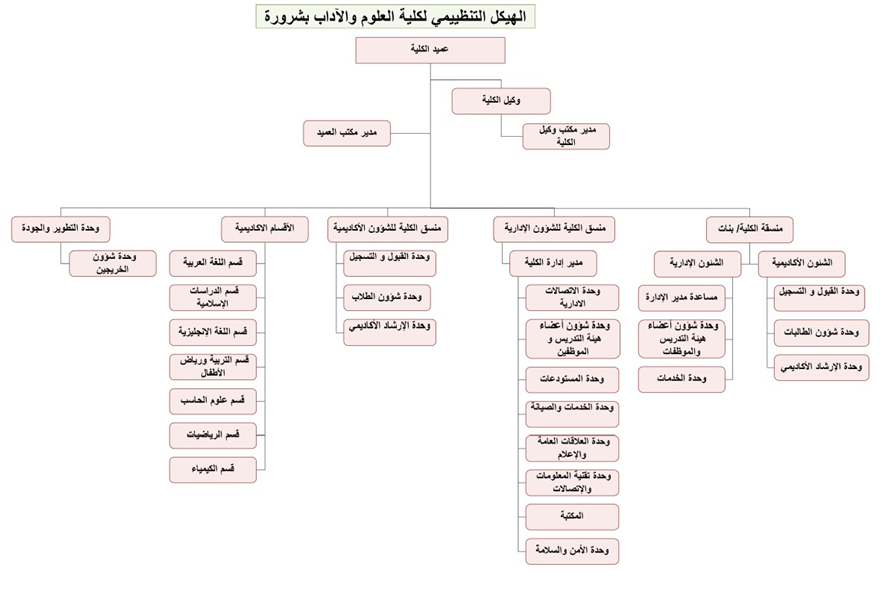 1-9: الجهات المستفيدة من الكلية :جهات خارج الكلية :مؤسسات المجتمع المدني و خاصة قطاع التربية و التعليم.جهات التوظيف .أولياء الأمور. الخريجون.جهات داخل الكلية:الأقسام الأكاديمية بالكلية. الأقسام الإدارية بالكلية.أعضاء هيئة التدريس  والهيئة المعاونة في الكلية .الطلاب والطالبات .1-10: منهجية تسلسل إعداد الخطة الإستراتيجية للكلية:تتمثل منهجية العمل في الخطوات التالية:الاستعانة بالخطة الإستراتيجية لجامعة نجران.الاطلاع على الخطة الإستراتيجية للتعليم العالي بالمملكة (آفاق).الاستعانة بدليل الهيئة الوطنية للتقويم و الاعتماد الأكاديمي بالمملكة العربية السعودية. نتائج التقويم الذاتي للكلية في العام الجامعي 1431/1432.مشاركة جميع منسوبي الكلية في إعداد الخطة.المتابعة المتواصلة لجميع مراحل إعداد الخطة.وضع مؤشرات واضحة للأداء و التقييم الدوري لمراحل الخطة.الاطلاع على لائحة الدراسة و الخطط الدراسية للبرامج و أنظمة القبول و التسجيل و الاختبارات بالكلية.نشر ثقافة التخطيط الإستراتيجي و خطوات إعداد الخطة الإستراتيجية من خلال عقد ورش عمل و لقاءات مفتوحة و جلسات عصف ذهني مع منسوبي الكلية و قطاعات خارج الكلية مثل قطاع التربية و التعليم.استخدام نتائج استطلاعات الرأي لمنسوبي الكلية ( ذكور و إناث).استطلاع رأي المجتمع المدني و خاصة قطاع التربية و التعليم بمجتمع شرورة.تشكيل لجنة لإعداد الخطة الإستراتيجية للكلية وفرق العمل لمحاور الخطة الإستراتيجية.1-11: الخطة الإستراتيجية لجامعة نجران ضمن الدراسات المرجعية: قامت جامعة نجران بدراسة وتحليل عوامل البيئة الداخلية والخارجية لمحافظات نجران والتي أسفرت عن توصيف دقيق للوضع الراهن للنواحي المتعلقة بالأنشطة والموارد المختلفة للجامعة. ثم تمت صياغة الرؤية والرسالة و الأهداف الإستراتيجية التي تعكس في مجموعها ما ترغب الجامعة أن تصل إليه بعد خمس سنوات من بدء تنفيذ الخطة. وتم تصميم خريطة دقيقة لمؤشرات الأداء لقياس الأهداف الإستراتيجية بطريقه قابلة للقياس كما ونوعاً مما يسهم في تحقيق الأهداف التشغيلية.1-12: الخطة الإستراتيجية لوزارة التعليم العالي بالسعودية ( آفــــاق ):  كانت الرؤية الثاقبة لخادم الحرمين الشريفين لمستقبل التعليم العالي قد دعمت بناء إستراتيجية بعيدة المدى للتعليم العالي حيث شرعت الوزارة في تنفيذ خطة إستراتيجية طويلة المدى 25 عاماً (من عام 1425 الى 1450هـ) من أجل تطوير التعليم العالي وتحويله إلى منظومة ذات مستوى رفيع يحظى بالاعتراف والتقدير الإقليمي والعالمي، ويسهم في توليد المعرفة ونشرها واستخدامها. آفـاق: لمواجهة تحديات التعليم العالي السعودي التي تتمثل في زيادة الطلب عليه، ومدى توافق الطاقات الاستيعابية لمؤسساته مع النمو السكاني والانتشار الجغرافي للسكان وفاعلية شراكة مؤسساته ومنشآت القطاع الإنتاجي والخدمي في مجالي البحث العلمي والتطوير التقني, ومدى قدرته على مواكبة التطورات التقنية التعليمية الحديثة والمعاصرة التي فرضتها متطلبات العولمة الاقتصادية والارتقاء بمستوى الكفاءة الداخلية لمؤسساته وتعزيز مستوى موائمة مخرجاتها لمتطلبات عملية التنمية واحتياجات سوق العمل.آفـــــــــاق : تتضمن منهجيه ذات  جانبين هامين :أولهما: الجانب النظري وما يتعلق به من مسح الأدبيات, والتعرف على التجارب العالمية ذات العلاقة.ثانيهما: الجانب العملي الذي يستند على تنفيذ مجموعة الدراسات لاستخلاص النتائج العلمية الموثقة، وصياغة التوصيات العملية بالكم الذي تتطلبه صياغة الخطة بكل جزئياتها. ويتم تنفيذها على الأسس التالية:مشاركة المؤسسات المعنية في القطاعين العام والخاص والكفاءات الوطنية من ذوي الخبيرة والمهتمين بالشأن التعليمي، وشرائح المجتمع ذات الخبرة في مجال التخطيط الإستراتيجي للتعليم، في تنفيذ الدراسات، والمشاركة في الأنشطة المختلفة لمراحل المشروع.التأكيد على الجودة الراقية والاستناد إلى المرجعية العالمية في كافة جوانب تنفيذ الدراسات لضمان الحصول على نتائج علمية موثوق بها، وتوصيات مرتكزة على تلك النتائج.تتضمن آفاق خمس دراسات تخصصية وهي: 1- التعليم العالي الأهلي, 2- التعليم العالي للفتاة , 3- التعليم الصحي,  4- التعليم الهندسي, 5- التعليم التربوي.1-13 :  دراسة وتحليل بعض الخطط الإستراتيجية لكليات مناظرة محلياً وإقليميا ودولياً:2 : منهجية العمل المستخدمة :2-1  : أهمية التخطيط الإستراتيجي للكلية: يعتبر تطوير التعليم و خاصة التعليم العالي من التحديات الصعبة التي تواجه الدول الراغبة في الانطلاق و التقدم واللحاق بعصر العلم و المعرفة و ثورة المعلومات. و يزيد من صعوبة التحديات في مجال تطوير التعليم ظهور العديد من المتغيرات مثل التحول إلى عالم المعرفة والذي تقل فيه أهمية الموارد الطبيعة ورأس المال كمصادر للثروات وتصبح فيه جودة المعرفة وتقنية المعلومات أهم مصادر الثروات التي تملكها البلاد كما أن ارتفاع نفقات وتكاليف التعليم العالي والمنافسة الشديدة بين الجامعات الحكومية بعضها البعض وبينها و بين الجامعات الخاصة والأهلية سواء داخل أو خارج البلاد في جذب الطلاب وأعضاء هيئة التدريس إلى هذه الجامعة أو تلك يزيد من التحديات التي تواجه الجامعات. كما أن الجامعات لا بد أن تأخذ في الاعتبار الاحتياجات المتغيرة للمجتمع وأسواق العمل والطفرات الهائلة في تكنولوجيا المعلومات والاتصالات إذا ما أرادت أن تطور من منظومة التعليم بها. و المملكة العربية السعودية شأنها في ذلك شأن باقي الدول التي تضع في حسبانها تلك الأهمية العظمى لتطوير التعليم و دوره في وضع الجامعات السعودية على درجة المساواة مع نظيراتها في المنطقة والعالم وكذلك تدرك القيادة الحكيمة في المملكة  أهمية تطوير التعليم  في إعداد كوادر مؤهلة علمياً و خلقياً قادرة على المشاركة بفاعلية في تنمية و نهضة البلاد و قادرة أيضاً على المنافسة في أسواق العمل محليا وإقليمياً. بناءً على ما سبق فقد  أصبح التخطيط الإستراتيجي مطلباً هاماً وملحاً في مؤسسات التعليم العالي لوضع سياسات تستشرف المستقبل وتعد العدة لمواجهة ما هو آت وتحول جامعاتنا ومؤسسات التعليم العالي لدينا إلى مؤسسات مشاركة ومنتجة في عالم المعرفة. و يعرف التخطيط الإستراتيجي بأنه عملية تحديد الأهداف المنشودة وتحديد طرق مراحل تحقق هذه الأهداف على ضوء الإمكانيات المتوفرة حالياً والتي يمكن توفيرها مستقبلاً و يتم ذلك من خلال دراسة أو توصيف الواقع بكل أبعاده من قوة وضعف وفرص وتحديات ورسم رؤى مستقبلية بناءً على ذلك التوصيف، ثم وضع البرامج العملية الواقعية التي تساعد على الانتقال من الوضع الحالي إلى المستقبل المرغوب .  	وقد تم إعداد الخطة الإستراتيجية لكلية العلوم و الآداب بشرورة – جامعة نجران - للارتقاء بمستوى العملية التعليمية  وتحقيق أفضل الخدمات للمجتمع من خلال خريج مؤهل علمياً و تربوياً، قادر على المنافسة في سوق العمل ومساعد رئيسي في تقدم ونهضة المجتمع.محددات الخطة الإستراتيجية للكلية:إعداد الخطة بناءً على نتائج التقويم الذاتي الذي أعدته الكلية في العام الجامعي 1431/1432 و حتمية استخدام التحليل البيئي.مشاركة جميع منسوبي الكلية في إعداد الخطة.وضع مؤشرات واضحة للأداء  و التقييم الدوري لمراحل الخطة.الاطلاع على الخطة الإستراتيجية لجامعة نجران.الإطلاع على دليل الهيئة الوطنية للتقويم و الاعتماد الأكاديمي بالمملكة العربية السعودية. الاطلاع على لائحة الدراسة و الخطط الدراسية للبرامج و أنظمة القبول و التسجيل و الاختبارات بالكلية.عقد ورش عمل لمنسوبي الكلية لتوضيح أهمية التخطيط الإستراتيجي و خطوات إعداد الخطة الإستراتيجية.استخدام نتائج استطلاعات الرأي لمنسوبي الكلية ( أعضاء هيئة التدريس ذكور و إناث، طلاب بنين و بنات، الكادر الإداري ذكور و إناث)استطلاع رأي المجتمع المدني و خاصة قطاع التربية و التعليم .عقد ورش عمل و لقاءات مفتوحة و جلسات عصف ذهني مع منسوبي الكلية و قطاعات خارج الكلية مثل قطاع التربية و التعليم.تشكيل لجنة لإعداد الخطة الإستراتيجية للكلية و تحت هذه اللجنة توجد فرق عمل و كل فريق يختص بأحد محاور الخطة الإستراتيجية.2-3 : إجراءات العمل في  الخطة الإستراتيجية: 2-3-1: تشكيل لجنة إعداد الخطة الإستراتيجية بقرار من عميد الكلية ( مرفق رقم 1) 2-3-2 :- تشكيل فرق العمل : مرفق رقم (2)يتم تقسيم أعضاء اللجنة إلي فرق عمل تقسم على محاور الخطة. ويستعين رئيس الفريق ببعض أعضاء هيئة التدريس من غير أعضاء اللجنة لتوسيع دائرة المشاركة ونشر ثقافة التخطيط الإستراتيجي كما هو موضح في شكل رقم (1)إضافة  أعضاء هيئة التدريس من كلية البنات إلى فرق العمل وذلك لإيجاد التواصل بين القسم الرجالي  والقسم النسائي وضمان مشاركة الجميع في إعداد الخطة.إضافة ممثلة من الكادر الإداري من كلية البنات إلى اللجنة لضمان نشر ثقافة الجودة ومشاركة الإداريين في التخطيط الإستراتيجي.شكل رقم (1) يوضح الهيكل التنظيمي وفرق العمل في لجنة التخطيط الإستراتيجي1- إجراءات وضع الرؤية والرسالة:تشكيل فريق الرؤية والرسالة الاطلاع على لائحة الكلية .الاطلاع على رؤية ورسالة جامعة نجران كما وردت بالخطة الإستراتيجية الصادرة في 3/1433 هـ  .دراسة محددات إعداد الرؤية والرسالة كما وضحتها الأدبيات الإدارية  .قراءة واعية للجهود السابقة لوحدة الجودة بالكلية عام 1431/1432 في مجال الرؤية والرسالة .الاستفادة من نماذج الرؤى والرسائل لبعض الكليات العربية والأجنبية المناظرة. صياغة رؤية أولية من قبل الفريق الرؤية و إعداد استمارة الاستبيان الخاصة بذلك  (مرفق رقم 3).صياغة رسالة أولية من قبل الفريق و إعداد استمارة الاستبيان الخاصة بذلك ( مرفق رقم 4).مناقشة الصيغة الأولية مع أعضاء لجنة التخطيط الإستراتيجي بالكلية والاتفاق على الصيغة الأولية المقترحة لكل من الرؤية و الرسالة و كذلك خطوات العمل التالية.استطلاع آراء الأطراف المستفيدة داخل الكلية عن الرؤية والرسالة المقترحة عن طريق توزيع الاستبيانات على أعضاء هيئة التدريس و الطلاب والإداريين بكليتي البنين و البنات. استطلاع آراء الأطراف المستفيدة خارج الكلية ( المجتمع الخارجي و خاصة قطاع التربية و التعليم) في لقاء تم عقده بالكلية يوم 13 / 4 / 1433.و كذلك استطلاع رأى العاملين في التربية و التعليم عن طريق توزيع الاستبيانات. و الشكل البياني رقم (1) يوضح أعداد المشاركين فى استطلاعات الرأي عن الرؤية و الرسالة. تحليل نتائج الاستبيانات إحصائياً. و تحديد الرؤية النهائية و أيضاً الرسالة النهائية  للكلية. و الرسم البياني رقم (2) يوضح نتائج الاستبانة عن رؤية الكلية. و أيضاً الرسم البياني رقم (3) يوضح نتائج الاستبانة عن الرسالة.الصيغة الأولية المقترحة لرؤية الكلية:"تميز في التعليم والتعلم ومشاركة مجتمعية فاعلة"الصيغة الأولية لرسالة الكلية:"إعداد وتأهيل كوادر متميزة أكاديمياً وتربوياً تلبى احتياجات المجتمع وسوق العمل بما يحقق التنمية المستدامة في ضوء القيم الإسلامية"رسم بياني (1):  يوضح عدد المشاركين في استطلاع الرأي عن الرؤية والرسالةرسم بياني (2): يوضح نتائج الاستبيان عن الرؤية  رسم بياني (3): يوضح  نتائج الاستبيان عن الرسالةالصيغة النهائية للرؤية:" تميز في التعليم والتعلم ومشاركة علمية ومجتمعية فاعلةالصيغة النهائية للرسالة:"إعداد وتأهيل كوادر متميزة أكاديمياً وتربوياً تلبى احتياجات المجتمع وسوق العمل بما يحقق التنمية المستدامة في ضوء القيم الإسلامية"يتضح من مصفوفة مكونات رسالة الجامعة ورسالة الكلية الارتباط الوثيق بينهما في التطلع إلى الريادة والتميز في التعليم والتعلم والمشاركة المجتمعية الفاعلة من خلال تقديم تعليم يؤدي إلى خريج مؤهل أكاديمياً وتربوياً وقادر على تلبية احتياجات المجتمع وسوق العمل، مما يؤدي إلى تحقيق التنمية المستدامة .2- آلية مراجعة و تعديل رسالة الكليةآليات مراجعة رسالة الكلية:فحص التقرير السنوي للكلية.مدى ما تحقق من الخطة التنفيذية للخطة الإستراتيجية.الحاجة إلى برامج مستجدة (المستجدات في الكلية).مستجدات سوق العمل.آليات تعديل رسالة الكلية:دراسة ما يسفر عنه تحليل المراجعة السابقة وتحديد جوانب التعديلإعادة صياغة الرسالة بناء على الجوانب المستحدثة.تصميم استطلاع رأي للمستفيدين داخل الكلية وخارجها (أعضاء هيئة التدريس والطلاب والجهاز الإداري, الجهات التوظيفية, أولياء الأمور .......الخ) عن مدى مناسبة تعديل الرسالة للمستجدات المجتمعية الراهنة وتطلعات الجامعة.استخدام نتائج استطلاعات الرأي في إجراء التعديل المطلوب.توثيق واعتماد ونشر الرسالة الحديثة المعدلة.3- القيم النهائية للكلية:تلتزم الكلية بالقيم التي تبنتها جامعة نجران كموجهات حاكمة للسلوك والأداء العام في  كل الأنشطة والإجراءات والقرارات  و ذلك من منطلق الإيمان بقيم وتعاليم الدين الإسلامي4- وثيقة السياسات بالكلية:تعتمد الكلية في تنفيذ خطتها الإستراتيجية على مجموعة من السياسات التي تبنتها جامعة نجران. و من هذا المنطلق فإن الكلية تلتزم بهذه السياسات و تعتبرها مرجعاً لها في كافة الممارسات و الأنشطة التي تقوم بها. كما تجدر الإشارة إلى أن هذه السياسات التي اعتمدتها الجامعة و بالتالي الكلية مستقاة من معايير الهيئة الوطنية للتقويم و الاعتماد الاكاديمى بالمملكة و تتماشى مع تقاليد الإسلام الحنيف.و يمكن إيجاز هذه السياسات على النحو التالي:-4-1 : الرسالة و الغايات:استخدام التخطيط الإستراتيجي في خطط التطوير و التحسين المستمر لكافة الوحدات الأكاديمية و الإدارية.اعتبار الطلاب و الطالبات و منسوبي الكلية و المستفيدين من خدمات الكلية من مختلف قطاعات المجتمع المدني شركاء حقيقيين في إعداد و صياغة الرؤية و الرسالة و الأهداف الإستراتيجية للكلية.المراجعة الدورية لرسالة الكلية و تحديثها بناءً على المستجدات.4-2 : السلطات و الإدارة:يتم الاعتماد على رسالة الكلية عند اتخاذ كافة القرارات بالكلية.المصلحة العامة للكلية و منسوبيها و المستفيدين من الكلية هي الهدف الأسمى الذي تلتزم به إدارة الكلية.الطالب هو محور العملية التعليمية و يجب أن يكون في بؤرة اهتمام الكلية. توفير الدعم الكامل و بكافة صوره المادية و المعنوية من قبل إدارة الكلية لصالح العملية التعليمية و تطوير الوحدات الأكاديمية و الإدارية.يتم العمل بالكلية بطريقة مؤسسية من خلال الهيكل التنظيمي للكلية و مجالس الأقسام العلمية و مجلس الكلية و الهياكل التنظيمية لكافة الوحدات الأكاديمية و الإدارية.اعتماد نظام الاتصالات الإدارية الإلكترونية كوسيلة رسمية للتعامل و التواصل بين كافة الوحدات الأكاديمية و الإدارية.مشاركة العنصر الرجالي و النسائي في كافة الأمور المتعلقة بالكلية و ذلك من خلال منظومة و آلية معتمدة.تبني مبدأ التفويض و عدم المركزية.تبسيط إجراءات و وقت تنفيذ المعاملات المختلفة و تقليل الدورة المستندية.التقييم المستمر لكافة الأعمال التي تتم بالكلية مؤسسياً و أكاديمياًمتابعة تطبيق إجراءات الجودة في الوحدات الأكاديمية و الإدارية.4-3 : التعليم و التعلم:تطبيق نظام الساعات المعتمدة في جميع البرامج الحالية و المستحدثة.التوسع في البرامج الأكاديمية التي تتماشى مع احتياجات المجتمع و متطلبات سوق العمل.توافق نواتج التعلم للبرامج الأكاديمية مع الإطار الوطني للمؤهلات بالمملكة.توفير فرص متساوية للتعليم و التعلم لكل من الطلاب و الطالبات.التقويم المستمر للعملية التعليمية بكافة أطرافها.التطبيق الكامل لنظام الإرشاد الاكاديمى.تحديد  و اختيار مؤشرات أداء لقياس جودة التعليم. تطبيق استراتيجيات التعلم الحديثة.توفير بيئة تعليم جيدة و خدمات مناسبة لدعم الطلاب.زيادة الاهتمام بالجانب العملي في المقررات الدراسية و كذلك التدريب الميداني و الاستعانة باستشاريين من خارج الكلية لزيادة جودة البرامج.4-4 : إدارة شئون الطلاب و الخدمات المساندة:التأكيد علي فهم و استيعاب الطلاب الجدد لكافة إجراءات القبول و التسجيل و أنواع الخدمات التي تقدمها الكلية لهم و تحديد مسئولياتهم و واجباتهم وتوفير كافة اللوائح الإرشادية للطلاب لضمان ذلك. توفير الرعاية الصحية و الإرشاد النفسي و الاجتماعي للطلاب.زيادة الاهتمام بالأنشطة الطلابية و توفير المستلزمات اللازمة لذلك.تشجيع الطلاب على المشاركة في المجالس الطلابية و كافة الأنشطة الصفية و اللاصفية بالكلية.4-5 : مصادر التعلم:ضرورة توفير مكتبة تقدم خدمات متميزة للطلاب و أعضاء هيئة التدريس في كليتي البنين و البنات.توفير الكتب و المراجع التي تستخدم كمصادر للمادة التعليمية قبل بداية العام الدراسي.توفير أماكن للمذاكرة و الاطلاع و الطباعة و التصوير للطلاب.4-6 : المرافق و التجهيزات:ضمان تحقيق المرافق و التجهيزات بالكلية لمعايير الجودة.ضمان الاستخدام الأمثل لكافة المرافق و التجهيزات.توفير وسائل الأمن و السلامة.4-7 البحث العلمي:أنشاء منظومة للبحث العلمي و برامج للدراسات العليا قادرة علي تقديم بحوث متميزة تخدم المجتمع في العلوم التطبيقية و الإنسانية.توفير البنية التحتية التي تساعد على رقي البحث العلمي بالكلية.تشجيع التعاون و الشراكة مع مؤسسات المجتمع المدني للاستفادة من دعمهم للبحث العلمي.تشجيع أعضاء هيئة التدريس على إجراء البحوث.تحفيز أعضاء هيئة التدريس علي نقل نتائج بحوثهم و الاستفادة منها في العملية التعليمية للطلاب.4-8 : العلاقة مع المجتمع:-التميز في خدمة و تنمية المجتمع.الاستعانة بالخبرات الموجودة في المجتمع المدني لدعم الكلية و تطوير برامجها الأكاديمية.التواصل المستمر مع المجتمع المدني و نقل صورة جيدة عن الكلية لكافة قطاعات المجتمع. تقويم الكلية وفقاً لمعايير الاعتماد المؤسسي للهيئة الوطنية للتقويم والاعتماد الأكاديمي: المعيار الأول : الرسالة والغايات والأهداف تم إعداد رؤية أولية و رسالة أولية للكلية وعرضها على المستفيدين داخلياً ( أعضاء هيئة التدريس , الطلاب , الإداريين بالكلية (شطر البنين و شطر البنات ) وخارجياً ( المجتمع المدني وخاصة قطاع التربية والتعليم ). ويتم حالياً التمهيد لاعتمادهما من مجلس الكلية وإعلانها . تم عمل التحليل الرباعي للكلية وتحديد نقاط القوة والضعف ( تحليل بيئة داخلية ) والفرص والتهديدات ( بيئة خارجية ).تم وضع الغايات والأهداف الإستراتيجية للكلية بناءً على التقويم الذاتي ونتائج التحليل البيئي شارك في التحليل البيئي (قطاع الكلية بالكامل بالإضافة إلي المجتمع المدني ممثلاً في  بعض العاملين في التربية والتعليم). أولويات التحسين :زيادة عدد المستفيدين وتنوع جهات عملهم في تحديد الرؤية و الرسالة والغايات والأهداف. نشر رسالة الكلية داخل وخارج الكلية. المعيار الثاني : السلطات والإدارة: الهيكل الإداري :يرأس سعادة الدكتور /صالح عبدالله الصيعري مجلس الكلية ويضم المجلس :-سعادة وكيل الكلية سعادة رؤساء ومنسقي الأقسام الأكاديمية وعددهم (7)منسق الكلية للشئون الأكاديمية منسق الكلية للشئون الإدارية منسقة كلية البنات كما يتم توجيه الدعوة لمشرف وحدة التطوير والجودة للمشاركة في اجتماعات مجلس الكلية وهو ما يعتبر ممارسة جيدة تقوم بها الكلية حيث يتم وضع موضوعات الجودة على رأس اهتمامات مجلس الكلية .الهيكل التنظيمي للكلية: شكل رقم (2) يوضح الهيكل التنظيمي للكليةورغم اعتماد الهيكل التنظيمي من مجلس الكلية إلا أنه توجد عليه العديد من الملاحظات أهمها : عدم وجود توصيف وظيفي أو مهام وظيفية للعاملين بالوحدات الأكاديمية أو الإدارية. عدم تفعيل الدور الذي تقوم به بعض الوحدات الإدارية  لقلة عدد العاملين أو عدم توافر الخبرات الكافية مثل وحدات الخدمات والصيانة. عدم وجود خطط عمل طويلة أو قصيرة الأمد في الوحدات الأكاديمية والإدارية .عدم وجود خطط تدريبية لرفع كفاءة العاملين بالوحدات ضعف التواصل بين كليتي البنين والبنات عموماً وخاصة فيما يتعلق بالنواحي الإدارية يوضح جدول رقم(1) التالي  تطور أعداد الكادر الإداري في الكلية خلال السنوات الثلاث الأخيرة، حيث بلغ عددهم الإجمالي ( 28 ) موظفاً وموظفة ضمن الكادر الإداري في عام 1432/1433، منهم (13) موظفاً إدارياً يتوزعون على عدد من الوحدات الإدارية، بينما بلغ عدد الموظفات الإداريات (15) موظفة إدارية ،ويلاحظ ثبات أعداد الإداريات بكلية البنات خلال 3 سنوات وعدم وجود تعيينات جديدة , بينما هناك زيادة معقولة في أعداد الإداريين كما في الرسم البياني (4) , وبصفة عامة فإن عدد الإداريين والإداريات لا يتناسب مع أعداد الطلاب في الكلية وكذلك فإن معظم الإداريين  وخاصة في كلية البنات في حاجة إلى رفع قدراتهم وتنمية مهاراتهم جدول (1): أعداد الإداريين والإداريات خلال الفترة 1430/1431 – 1432/1433 هـرسم بياني رقم(4):  تطور أعداد الكادر الإداري بالكليةأولويات التحسين في المعيار الثاني: إعداد التوصيف الوظيفي لجميع الوحدات الأكاديمية والإدارية بالكلية. تحديد المهام الوظيفية للعاملين بالكلية. زيادة التواصل بين الجانب الرجالي والنسائي فيما يتعلق بالنواحي الإدارية. زيادة عدد الإداريين بالكلية وإعداد خطط تدريبية لرفع كفاءة الإداريين. تحسين الهيكل التنظيمي للكلية بإضافة وحدات جديدة وخاصة في كلية البنات. المعيار الثالث : إدارة ضمان الجودة وتحسينها: يوجد وحدة للتطوير والجودة مؤثثة تأثيثاً كاملاً ويدير العمل بها مستشار للجودة تم التعاقد معه بمعرفة وكالة الجامعة للتطوير والجودة تم إعداد لائحة داخلية لوحدة التطوير والجودة في طريقها للاعتماد من مجلس الكلية القادم ( شهر جماد الثاني ) وتشمل اللائحة كل من الرؤية والرسالة والأهداف والهيكل التنظيمي ومهام العاملين بالوحدة   نم تأسيس وحدة ضمان الجودة ( التطوير والجودة حالياً ) بالكلية بقرار عميد الكلية رقم 3/2/32ط بتاريخ 25/2/1432 كوحدة مستقلة تتبع تنظيمياً عميد الكلية وفنياً عمادة التطوير والجودة بالجامعة .شكل رقم( 3) يوضح الهيكل التنظيمي لوحدة التطوير والجودة.تم إعداد المعايير الأكاديمية للبرامج التعليمية واعتمادها من مجلس الكلية تم الانتهاء من توصيف البرامج والمقررات تم الانتهاء من إعداد دليل القسم لكل الأقسام العلمية إعداد الخطة السنوية لنشاط وحدة التطوير والجودة البدء في إعداد الخطة الإستراتيجية للكلية عقد ورش عمل ومحاضرات في مجال الجودة ممارسات جيدة: ضم وحدة التطوير والجودة ضمن الهيكل التنظيمي للكلية. دعوة مشرف وحدة التطوير والجودة لحضور اجتماعات مجلس الكلية. الدعم الكامل من إدارة الكلية للوحدة وتوفير كافة المستلزمات اللازمة للوحدة.أولويات التحسين: اعتماد نظام المراجعة الداخلية للأقسام الأكاديمية والإدارية بالكلية. زيادة نشر ثقافة الجودة بالكلية وخاصة بين الطلاب والطالبات والإداريين. وضع مؤشرات أداء متوازنة لقياس مستوى تحقيق الجودة. شكل رقم (3) يوضح الهيكل التنظيمي لوحدة التطوير والجودةالمعيار الرابع : التعليم والتعلم: تم الانتهاء من إعداد وثيقة المعايير الأكاديمية لكل برامج الكلية. تم الانتهاء من توصيف البرامج والمقررات وفقاً لمتطلبات الهيئة الوطنية للتقويم والاعتماد الأكاديمي. تم إعداد نماذج للمراجعة الداخلية لكل من توصيف البرنامج والمقرر وتقرير المقرر. تم إعداد نماذج لتقييم ورقة الأسئلة الامتحانية و محتوي الورقة الامتحانية.أولويات التحسين: وضع آلية للمتابعة الدورية للبرامج ومدى تنفيذ خطط التحسين. تطوير نظم التقويم والامتحانات بالكلية. تطبيق استراتيجيات التعلم الحديثة. رفع كفاءة أعضاء هيئة التدريس ومن في حكمهم. التأكد من تحقيق نواتج التعليم المستهدفة للبرامج والمقررات. وضع معايير أكاديمية مرجعية لكل البرامج. المعيار الخامس : إدارة شئون الطلاب والخدمات المساندة: الأنشطة الطلابية :إصدار مجلة حائط ( الربع الغالي ).المشاركة في وفد الجامعة لخدمة ضيوف الرحمن. ندوات علمية وثقافية ودينية. نشاط لجوالة الكلية. زيارات خارجية ( مصنع أسمنت نجران مركز أبحاث النانو بالجامعة – مدينة نجران ).نشاط رياضي في كرة القدم. أولويات التحسين: زيادة عدد الطلاب المشاركين في الأنشطة وخاصة في كلية البنات .تطوير الخدمات الطلابية تفعيل الإرشاد الأكاديمي إنشاء أماكن للأنشطة الطلابية تقييم رضا الطلاب والطالبات عن الخدمات الطلابية التي تقدمها الكلية. المعيار السادس : مصادر التعلم: توفر القاعات والمعامل بكليتي البنين والبنات أولويات التحسين إنشاء مكتبة للكلية تطوير المعامل بالكلية زيادة كفاءة عملية التواصل بين كلية البنين والبنات تعظيم دور وحدة تقنية المعلومات والاتصالات كوسيلة فاعلة في دعم العملية التعليمية.المعيار السابع : المرافق والتجهيزات انتقلت الدراسة في كلية البنات في بداية الفصل الدراسي الثاني عام 1432/1433 إلى المبنى الجديد للكلية تم نقل الدراسة في كلية البنين إلى المبنى الجديد بالكلية في بداية العام الدراسي الحالي 1432/1433و تضم الكلية حالياً مباني جيدة في كل من كليتي البنين و البنات علي النحو التالي:- 1-فرع البنين  يتكون المبنى الرئيسي من أربعة أدوار، يضم مكتب عميد الكلية و مكتب وكيل الكلية و وحدة التطوير والجودة  والوحدات الأكاديمية والإدارية ومكاتب أعضاء هيئة التدريس في مختلف الأقسام العلمية. مبنى الطلاب و يتكون من أربعة أدوار ويضم عدد 40 قاعة دراسية منها (10) قاعات مخصصة للمعامل والمختبرات، و(30) قاعة محاضرات. مسرح الكلية ويتسع إلى حوالي (300) شخص وأوشكت الكلية على الانتهاء من إعداده وتجهيزه -  بالإضافة إلى المسرح القديم والذي يتسع إلى حوالي (100) طالب سوف يتم تحويله إلى وحدة للأنشطة الطلابية.2 :   فرع البنات المبنى الإداري: ويضم مكتب منسقة الكلية ومكاتب أعضاء هيئة التدريس ووحدتي القبول و التسجيل وشؤون أعضاء هيئة التدريس والموظفات. مبنى القاعات الدراسية: ويضم (58)  قاعة دراسية منها ( 10 ) قاعات مخصصة للمعامل والمختبرات، و(  48 ) قاعة، موزعة على أربعة أدوار.مسرح الكلية يتوسط الدور الأول بين معامل اللغة الانجليزية و الحاسب و يتسع لعدد (300) شخص.مكتبة الكلية: و تقع في الدور الرابع و تشغل مساحة (70) متر مربع.صالة طعام : و يتوفر في الكلية كافتيريا يتسع إلى حوالي (200) طالبة.مصلى في الفناء الشرقي للكلية و يتسع إلى حوالي (200) مصلٍ.أولويات التحسين استكمال تجهيز المعامل بالكلية استكمال تجهيزات القاعات بالمباني الجديدة عمل آلية لصيانة المباني الجديدة وتوفير وسائل الأمن والسلامة توفير مصدر احتياطي للكهرباء و تشغيل المصاعد الكهربية زيادة كفاءة موقع الكلية الالكتروني وضع آلية لصيانة الأجهزة والتجهيزات بالمعامل المعيار العاشر : البحث العلمي: لا يوجد بالكلية دراسات عليا ولا يوجد بها منظومة للبحث العلمي حيث يعتمد البحث العلمي على الأبحاث المنفردة التي يقوم بها أعضاء هيئة التدريس , ولا يأتي ذلك ضمن خطة بحثية للكلية .أولويات التحسين: إنشاء برامج ودراسات عليا بالكلية. وضع خطة للبحث العلمي بالكلية. توفير الكوادر الأكاديمية والفنية:.ربط البحث العلمي بالكلية ( تطبيقي وإنساني) باحتياجات المجتمع. دعم وتحفيز أعضاء هيئة التدريس لعمل أبحاث علمية تحمل اسم الكلية. المعيار الحادي عشر : العلاقات مع المجتمع: قدمت الكلية دورات متعددة في العقيدة وأصول التفسير والمناهج التعليمية والتعامل مع الأطفال والغياب عن المدارس وأثره على الطلاب , و الإرشاد المهني للطالب والعلاقات الإنسانية , و إدارة الذات. وقد استفادت من هذه الدورات هيئات كثيرة في محافظة شرورة مثل حرس الحدود , محافظة شرورة, التربية والتعليم , أولياء الأمور والمدارس والطلاب. التواصل مع المجتمع المدني من خلال استطلاعات الرأي التي تعدها الكلية و تأخذ آراء المجتمع فيها. أولويات التحسين: دراسة احتياجات المجتمع وتحديد الأولويات. وضع خطة لخدمة المجتمع تحقق رسالة الكلية. آلية لتحفيز أعضاء هيئة التدريس والطلاب على المشاركة في خدمة المجتمع. آلية لقياس رضا المجتمع عن الخدمات التي تقدمها الكلية. إنشاء وحدة لمتابعة الخريجين والتواصل معهم.تقويم الكلية وفقاً لمعاير الاعتماد البرامجى للهيئة الوطنية للتقويم والاعتماد الأكاديمي 2-1  البرامج التعليمية بالكلية: تحتوي الكلية على 6 برامج تعليمية في كلية البنات ( دراسات إسلامية – لغة عربية – رياضيات – كيمياء- علوم الحاسب – لغة انجليزية) و 4 برامج تعليمية في كلية البنين (دراسات إسلامية- علوم الحاسب - لغة انجليزية- رياضيات).تم إجراء التقويم الذاتي لبرامج الكلية في عام  1431 هــ  وفقاً لمعايير الهيئة الوطنية للتقويم والاعتماد الأكاديمي تسعى الكلية إلى حصول برامجها على اعتماد أكاديمي محلي أو دولي من خلال تأهيل هذه البرامج للتقدم للاعتماد المحلي أو الدولي. 2-2  تطور أعداد الطلاب: يوضح جدول (2)  تطور أعداد الطلاب والطالبات في الكلية خلال السنوات الأربعة الأخيرة، حيث بلغ عددهم الإجمالي ( 1263 ) طالباً وطالبةً زيادة عن العام السابق بحوالي 300 طالب ، منهم (291) طالباً، بينما بلغ عدد الطالبات (972) طالبةً، كما يلاحظ أن عدد الطالبات يفوق عدد الطلاب نظراً لزيادة عدد التخصصات وعدد المستويات التي يقدمها فرع البنات، كما موضح بالرسم البياني رقم (5) .  كما يلاحظ زيادة نسبة الطالبات إلى الطلاب خاصة في الأقسام الإنسانية مثل الدراسات الإسلامية , اللغة العربية.  جدول رقم (2) :تطور أعداد الطلاب والطالبات في الأقسام الأكاديمية خلال الفترة  1429/1430 – 1432/1433 هـرسم بياني(5):  تطور أعداد الطلاب خلال آخر 4 سنوات بالكلية2-3  أعضاء هيئة التدريس: جدول (3) -  أعداد أعضاء هيئة التدريس في العام الدراسي 1432/1433 هـيوضح الجدول (3) أعداد أعضاء هيئة التدريس في الكلية خلال العام الدراسي 1432/1433 هـ، حيث بلغ عددهم الإجمالي ( 86 ) عضواً، منهم (45) رجال و(41) إناث، ومن ناحية أخرى نجد أن  أعداد أعضاء هيئة التدريس من السعوديين (13) عضواً منهم (5) رجال و(8) إناث، وبنسبة 15,1% من إجمالي أعضاء هيئة التدريس بالكلية . ويوضح الرسم البياني رقم (6) توزيع أعضاء هيئة التدريس على الأقسام المختلفة في الكلية .رسم بياني رقم (6):  توزيع أعضاء هيئة التدريس على أقسام الكليةجدول (4) : أعضاء هيئة التدريس بالكلية والمبتعثين حسب التخصص والرتبة العلميةيوضح الجدول رقم(4) أعداد أعضاء هيئة التدريس في الكلية خلال العام الدراسي 1432/1433 هـ، حيث بلغ عددهم الإجمالي ( 109 ) عضواً، منهم (84) عضو هيئة تدريس على رأس العمل في الكلية و(25) مبتعثاً ومبتعثة،  كما يوضح أيضاً توزيع أعضاء هيئة التدريس حسب الرتبة العلمية، ويوضح الرسم البياني رقم (7)  النسب المئوية للدرجات العلمية لأعضاء هيئة التدريس  بالكلية .رسم بياني رقم (7) الدرجات العلمية لأعضاء هيئة التدريس جدول(5)  تطور أعداد أعضاء هيئة التدريس خلال 1431-1433وعموماً فقد حدثت الزيادة في أعداد أعضاء هيئة التدريس خلال السنوات الثلاث الأخيرة حيث كان عددهم خلال العام الدراسي 1430/1431 (30) عضواً منهم (11) ذكور، و(19) إناث، أما في العام الدراسي 1431/1432 فقد بلغ عدد الأعضاء من الجنسين (60) عضواً منهم (20) ذكور و(40) إناث، في حين بلغ عدد أعضاء هيئة التدريس للعام الحالي 1432/1433 (109) أعضاء، منهم (48) ذكور و(61) إناث, كما هو موضح بالجدول رقم (5) والرسم البياني رقم (5) أيضاً.رسم بياني(8) تطور أعداد أعضاء هيئة التدريس في الكليةويتضح من البيانات المذكورة عن أعضاء هيئة التدريس ما يلي : بلغ إجمالي أعضاء هيئة التدريس ومن في حكمهم  109 و بالتالي تبلغ نسبة أعضاء هيئة التدريس إلى الطلاب (12:1).نسبة أعضاء هيئة التدريس السعوديين منخفضة بشكل عام و منخفضة جداً في الوظائف العليا ( أستاذ , أستاذ مشارك)قلة أعداد الأساتذة في الكلية مقارنة بالعدد الكلي لأعضاء هيئة التدريس مما يؤثر على منظومة البحث العلمي في حالة بدء العمل بها 2-4  التحليل العام لنتائج التقويم الذاتي والرأي المستقل للبرامج بالكلية: يهدف هذا التحليل إلى معرفة وتحديد نقاط القوة والضعف بالبرامج استناداً إلى معايير الهيئة الوطنية للتقويم والاعتماد الأكاديمي مع الأخذ في الاعتبار نتائج الاستبيانات التي تم توزيعها على منسوبي الكلية ( أعضاء هيئة التدريس – الإداريين ,الطلاب ) في كليتي البنين والبنات. المعيار الأول : الرسالة والغايات والأهداف: انتهت جميع البرامج بالكلية من وضع الرؤية والرسالة والأهداف الخاصة بها.أولويات التحسين :عرض رؤية ورسالة وأهداف القسم على منسوبي البرنامج ( الطلاب و الإداريين ).نشر و إعلان الرؤية والرسالة والأهداف وعقد ورش عمل لتعريف مجتمع الكلية بها. المعيار الثاني :     إدارة البرنامج: يدار القسم من خلال مجلس القسم والذي يرأسه رئيس أو منسق القسم ويحضره أعضاء هيئة التدريس بالقسم ويعقد اجتماعات دورية ويرفع محاضر الاجتماع إلى عميد الكلية. أولويات التحسين: تشكيل لجان علمية بالأقسام العلمية. التنسيق بين إدارة القسم في كلية البنين , إدارة القسم في كلية البنات لتوحيد إجراءات العمل في الكليتين تحديد المهام الوظيفية لمنسوبي القسم. المعيار الثالث : إدارة ضمان جودة البرنامج:تقوم الأقسام العلمية بتطبيق الممارسات المتعلقة بالجودة من خلال وجود ممثل عن كل قسم بوحدة التطوير والجودة و عرض موضوعات الجودة في مجالس الأقسام كما يوجد أيضاً لجنة مصغرة للجودة بكل قسم ويتابع منسقي الأقسام أعمال الجودة بالقسم      ممارسات جيدة: وجود لجنة للجودة بالأقسام لها اجتماعات ومحاضر وعلى اتصال مستمر بوحدة التطوير والجودة بالكلية. يوجد بكل قسم مكان مخصص للجودة يحتوي على جميع ملفات الجودة في شكل مستندات ورقية بالإضافة إلى وجود نسخ الكترونية منها لدى منسق القسم وممثل القسم لدى وحدة التطوير والجودة .    أولويات التحسين: إعداد قواعد بيانات بمعدل إنجاز الطلاب في كل المستويات وضمها إلى ملفات الجودة بالقسم. زيادة نشر ثقافة الجودة وخاصة بين الطلاب والإداريين بالقسم. وضع مؤشرات أداء لمتابعة وتقييم الجودة بالقسم. المعيار الرابع : التعليم و التعلم: انتهت البرامج من إعداد المعايير الأكاديمية وتوصيف البرامج والتقارير. تقوم بعض البرامج مثل الحاسب الآلي والدراسات الإسلامية واللغة العربية بتعديل الخطط الدراسية بما يتواكب مع التطورات الحديثة في المناهج ومتطلبات سوق العمل. قامت الأقسام بإعداد قوائم الكتب والمراجع التي تحتاجها.      أولويات التحسين: تحسين جودة توصيف البرنامج والمقررات. تدريب أعضاء هيئة التدريس على فهم وصياغة وتطبيق نواتج التعلم المستهدفة للمقررات. رفع كفاءة أعضاء هيئة التدريس في استخدام الطرق والإستراتيجيات الحديثة في التدريس. تطوير التدريب الميداني للطلاب و إعداد التوصيف الجيد للتدريب الميداني. تشكيل لجنة استشارية من قبل الخبراء والمهتمين بالعملية التعليمية بكل قسم من خارج الجامعة كل في تخصصه  للاستفادة منهم في إعداد وتطوير البرامج والمقررات.المعيار الخامس : إدارة شئون الطلاب والخدمات المساندة: يتم قبول الطلاب مركزياً عن طريق الجامعة وتعاني الكلية من بعض المشاكل في تسجيل الطلاب مثل حذف أو إضافة مقررات لأن ذلك يتم مركزياً عن طريق الجامعة و بمعرفة الطالب. ولا يشمل النظام الإلكتروني  على آليات لمتابعة تقدم الطلاب في دراستهم كما أنه لا يتم قياس رضا الطلاب عن الخدمات التي تقدمها البرامج. أولويات التحسين: وضع آليات للتعامل مع شكاوى واقتراحات الطلاب في البرنامج. تفعيل الإرشاد الأكاديمي في الأقسام.وضع آلية لمتابعة تقدم الطلاب والتعامل مع الطلاب المتفوقين والمتعثرين. استطلاع رأي الطلاب عن الخدمات الداعمة للعملية التعليمية. توفير أماكن للأنشطة وخدمات الطلاب ( ملاعب , كافتيريا , مسجد ).المعيار السادس : مصادر التعلم: قامت الكلية بتجهيز 6 معامل جديدة للحاسب الآلي يحتوي كل معمل على 30 جهاز بواقع 3 معامل في كلية البنين , 3 معامل في كلية البنات قامت الكلية بإنشاء 4 معامل للكيمياء في كلية البنين و6 معامل في كلية البنات وتم حصر جميع الأجهزة  والكيماويات التي تحتاجها هذه المعامل والبدء في شرائها. قامت الكلية بتجهيز 4 معامل للغة الإنجليزية ( معمل صوتيات) بواقع معملين في كلية البنين ومعملين في كلية البنات .أولويات التحسين: الانتهاء من إنشاء المكتبة بالكلية ولائحة العمل بها. وضع آلية لتعظيم استفادة الطلاب والطالبات وأعضاء هيئة التدريس من الخدمات التي تقدمها المكتبة. عقد ورش عمل لتدريب الطلاب وأعضاء هيئة التدريس على استخدام المكتبة الرقمية. تعظيم الاستفادة من معامل الحاسب الآلي والإنجليزي بعقد دورات تدريبية للطلاب لرفع مستواهم المعرفي والمهاري. الاستفادة من استبيان تقييم الطلاب لأداء أعضاء هيئة التدريس: للاستفادة من استبيان تقييم الطلاب لأداء أعضاء هيئة التدريس يتم إجراء التالي:قيام لجنة دعم الجودة بالكلية بتوجيه أعضاء هيئة التدريس المسئولين عن تدريس المقررات بمراعاة إعادة كتابة نقاط القوة والضعف التي ذكرها الطلاب في الاستبيان (الذي يشتمل على أربعة محاور ) في تقرير المقرر الذي قاموا بتدريسه.مراعاة وضع آلية لتعزيز نقاط القوة وتحسين نقاط الضعف بإتباع نموذج "خطة تحسين المقرر" لنفس المقرر الذي تم تقييمه.مراعاة إضافة تحسينات على " توصيف المقرر"  الدراسي للعام القادم بناءً على هذا الاستبيان.وعلى سعادة منسقي الأقسام/البرامج مراعاة تنفيذ السابق بإرسال النموذج المرفق لأعضاء هيئة التدريس المسئولين عن تدريس المقررات بالقسم.الاستفادة من تقارير المقررات الدراسية التي تقوم بها الأقسام العلمية: يعتبر تقرير المقرر أحد أدوات قياس فاعلية العملية التعليمية وتتمثل الاستفادة منه في الآتي:متابعة تنفيذ الخطة الزمنية (المخطط لها في توصيف المقرر) لتدريس المقرر.التعرف على المشاكل والمعوقات وأوجه القصور التي تحد من تنفيذ الخطة الزمنية للمقررات.القدرة على استنتاج بعض العوامل المؤثرة  نتائج الطلاب (سلباً وإيجاباً) بعد تحليلها.دراسة كل ما يخص المقررات التي جاءت نتائجها متدنية من حيث أسلوب التدريس وطبيعة المادة العلمية للمقرر ومدى صعوبة الاختبارات النهائية.تشكيل لجنة لمراجعة ورقة الإجابة للطالب الراسب لتحقيق الشفافية.متابعة مستوى التحصيل للطلاب المتعثرين علمياً لإعداد برامج للنهوض بمستواهم.إعداد تقرير إحصائي فصلى عن نتائج المقررات الدراسية  وعن مستوى الأداء وسير العملية التعليمية بالأقسام العلمية.وضع برامج علاجية قصيرة المدى بناء على تشخيص القصور التي وردت في تقرير المقررات.تقييم مدى مناسبة/كفاية  الفترة الزمنية (عدد ساعات) لتدريس المقرر لتحقيق أهدافه, كما ورد في توصيف المقرر. اقتراح خطوات تعويضية لتدريس الموضوعات المخطط لها في توصيف المقرر الدراسي وبقية المقررات الدراسية بالبرنامج.التأكد والاطمئنان على تنفيذ المقرر الدراسي.تقييم فعالية استراتيجيات التدريس المخطط لها لتحقيق مخرجات التعلم المرجوة, المحددة في توصيف المقرر الدراسي. الاختلاف أو التباين عن عمليات تقويم الطالب المخططة وعن جدول التقويم المحدد مسبقاً في مجالات التعلم.التعرف على المصاعب التنظيمية أو الإدارية التي ممكن أن تعوق التنفيذ.التحقق من معايير الإنجاز (مثال: تصحيح عيِّنة من الأوراق من قبل آخرين في القسم. تحديد الخطوات المقترحة لتطوير المقرر الدراسي عن طريق إتباع النموذج المرفق بالجدول التالي (مع مراعاة أنه لا يعد تقرير المقرر متكامل و لا يسلم إلى الجهات المسؤولة بالقسم إلا بعد توقيع عضو هيئة التدريس المسؤول عن تدريس المقرر مشفوعاً بتاريخ التوقيع).الأنشطة الطلابية اللاصفية:القسم الأول : نشاط كلية البنين  :نشاطات الفصل الجامعي الأول 1432 – 1433 هـ :حفل تدشين الأنشطة الطلابية :أقامت الكلية حفلاً لتدشين النشاطات الطلابية للعام الجامعي 1432/ 1433هـحفل السمر :     أقامت وحدة النشاط الطلابي حفلاً للسمر في فناء الكلية مساء يوم الخميس الموافق 22/11/1432هـ. المشاركة في  الدراسة الأولية لقادة الوحدات الكشفية :      شارك اثنان وعشرون طالباً من الكلية بفعاليات الدراسة الأولية لقادة الوحدات الكشفية، والتي أقيمت في مدينة نجران . المشاركة في خدمة ضيوف الرحمن :نشاطات الفصل الجامعي الثاني 1432 – 1433 هـ : أنشطة أعضاء هيئة التدريس في البحث العلمي و المشاركة المجتمعية. قسم اللغة العربية :1- الاشتراك في المشروعات البحثية  :2- الأبحاث التي تم نشرها خلال هذا العام3- الكتب التي تم تأليفها خلال هذا العام:قسم علوم الحاسب :حصول القسم على المركز الثاني في المؤتمر العلمي الثالث لطلاب وطالبات التعليم العالي بجامعة نجران ببحث بعنوان:Design, Simulation and Implementation of Sequential Logic circuits: Traffic Control System and Digital Clock with Timer and stop watchللطلابعبد الله مبارك أحمد حسنمبارك عيظة طالب الكربيبإشراف أ.د / سعيد حسن إبراهيمحصول القسم على المركز الثالث في المؤتمر العلمي الثالث لطلاب وطالبات التعليم العالي بجامعة نجران ببحث بعنوان:Design, Simulation and Implementation of Combinational Logic circuits: Simple CPUللطلاب : سعيد صالح ناصر الهماميخالد مبارك الصيعريبإشراف أ.د / سعيد حسن إبراهيم  التقدم ببحث إلى مؤتمر :International workshop on advanced materials for sensors, electronic devices and renewable energy-2012 (IWASER -2012)بعنوان:  Phase shift analysis of vehicle direction determinationأسماء الأعضاء :  أ.د / سعيد حسن إبراهيم       د/ حسني عبد المنعم محمدالتقدم ببحث إلى مركز الأبحاث العلمية بالجامعة بعنوان :Developing a Full-Scale Computer Simulation Program for Coaxial/ Waveguide/ Microstrip Active and Passive Linear Circuit Designاسم العضو : أ.د / سعيد حسن إبراهيمالكتب التي تم تأليفها:قسم الرياضيات:الاشتراك في المشروعات البحثية  ممولة من عمادة البحث العلمي بجامعة نجراناسم العضو: أ.د. مصطفى صابر مصطفى أبودينهعناوين المشروعات البحثية:M.S. Abou-Dina:  Generation and Propagation of Non-Linear Internal Tsunami waves in Shallow Water by a Moving TopographyM.S. Abou-Dina Transmission and reflection of non-linear gravity waves through an aperture in a vertical barrier in the frame of the shallow water theoryالأبحاث التي تم نشرها خلال هذا العام:أبحاث قبلت ضمن أعمال موسوعة علمية:M.S. Abou-Dina:  Boundary integral formulation of problems of thermoelastostatics.  (co-author: Ghaleb), Invited contribution to be included in the Encyclopedia on Thermal Stresses produced by Springer (2012).أبحاث مقبولة للنشر:M.S. Abou-Dina:  The induction of electric currents in a conducting spherical cap with geomagnetic applications. A semi-analytical approach for the axisymmetric case(co-author: Ashour and  Ghaleb ).   Accepted for publication in Sultan Qaboos University Journal of Sciences (SQUJS).أبحاث أرسلت للنشر:M.S. Abou-Dina:  The induction of electric currents in a conducting spherical cap with   geomagnetic applications. A semi-analytical approach, ( co-authors: Ashour and Ghaleb), Submitted for publication AMM 2011.  S. Abou-Dina:  The two-dimensional problem of Electrostatics for  an infinite, electrical conducting sheet with two non-overlapping insertions. (co-author: El-Sakout, Ashour and  Ghaleb ) , Sent for publication to: Applied Mathematics and Computation (2012).قسم الكيمياء :1. الأبحاث العلمية المنشورة من قبل أعضاء هيئة التدريس:2. الكتب التي تم تأليفها:قــــسـم التـربـوي:1-: المؤتمرات العلمية والندوات والورش والمحاضرات:شارك أعضاء هيئة التدريس بالقسم بعدد من المؤتمرات والورش والمحاضرات :2:- الأبحاث العلمية المنشورة من قبل أعضاء هيئة التدريس:التــحـلــيــل الـــبـــيـــئـي:التحليل البيئي : هو العملية التي تجري بغرض جمع الحقائق والمعلومات التي تؤثر في أداء مؤسسة معنية، ثم تحليلها وتقييمها بغرض تشخيص وتقييم الوضع الراهن لهذه المؤسسة، هذه المعلومات قد تكون معلومات داخلية ( تحليل بيئة داخلية) تتعلق فقط بمكونات المؤسسة من الداخل أو تكون معلومات خارجية  (تحليل بيئة خارجية) مثلاً عن المؤسسات الأخرى التي تمارس نفس النشاط وغيرها.  البيئة الداخلية يقصد بها الظروف والمتغيرات والموارد الموجودة داخل المؤسسة وتؤثر تأثيراً مباشراً على أداء المؤسسة و تستطيع المؤسسة أن تتحكم فيها بالتعديل أو التغيير ( تشمل نقاط الضعف والقوة). أما البيئة الخارجية فيقصد بها مجموعة المتغيرات التي تؤثر بشكل مباشر أو غير مباشر في أنشطة وقرارات المؤسسة وتخرج عن نطاق سيطرة المؤسسة ( تشمل الفرص والتهديدات أو التحديات ) .7-1 الإجراءات التطبيقية  للتحليل البيئي:استطلاع رأي لتحديد نقاط القوة والضعف والفرص والتهديدات للكلية حيث اشتملت الاستبانة على المحاور التالية: الرؤية والرسالة والأهداف .إدارة التطوير والجودة خدمات دعم و إدارة شؤون الطلاب مصادر التعلم المرافق والتجهيزات الإدارة والتخطيط المالي البحث العلمي العلاقة المؤسسية مع المجتمع.تم توزيع الاستبيان على النحو التالي :-            (68) استبيان على أعضاء هيئة التدريس  (33) ذكور و (35) إناث.              (129) استبيان على الطلاب والطالبات  (50) بنين (79) بنات .
           (14) استبيان على الإداريين والإداريات (9) ذكور و (5) إناث .                كما هو موضح في الرسم البياني (9) توزيع استبيان للمجتمع المدني وخاصة قطاع التربية والتعليم لتحديد نقاط القوة والضعف والفرص والتهديدات.عقد ورشة عمل عن التحليل البيئي (الداخلي والخارجي) على فئة من المجتمع المدني  ممثلة بقطاع التربية والتعليم  تحليل نتائج استبيانات كل من أعضاء هيئة التدريس ذكور / إناث , إداريين وإداريات , طلاب وطالبات ومجتمع مدني. رصد نقاط القوة والضعف والفرص والتهديدات بالنسبة للمحور المؤسسي والمحور البرامجى                    الرسم البياني  (9) أعداد المشاركين في استطلاعات رأي التحليل البيئي للكلية7-2  آلية إجراء التحليل البيئي: الاطلاع على الدراسة الذاتية للكلية عام 1431/1432هـ الاطلاع على التقرير السنوي للكلية عام 1431/ـ1432هالاعتماد في إجراء التحليل على معايير الهيئة الوطنية للتقويم والاعتماد الأكاديمي الإطلاع على نماذج استبيانات وكالة التطور والجودة والخاصة باستطلاع الرأي عن نقاط الضعف والقوة والفرص والتهديدات الاطلاع على الخطة الإستراتيجية للجامعة  و تحديد ما ورد فيها بشأن الكلية و أيضاً ما يتعلق بفرع الجامعة بشرورة إعداد استبيانات لأعضاء هيئة التدريس ] ذكور وإناث[ , الطلاب  ]ذكور وإناث [ ,الكادر الإداري  ]ذكور وإناث[  لقاءات مع المجتمع المدني ممثلة في قطاع التربية والتعليم للمحافظة  ]ورشة عمل يوم 13/4/1433 [  تجميع الاستبيانات وتحليل النتائج الاعتماد في إجراء التحليل البيئي للكلية على معايير الهيئة الوطنية للتقويم والاعتماد الأكاديمي و ذلك للأسباب التالية :الهيئة الوطنية للتقويم و الاعتماد الأكاديمي جهة مانحة للاعتماد الأكاديمي بالنسبة للكلية.معايير الهيئة نابعة من تحليل شامل لبيئة المجتمع السعودي الذي تعد الكلية جزءاً منه. تعد معايير الهيئة داعمة لتحقيق أهداف جامعة نجران في مجالات التعليم والتعلم والبحث العلمي وخدمة المجتمع.تناسُب معايير الهيئة الوطنية مع مستوى التطوير المنشود لكلية العلوم والآداب بشرورة في إعداد وتأهيل خريجين متميزين أكاديمياً وتربوياً في التخصصات العلمية والأدبية التي تتماشى مع متطلبات سوق العمل لتحقيق التنمية المستدامة. 7-3 مصفوفة التحليل البيئي ( للمحور المؤسسي):7-4 التحليل البيئي ( للمحور البرامجى ):تقييم مصادر التعلم من خلال أعضاء هيئة التدريس: التأكد من توافر احتياجات القاعات الدراسية والمعامل من المتطلبات الأساسية (أجهزة عرض data show وسبورات و أقلام وغيرها).التأكد من مناسبة القاعات الدراسية والمعامل لأعداد الطلاب و الإضاءة والتهوية وغيرها.التأكد من أن الوسائل التعليمية المطلوبة متوفرة ومتاحة لكل المقررات.الحصر والتوثيق لكل الأجهزة والمعدات والآلات و مستلزمات المعامل و المختبرات التي تمتلكها الأقسام العلمية. تقييم الحالة الفنية للقاعات الدراسية والمعامل والمختبرات وقاعات البث التليفزيوني (في شطر البنات)  ثم حصر الاحتياجات أو الصيانة. وضع خطط مستقبلية بالاحتياجات من المعامل والأجهزة بما يتلاءم مع تشغيل أو استحداث برامج جديدة بالكلية.مدى استيفاء المكتبة الورقية والرقمية لمتطلبات المقرر (المراجع والكتب الدراسية وغيرها).مدى توافر مستلزمات ممارسة الأنشطة الطلابية (مشرفين - أماكن – أجهزة وأدوات).معدلات أعضاء و عضوات هيئة التدريس بالنسبة للطلاب و للطالبات على مستوى الكلية: بحساب المعدل تبعاً للإحصائية الواردة في التقرير السنوي للكلية للعام الجامعي 1432-1433 يتبين أن المعدل هو 1 : 6 (شطر البنين). أن المعدل هو 1 : 16  (شطر البنات)  وحيث إن التدريس للطالبات يتم عن طريق أعضاء هيئة التدريس الذكور وذلك من خلال الشبكة (قاعات البث التليفزيوني) و بواسطة عضوات هيئة التدريس بالطريقة المباشرة و يتم ذلك في جميع البرامج و معظم المقررات مما دعا الكلية إلى حساب المعدل إجمالاً (طلاب و طالبات) و بين عدد أعضاء هيئة التدريس(ذكور و إناث). المقارنة بين عدد الطلاب إجمالاً (طلاب و طالبات) و بين عدد أعضاء هيئة التدريس(ذكور و إناث) يتبين أن المعدل هو 1 : 12معدلات أعضاء و عضوات هيئة التدريس بالنسبة للطلاب و للطالباتمعدلات توافر مصادر التعلم والتجهيزات بالقسم الرجالي: حصر القاعات و المعامل و التجهيزات في كلية البنين :مبنى الطلاب : يتكون من أربعة أدوار ، ويضم  ( 40 ) قاعة دراسية منها (10) قاعات مخصصة للمعامل والمختبرات، و(30) قاعة محاضرات. مسرح الكلية ويتسع لحوالي (300) طالب، وقد أوشكت الكلية على الانتهاء من تجهيزه ،إضافةً إلى المسرح القديم الذي يتسع لحوالي (100) طالب، ومن المتوقع أن يتم تحويله إلى وحدة للأنشطة الطلابية.معدلات توافر مصادر التعلم والتجهيزات بالقسم النسائي: حصر القاعات و المعامل و التجهيزات في كلية البنات :مبنى القاعات الدراسية: ويضم (58)  قاعة دراسية ، منها ( 10 ) قاعات مخصصة للمعامل والمختبرات، و(  48 ) قاعة دراسية موزعة على أربعة أدوار.مسرح الكلية يتوسط الدور الأول بين معامل اللغة الانجليزية و الحاسب و يتسع لعدد (300) شخص.مكتبة الكلية: و تقع في الدور الرابع و تشغل مساحة (70) متر مربع.ورد في التقرير السنوي للكلية ( ص 54) أن الكلية قامت بتجهيز 6 معامل جديدة للحاسب الآلي يحتوي كل معمل على 30 جهاز بواقع 3 معامل في شطر البنين , 3 معامل في شطر البنات. و إنشاء 4 معامل للكيمياء في شطر البنين و6 معامل في شطر البنات. وتم حصر جميع الأجهزة  والكيماويات التي تحتاجها هذه المعامل والبدء في شرائها و تجهيزها.بالإضافة إلى 4 معامل للغة الانجليزية ( معمل صوتيات) بواقع معملين في شطر البنين ومعملين في شطر البنات. حصر ومعدلات توافر مصادر التعلم والتجهيزات12-معدلات توزن مصادر التعلم والتجهيزات:بمقارنة أعداد مصادر التعلم ومدى توافر التجهيزات بها وأعداد الطلاب وأعضاء هيئة التدريس تبين الآتيبخصوص المكتبة لا توجد مكتبة بالكلية و يوجد بكلية البنات مكتبة صغيرة لا تحتوي إلا على بعض الكتب الدراسية القديمة و لذلك تم وضعها ضمن أولويات الخطة الإستراتيجية إنشاء مكتبة للكلية. و بالنسبة للاستفادة بمكتبة الأمير مشعل بن عبد العزيز فقد تم إدراج ذلك في الأنشطة التنفيذية بالهدف الإستراتيجي الخاص بإنشاء مكتبة الكلية. الغايات والأهداف الإستراتيجية  والأهداف التشغيليةالغاية الإستراتيجية 1: التميز في التعليم والتعلمالهدف الإستراتيجي (1) : الوصول بالبرامج الأكاديمية إلى المستوى الإقليمي في ظل القيم الإسلامية الأهداف التشغيلية: 1-1-1 تطوير برامج الكلية بما يتفق مع معايير الهيئة الوطنية. 1-1-2 إنشاء برامج جديدة بناءً على احتياجات المجتمع وسوق العمل. 1-1-3 التوافق والشراكة مع كليات مناظرة داخل وخارج الجامعة. الهدف الإستراتيجي (2): تعزيز كفاية وكفاءة أعضاء هيئة التدريس الأهداف التشغيلية: 1-2-1 تطوير آلية اختيار أعضاء هيئة التدريس ومن في حكمهم 1-2-2 تنمية مهارات أعضاء هيئة التدريس ومن في حكمهم الهدف الإستراتيجي (3): إعداد طلاب متميزين معرفياً ومهارياًالأهداف التشغيلية: 1-3-1 تطبيق معايير جودة العملية التعليمية لتنمية المعارف والمهارات لدى الطلاب .1-3-2 تطبيق الطرق الحديثة في التعليم والتعلم.الغاية الإستراتيجية 2 : توفير البيئة الداعمة للعملية التعليمية الهدف الإستراتيجي (4) : التميز في خدمات ودعم الطلاب الأهداف التشغيلية: 2-1-1 تطوير الخدمات الإرشادية وفق معايير الهيئة الوطنية 2-1-2 دعم تقنيات التواصل بين كليتي البنين والبنات 2-1-3 تعزيز مشاركة الطلاب في الأنشطة الطلابية الهدف الإستراتيجي (5) : الارتقاء بمصادر التعلم وفقاً للمعاير القياسية الأهداف التشغيلية: 2-2-1 إتاحة مكتبات متخصصة بالكلية ووحداتها الأكاديمية 2-2-2 الاستخدام الأمثل للمعامل والتجهيزات وفقاً للمعايير القياسية الهدف الإستراتيجي (6) : تطوير الوحدات الإدارية :الأهداف التشغيلية: 2-3-1 استحداث وحدات إدارية جديدة. 2-3-2 رفع كفاءة الكادر الإداري بالكلية الغاية الإستراتيجية 3:  تأمين مستقبل واعد للخريجين الهدف الإستراتيجي (7) : تعزيز التواصل مع الخريجين وربطهم بسوق العمل الأهداف التشغيلية: 3-1-1 إنشاء نظام لتحديد متطلبات سوق العمل واحتياجات المجتمع 3-1-2 المساهمة في توظيف الخريجين الغاية الإستراتيجية 4 : مشاركة مجتمعية فعالة الهدف الإستراتيجي (8) : التميز في خدمة وتنمية المجتمع الأهداف التشغيلية: 4-1-1 تفعيل مشاركة أعضاء هيئة التدريس  والطلاب في برامج خدمة المجتمع 4-1-2 متابعة تنفيذ خطة الجامعة فيما يتعلق بالتوسعات في فرع الجامعة بشرورة الغاية الإستراتيجية 5 : ربط البحث العلمي باحتياجات المجتمع الهدف الإستراتيجي (9): إنشاء منظومة البحث العلمي والدراسات العليا الأهداف التشغيلية: 5-1-1 استحداث برامج دراسات عليا في العلوم التطبيقية والإنسانية مقدمةأسفرت نتائج التحليل البيئي عن تشخيص دقيق للوضع الحالي للكلية وكافة الأنشطة والممارسات التي تقوم بها وكذلك تحديد الموارد بها .وتم صياغة الغايات والأهداف الإستراتيجية والتي من خلال تحقيقها يتم التغلب على الفجوة والوصول إلى المأمول مستقبلاً بإذن الله . وتضم الغايات مجموعة من الأهداف الإستراتيجية وكل هدف استراتيجي يشتمل على أهداف تشغيلية، والهدف التشغيلي يحتوي على مشروعات تطويرية . ومن خلال تحقيق هذه المشروعات والوصول إلى مخرجاتها يمكن تحقيق الهدف التشغيلي .كل هذا يتم من خلال خطة زمنية موضحة بالتفصيل في الباب السابع " الخطة التنفيذية" للخطة الإستراتيجية وفي حالة تحقيق الأهداف الإستراتيجية يمكن القول بأن الكلية قد نجحت في تحقيق رسالتها والوصول إلى المكان الذي كانت ترنو إليه .وقد تم إضافة مؤشرات أداء لقياس مدى التقدم في تحقيق الخطة الإستراتيجية وهذه المؤشرات يمكن قياسها كماً ونوعاً وتساعد في متابعة تنفيذ الخطة. الوضع الحالي و المنشود (الأهداف الإستراتيجية والمشروعات ومؤشرات الأداء)الهدف الإستراتيجي الثاني :  تعزيز كفاية وكفاءة أعضاء هيئة التدريس: الهدف الإستراتيجي الثالث : إعداد طلاب متميزين معرفياً ومهارياً: الهدف الإستراتيجي الرابع : التميز في خدمات ودعم الطلاب:الهدف الإستراتيجي الخامس : الارتقاء بمصادر التعلم وفقاً للمعاير القياسية:الهدف الإستراتيجي السادس : تطوير الوحدات الإدارية: الهدف الإستراتيجي السابع : تعزيز التواصل مع الخريجين وربطهم بسوق العمل: الهدف الإستراتيجي الثامن: التميز في خدمة وتنمية المجتمع: الهدف الإستراتيجي التاسع : إنشاء منظومة للبحث العلمي والدراسات العليا لخدمة المجتمع: بعد أن تم عمل التحليل البيئي وتحديد الغايات والأهداف الإستراتيجية والمشروعات التطويرية التي سوف تتبناها الكلية للوصول إلى تحقيق رسالتها وتحديد الاحتياجات لسد الفجوة بين ما هو قائم الآن وما تريده الكلية في المستقبل  يأتي ترتيب الأولويات لتنفيذ المشروعات الموجودة بالخطة . وقد تم عمل استبيان لمعرفة آراء منسوبي الكلية في ترتيب أولويات المشروعات التطويرية التي تضمنتها الخطة الإستراتيجية . و تم توزيع الاستبيانات على منسوبي الكلية من أعضاء وعضوات هيئة تدريس , طلاب , طالبات, إداريين, إداريات, بحيث تقوم كل فئة بتحديد المشروعات الأكثر أهمية وذلك من خلال تقسيم المشروعات إلى أربع فئات ( درجة أولى , ثانية , ثالثة, رابعة) حسب الأهمية ثم بعد ذلك تم إجراء تحليل إحصائي لهذه الأولويات. وقد شارك في الاستبيان 100 من أعضاء هيئة التدريس:  ( 50 ذكور) و ( 50 إناث) 72 من الطلبة : (44طالبة) و  (28 طالب) 23 من الإداريين: (11 إداري) و (12 إدارية)رسم بياني  رقم (10  ) :  يوضح عدد المشاركين في تحديد أولويات المشروعات التطويرية  المشروعات التطويريةالهدف الإستراتيجي (1): الوصول بالبرامج الأكاديمية إلى المستوى الإقليمي في ظل القيم الإسلامية المشروعات التطويرية :1-1 دراسة احتياجات سوق العمل والمجتمع المدني1-2 استحداث برامج أكاديمية طبقاً لاحتياجات الجهات المستفيدة 1-3 تبنى معايير وطنية أو دولية للبرامج الأكاديمية 1-4 تأهيل البرامج الأكاديمية للكلية للحصول على الاعتماد 1-5 تبنى المواصفات الدولية 2008/9001ISO في العملية التعليمية الهدف الإستراتيجي 2 : تعزيز كفاية وكفاءة أعضاء هيئة التدريس المشروعات التطويرية :2-1 دراسة وتحديد الاحتياجات من أعضاء هيئة التدريس و من في حكمهم2-2 إنشاء نظام لرفع كفاءة وتقيم أداء أعضاء هيئة التدريس و من في حكمهمالهدف الإستراتيجي 3: إعداد طلاب متميزين معرفياً ومهارياًالمشروعات التطويرية :    3-1 تطوير الخطط الدراسية للبرامج وفقاً للمعايير المرجعية المتبناة 3-2 تطبيق الإستراتيجيات الحديثة في التعليم والتعلم 3-3 تطوير مقرر التدريب الميداني 3-4 تحسين المستوى العلمي للطلاب المستجدين 3 -5 إنشاء نظام لضمان تحقيق نواتج التعلم المستهدفة الهدف الإستراتيجي 4 : التميز في خدمات ودعم الطلاب   المشروعات التطويرية :4-1 تطوير وحدة الإرشاد الأكاديمي 4-2 تطوير إجراءات التسجيل بالكلية4-3 إنشاء لجان عملية بالأقسام 4-4 تعزيز دور تقنية المعلومات والاتصالات 4-5 تنفيذ مشروعات الكلية فيما يخص خدمات ودعم الطلاب بشرورة 4-6 تعزيز آليات التواصل بين كليتي البنين والبنات 4-7 تعزيز دور مجلس الطلاب والطالبات بالكلية 4-8 تطوير وحدة دعم الأنشطة والخدمات الطلابية الهدف الإستراتيجي 5 : الارتقاء بمصادر التعلم وفقاً للمعايير القياسية     المشروعات التطويرية 5-1 إنشاء مكتبة بالكلية 5-2 تطوير المعامل والقاعات الدراسية الهدف الإستراتيجي 6 : تطوير الوحدات الإدارية : المشروعات التطويرية 6-1 تطوير وحدة الخدمات والصيانة 6-2 إنشاء وحدة الأمن والسلامة 6-3 إنشاء وحدة القياس والتقويم 6-4 إنشاء وحدة تنمية مهارات منسوبي الكلية والخريجين 6-5 تحديد التوصيف الوظيفي للوحدات الإدارية وتحديد مهام العاملين بها 6-6 وضع نظام الاستقطاب كفاءات إدارية جديدة الهدف الإستراتيجي 7 : تعزيز التواصل مع الخريجين وربطهم بسوق العمل المشروعات التطويرية :7-1 إنشاء وحدة لمتابعة الخريجين الهدف الإستراتيجي 8 : التميز في خدمة وتنمية المجتمع المشروعات التطويرية : 8-1 إنشاء وحدة للشراكة المجتمعية 8-2 تلبية احتياجات الكلية وفرع الجامعة بشرورة من برامج وكليات جديدة الهدف الإستراتيجي 9:  إنشاء منظومة البحث العلمي والدراسات العليا المشروعات التطويرية  9-1 إنشاء وحدة البحث العلمي والدراسات العليا ترتيب الأولوياترسم بياني  رقم (11  ) :  يوضح ترتيب أولويات المشروعات التطويريةالهدف الإستراتيجي (1): الوصول بالبرامج الأكاديمية إلى المستوى الإقليمي في ظل القيم الإسلامية :الهدف الإستراتيجي 2 : تعزيز كفاية وكفاءة أعضاء هيئة التدريس :الهدف الإستراتيجي 3: إعداد طلاب متميزين معرفياً ومهارياًالهدف الإستراتيجي 4 : التميز في خدمات ودعم الطلاب الهدف الإستراتيجي 5 : الارتقاء بمصادر التعلم وفقاً للمعايير القياسية الهدف الإستراتيجي 6 : تطوير الوحدات الإدارية :الهدف الإستراتيجي 7 : تعزيز التواصل مع الخريجين وربطهم بسوق العمل الهدف الإستراتيجي 8 : التميز في خدمة وتنمية المجتمع الهدف الإستراتيجي 9:  إنشاء منظومة البحث العلمي والدراسات العليا المرفقاتمرفق رقم (1) : قرار إداري من عميد الكلية بتشكيل لجنة إعداد الخطة الإستراتيجية مرفق رقم (2) : توزيع عناصر الخطة الإستراتيجية على فرق العملمرفق رقم (3) : استبيان عن الرؤية المقترحة للكلية مرفق رقم (4) : استبيان عن الرسالة المقترحة للكليةمرفق رقم (5) : استطلاع رأى  لتحديد نقاط القوة والضعف والفرص والتهديدات لكلية العلوم والآداب بشرورةمرفق رقم (6) : استطلاع رأى  للمجتمع المدني لتحديد نقاط القوة والضعف والفرص   والتهديدات لكلية العلوم والآداب بشرورة مرفق رقم (1)قرار إداري من عميد الكلية بتشكيل لجنة إعداد الخطة الإستراتيجيةمرفق رقم (2) توزيع عناصر الخطة الإستراتيجية على فرق العملمرفق رقم (3) استبيان عن الرؤية المقترحة للكليةالاسم ……………………………….. الوظيفة …………………………………اليوم ………………………………… التاريخ …………………………………. 1-فيما يلي رؤية أولية مقترحة للكلية ، فضلاً  : اقرأ الرؤية جيداًتميز في التعليم والتعلم ومشاركة مجتمعية فاعلة2- الجدول التالي به محددات الرؤية الجيدة : فضلاً ضع علامة صح في المربع الذي يبين مدى تطابق المحدد مع الرؤية المقترحة23- فضلاً : إذا كانت لديك بعض التعديلات أو الإضافات اكتبها في المربع التالي :شاكرين حسن تعاونكم وكرم تجاوبكممرفق رقم (4) استبيان عن الرسالة المقترحة للكليةالاسم ……………………………….. الوظيفة …………………………………اليوم ………………………………… التاريخ …………………………………. 2- الجدول التالي به محددات الرسالة الجيدة : فضلاً ضع علامة صح فى المربع الذى يبين مدى تطابق المحدد مع الرسالة المقترحة .3- فضلاً : إذا كانت لديك بعض التعديلات أو الإضافات اكتبها فى المربع التالى :شاكرين حسن تعاونكم وكرم تجاوبكممرفق ( 5  )استطلاع رأى  لتحديد نقاط القوة والضعف والفرص والتهديدات لكلية العلوم والآداب بشرورة         تسعى لجنة التحليل البيئي إلى استطلاع رأى منسوبي الكلية المتمثلين بأعضاء هيئة التدريس والإداريين والطلبة وذلك بهدف التعرف على نقاط القوة والضعف والفرص والتهديدات للكلية، كخطوة من خطوات وضع الخطة الإستراتيجية الخاصة بالكلية، لذا يسعدنا تعاونكم الكريم الذي سيكون له بالغ الأثر في الخروج بمصفوفة نقاط القوة والضعف والفرص والتهديدات الخاصة بالكلية  .تعريفات :نقاط القوة: هي المزايا والإمكانات و الأنشطة التي تتمتع بها المؤسسة التعليمية مقارنة بما يتمتع به المنافسون ”القدرة المميزة“ أو ”الميزة التنافسية“   نقاط الضعف: هي الأنشطة التي لا تتمتع فيها المؤسسة بميزة تنافسية أو تدار بطريقة ضعيفة. أو هي المشاكل و قصور الإمكانيات التي تعوق أداء المؤسسة و تقلل من رضا العملاء.  الفرص: وجود تغيرات إيجابية في مكونات البيئة الخارجية  و (تؤثر ايجابياً على المؤسسة) مثل خروج منافس من السوق أو زيادة معدلات الطلب.   التهديدات: وجود متغيرات سلبية في مكونات البيئة الخارجية  (تؤثر سلبياً على المؤسسة) و يجب تجنبها مثل دخول منافسين جدد للسوق وانخفاض معدلات الطلب أو ظهور تشريعات مقيدة للأنشطة.                                                                                    شكرا لحسن التعاون تعليمات :الرجاء وضع علامة الصواب (√) على الاستجابة التي تتفق مع رأيكيوجد في نهاية استطلاع الرأي مساحة لإضافة رأيك.البيانات الاولية :الاسم( اختياري ):--------------------------  الدرجة العلمية والتخصص:------------دون ما تراه سيادتكم من وجهة نظركم........................................................................................................................................................................................................................................................................................................................مرفق ( 6)استطلاع رأى  للمجتمع المدنيلتحديد نقاط القوة والضعف والفرص والتهديدات لكلية العلوم والآداب بشرورةتقوم لجنة التحليل البيئي بتطبيق استطلاع رأى المجتمع المحلي وذلك بهدف التعرف على نقاط القوة والضعف والفرص والتهديدات للكلية، وذلك كخطوة من خطوات الخطة الإستراتيجية للكلية ، ولذا يسعدنا تعاونكم الكريم والذي سوف يكون له بالغ الأثر في الخروج بمصفوفة نقاط القوة والضعف والفرص والتهديدات بالكلية  .تعريفات :نقاط القوة: هي المزايا والإمكانات و الأنشطة التي تتمتع بها المؤسسة التعليمية مقارنة بما يتمتع به المنافسون ”القدرة المميزة“ أو ”الميزة التنافسية“ نقاط الضعف: هي الأنشطة التي لا تتمتع فيها المؤسسة بميزة تنافسية أو تدار بطريقة ضعيفة. أو هي المشاكل و قصور الإمكانيات التي تعوق أداء المؤسسة و تقلل من رضا العملاء.الفرص:وجود تغيرات إيجابية في مكونات البيئة الخارجية  و (تؤثر ايجابياً على المؤسسة) مثل خروج منافس من السوق أو زيادة معدلات الطلب.التهديدات:وجود متغيرات سلبية في مكونات البيئة الخارجية  (تؤثر سلبياً على المؤسسة) و يجب تجنبها مثل دخول منافسين جدد للسوق وانخفاض معدلات الطلب أو ظهور تشريعات مقيدة للأنشطة. وشكرا لتعاون سعادتكمالبيانات الأولية :الاسم :الوظيفة :نقاط القوة في الكلية ..................................................................................................................................................................................................................................................................................................................................................................................................................................................................................................................................................نقاط الضعف في الكلية ..................................................................................................................................................................................................................................................................................................................................................................................................................................................................................................................................................الفرص المتاحة للكلية ..................................................................................................................................................................................................................................................................................................................................................................................................................................................................................................................................................التهديدات التي تواجه الكلية ..................................................................................................................................................................................................................................................................................................................................................................................................................................................................................................................................................ميزانية كلية العلوم و الآداب بشرورة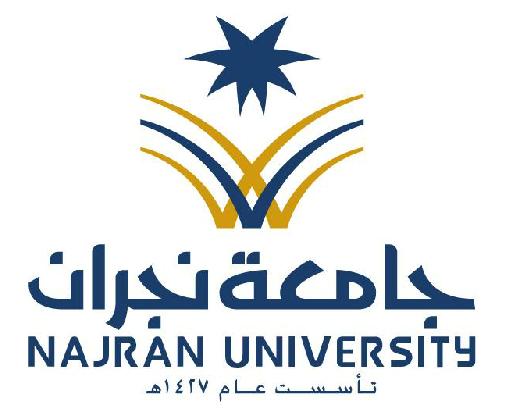 المملكة العربية السعوديةوزارة التعليم العاليجامعة نجرانكليــة العلــــوم و الآداب بشرورةالمحتوىالصفحةالفصل الأول : البيانات الوصفية للكلية و منهجية إعداد الخطة ................معلومات عن الكلية ..................................................................... نشأة وتأسيس وتاريخ العمل بالكلية ...........................................البيئة الجغرافية التي تقع فيها الكلية ...........................................الأقسام الموجودة بالكلية ......................................................البرامج الأكاديمية التي تقدمها الكلية ..........................................أعداد الطلاب وأعضاء هيئة التدريس  وتطورهم..................................أعداد الجهاز الإداري و تطوره.................................................أعداد الخريجين................................................................القيادات الأكاديمية.............................................................الجهات المستفيدة من الكلية..................................................منهجية تسلسل إعداد الخطة الإستراتيجية للكلية .............................. الخطة الإستراتيجية لجامعة نجران ضمن الدراسات المرجعية....................الخطة الإستراتيجية لوزارة التعليم العالي بالسعودية ( آفــــاق ) ................... دراسة وتحليل بعض الخطط الإستراتيجية للكليات المناظرة محلياً وإقليميا ودولياًمنهجية العمل المستخدم ......................................................أهمية التخطيط الإستراتيجي للكلية ...........................................محددات الخطة الإستراتيجية للكلية ...........................................إجراءات العمل في الخطة الإستراتيجية ........................................2-3-1 تشكيل لجنة إعداد الخطة ..............................................2-3-2 تشكيل فرق العمل ......................................................56677889991111111212232323242424الفصل الثاني : الرؤية والرسالة , الأهداف , القيم والسياسات....................إجراءات وضع الرؤية  والرسالة ................................................................. آلية مراجعة و تعديل رسالة الكلية.............................................................القيم النهائية للكلية............................................................................وثيقة السياسات بالكلية ........................................................................4-1 الرسالة والغايات ..................................................................4-2 التعليم والتعلم.....................................................................4-3 إدارة شئون الطلاب والخدمات المساندة ..........................................4-4 مصادر التعليم ....................................................................4-5 المرافق والتجهيزات ..........................................................4-6 البحث العلمي .................................................................4-7 العلاقة مع المجتمع ..............................................................262730303131313232323333الفصل الثالث : تحليل الأداء الحالي للكلية ..........................................تقويم الكلية وفقاً لمعايير الاعتماد المؤسسي ...........................................تقويم الكلية وفقاً لمعايير الاعتماد البرامجى ............................................2-1 البرامج التعليمية بالكلية ...........................................................2-2 تطور أعداد الطلاب ..............................................................2-3 أعضاء هيئة التدريس ..............................................................التحليل العام لنتائج التقويم الذاتي والرأي المستقل للبرامج بالكلية ...............الاستفادة من استبيان تقييم الطلاب لأداء أعضاء هيئة التدريس ............................الاستفادة من تقارير المقررات الدراسية التي تقوم بها الأقسام العلمية ......................الأنشطة الطلابية اللاصفية............................................................أنشطة أعضاء هيئة التدريس في البحث العلمي و المشاركة المجتمعية. ....................التحليل البيئي .....................................................................7-1 الإجراءات التطبيقية للتحليل البيئي ................................................7-2 آلية إجراء التحليل البيئي ..........................................................7-3 مصفوفة التحليل البيئي للمحور المؤسسي..........................................7-4 مصفوفة التحليل البيئي للمحور البرامجى ..........................................تقييم مصادر التعلم من خلال أعضاء هيئة التدريس .......................................معدلات أعضاء وعضوات هيئة التدريس بالنسبة للطلاب والطالبات على مستوى الكلية.....معدلات توافر مصادر التعلم والتجهيزات بالقسم الرجالي.................................. معدلات توافر مصادر التعلم والتجهيزات بالقسم النسائي ............................... معدلات توزن مصادر التعلم والتجهيزات ............................................343543434344475051535459596061626363646465الفصل الرابع : الغايات والأهداف الإستراتيجية .........................................الغايات والأهداف الإستراتيجية  والأهداف التشغيلية .....................................6667الفصل الخامس : الاحتياجات والمشروعات التطويرية................................الوضع الحالي و المنشود (الأهداف الإستراتيجية والمشروعات ومؤشرات الأداء ..............6971الفصل السادس : المشروعات التطويرية وترتيب الأولويات..........................80الفصل السابع : الخطة التنفيذية ...........................................................88مرفقات .............................................................................................116مكلية البنينمكلية البناتقسم اللغة الانجليزيةقسم الدراسات الإسلاميةقسم علوم الحاسبقسم اللغة العربيةقسم الدراسات الإسلاميةقسم الكيمياءقسم الرياضياتقسم الرياضياتقسم علوم الحاسبقسم اللغة الانجليزيةقسم التربية ورياض الأطفالبرنامج البكالوريوس في الكيمياء  بدأت الدراسة به في العام الجامعي عام1423-1424 ھبرنامج البكالوريوس في الرياضيات بدأت الدراسة به في العام الجامعي عام1423-1424 ھبرنامج البكالوريوس في الدراسات الإسلامية بدأت الدراسة به في العام الجامعي عام1423-1424 ھبرنامج البكالوريوس في اللغة العربية بدأت الدراسة به في العام الجامعي عام1423-1424 ھبرنامج البكالوريوس في اللغة الإنجليزية بدأت الدراسة به في العام الجامعي عام1430-1431 ھبرنامج البكالوريوس في علوم الحاسب بدأت الدراسة به في العام الجامعي عام1431-1432 ھبرنامج البكالوريوس في رياض الأطفال وسيبدأ العام القادم 1433-1434 ھبرنامج البكالوريوس في علوم الحاسب بدأت الدراسة به في العام الجامعي 1430/1431 هـ.برنامج البكالوريوس في اللغة الإنجليزية بدأت الدراسة به في العام الجامعي 1430/1431هـ.برنامج البكالوريوس في الدراسات الإسلامية بدأت الدراسة به في العام الجامعي 1431/1432هـ.برنامج البكالوريوس في الرياضيات بدأت الدراسة به في العام الجامعي 1432/1433هـ.العام الجامعيأعداد الطلاب والطالباتأعداد الطلاب والطالباتالإجماليملاحظاتالعام الجامعيبنينبناتالإجماليملاحظات1429/1430010391039انتظام وانتساب1430/14317110561127انتظام وانتساب1431/1432101801902انتظام فقط1432/14332919721263انتظام فقطالعام الجامعيأعداد أعضاء هيئة التدريسأعداد أعضاء هيئة التدريسالإجماليالعام الجامعيذكورإناثالإجمالي1430/14311119301431/14322040601432/14334861109العام الجامعيالكادر الإداريالكادر الإداريالإجماليالعام الجامعيذكورإناثالإجمالي1430/1431615211431/14321115261432/1433131528العام الجامعيالدراسات الإسلاميةالدراسات الإسلاميةاللغة العربية(انتظام)الكيمياء(انتظام)الرياضيات(انتظام)العام الجامعيانتظامانتساباللغة العربية(انتظام)الكيمياء(انتظام)الرياضيات(انتظام)1431 فصل دراسي ثان282147221432 فصل دراسي أول1848211432 فصل دراسي ثان734341714الجامعة / الكليةالرؤيةالرسالةالأهداف- كلية العلوم و الآداب (عنيزة) جامعة القصيمكلية متميزة في تعليم عالي الجودة في العلوم الإنسانية , والعلوم الأساسية وتطبيقها, ومساهمة في بناء مجتمع المعرفة, وداعمة للخطط التنموية في منطقة القصيم. تقديم برامج تعليمية, ومشاريع بحثية متطورة, وفقاً لمعايير الجودة الشاملة باستخدام أحدث الأساليب التعليمية والإدارية والتقنية, لإعداد كوادر وطنية مؤهلة علميا ومهنياً, وبجودة مستمرة ومتميزة تلبي المتطلبات المتجددة لسوق العمل, وتفي حاجات الخطط التنموية للملكة, وتكفل الحفاظ على تراث وهوية المجتمع.تقديم برامج أكاديمية علمية متميزة وفقا لمعايير الجودة والاعتماد الأكاديمي من خلال تطوير وتحقيق السبل الكفيلة لضمان جودة الأداء والمخرجاتالإسهام في تعزيز الحصيلة المعرفية و المهارية, ورفع الجدارة والقدرة التنافسية للطلاب بما يحقق الملائمة بين مخرجات التعليم ومتطلبات سوق العملتفعيل خدمات المجتمع والبحوث العلمية التطبيقية المنضبطة بأعلى مستويات الأخلاق المهنية وتعزيزها لتلبية خطط التنمية الوطنيةرفع مستوى الأداء الإداري والتقني والمعلوماتي المؤسسيإقامة شراكة فاعلة وتعزيز التعاون مع المنظمات والمؤسسات محلياً ووطنياً ودولياًوضع خطط وجداول زمنية لاستكمال البنية التحتية وتطويرها والمحافظة عليهارفع معدلات كفاءة ورضا واستبقاء الموارد البشريةالجامعة / الكليةالرؤيةالرسالةالأهدافكلية العلوم والآداب بالمذنب (جامعة القصيم)أن تكون كلية رائدة في إعداد الكوادر المتخصصة والمؤهلة علمياً وذات كفاءة عالية ، ونكون قادرين على المنافسة بكل ثقة والقيام بالأبحاث العلمية ودراسة المشكلات للمساهمة في وضع الحلول المناسبة لها مما ينعكس على المجتمع ومن ثم النهوض بالوطنتقديم خدمة تعليمية و بحثية معاصرة على مستوى عالٍ من الجودة وبأفضل المواصفات العالمية لتحقيق احتياجات المنطقة ومتطلبات التعليم بالدولة .أن تكون الكليةُ رائدةً تقدم تعليماً معاصراً ذا جودة عالية ، وتقدم  برامج أكاديمية علمية تحتوي على مناهج وفق أحدث المعلومات العلمية وذلك لخدمة سوق العمل.أن تكون أقسام الكلية في طليعة الأقسام العلمية محققة بذلك الريادة الأكاديمية على المستويين المحلي والعالمي.الحصول على اعتراف أو اعتماد أكاديمي دولي.إعداد الكوادر العلمية المتخصصة ، والمؤهلة علمياً في مختلف التخصصات للنهوض بالمجتمع السعودي.تخريج أجيال متعاقبة قادرة على المساهمة في خدمة المجتمع والمحيط الإقليمي والدولي في العديد من المجالات العلمية والتعليمية. تقديم الاستشارات العلمية الفنية في مجالات الأقسام المختلفة بالكلية ودراسة المشكلات ، والقيام بالأبحاث العلمية للمساهمة في حل المشكلات وخدمة المجتمع المحلي والإقليمي للنهوض بالوطن .تخريج طالبات ذوات كفاءة عالية قادرات على استخدام التقنيات الحديثة بكفاءة في مجال التخصص ، وقادرات على منافسة طالبات الجامعات الأخرى في الدراسات العليا واقتحام سوق العمل بقوة.تطوير الأداء المهني لأعضاء هيئة التدريس بالكلية لتواكب ما يُستجد في طرق التدريس والبحث العلمي ، وتحسين طرق التدريس وأساليبه باستخدام الطرق الحديثة المواكبة للمعايير العالمية.الجامعة / الكليةالرؤيةالرسالةالأهدافكلية العلوم و الآداب  بالبكيرية (جامعة القصيم )كلية متميزة في التعليم داعمة للتعلم المستمر وخدمة المجتمع مؤهلة للاعتماد الاكاديمى. تلتزم الكلية خلال مسيرتها التعليمية بتوفير أفضل الفرص التعليمية للطالبات وتزويدهن بالمعارف والمهارات اللازمة بالإضافة إلى القيم والسلوكيات الضرورية لتخريج طالبات ذات قدرة على التعامل مع التقنيات الحديثة والمنافسة في سوق العمل ولديهن القدرة على مواصلة الدراسات العليا والبحث العلمي مما يساهم في تنمية المجتمع وتلبية الاحتياجات الوطنية المختلفة وذلك من خلال برامج دراسية متطورةتطوير الأداء المهني لأعضاء هيئة التدريس بالكلية لمواكبة مستحدثات طرق التدريس في مجال التعليم العالي والبحث العلمي، واستخدام الطرق الحديثة المواكبة للمعايير العالمية.تنفيذ برامج أكاديمية متنوعة ملتزمة بمواصفات الجودة الشاملة القادرة على تنمية المجتمع والمتناسبة مع احتياجات سوق العمل .توفير بيئة ملائمة للتميز الأكاديمي.تزويد الطالبات بالمهارات اللازمة لاستخدام التقنية الحديثة وتطبيقاتها وتأهيلهن لمواصلة الدراسات العليا والبحث العلمي .توفير برامج للدراسات العليا فى تخصصات الكلية المختلفة.تقديم برامج تعليمية وتدريبية  تخدم المجتمع المحلي .تقديم برامج تطويرية مستمرة لخريجات الكلية تبعـًا لتغير سوق العمل .توفير الكفاءات والخبرات والكوادر البشرية الوطنية المؤهلة علميًا بما يتناسب وحاجة خطط التنمية بالمملكة.تخريج طالبات ذوات كفاءة عالية قادرات على استخدام التقنيات الحديثة بكفاءة في مجال التخصص ، وقادرات على منافسة طلاب الجامعات الأخرى ، وعلى مواصلة الدراسات العليا واقتحام سوق العمل بقوة.الشراكة مع القطاع العام و الخاص للاستفادة من الفرص وتقليل التهديدات .الجامعة / الكليةالرؤيةالرسالةالأهدافكلية العلوم جامعة الدمامتسعى الكلية أن تكون رائدة في مجال التعليم العالي وتحقيق دورها في تأهيل  موارد بشرية نسائية تساهم في خدمة وتنمية المجتمع المحلي والإقليمي.المساهمة في تنمية المجتمع المحلي والإقليمي وتطوير موارد بشرية نسائية مسلحة بالعلم والمعرفة وفق القيم الإسلامية وتحقيق الجودة في التعليم العالي والتميز في البحث العلمي التطبيقي باستخدام أحدث الوسائل والتقنيات لمواكبة التطور المعاصر في شتى المجالات .تنمية وتطوير المجتمع المحلي بتوفير مخرجات ذات إمكانيات علمية وثقافية عالية الجودة مدركة لدورها ومسؤوليتها أمام وطنها ومجتمعها الإسلاميالتوسع في مجال الدراسات العليا للمتفوقات من داخل الكلية وخارجها لتوفير كادر من أعضاء هيئة التدريس من المواطنات في مختلف التخصصات تشجيع ودعم البحث العلمي التطبيقي وتعزيز دور الكلية في إيجاد الحلول لبعض المشاكل التي يواجهها الأفراد ومؤسسات القطاع العام والخاص وذلك وفقاً للتطورات العلمية والتقنيات الحديثة . تعريب العلوم المختلفة بتشجيع حركة التأليف والإنتاج الفكري و العلمي والترجمة. تطوير المناهج وفق المستجدات العلمية الحديثة وكذلك التطوير والتدريب المستمر لأعضاء الهيئة التعليمية والإدارية في الكلية لمواكبة التطور المعاصر في مختلف المجالاتالجامعة / الكليةالرؤيةالرسالةالأهدافجامعة الملك سعود (كلية العلوم)الريادة في العلوم الأساسية وتطبيقاتها وثقافتها للمساهمة في بناء مجتمع المعرفةتقديم برامج دراسية ومشاريع بحثية متطورة، قادرة على تزويد المجتمع بالمعارف والكوادر المدربة عبر بيئة محفزة للتعليم والإبداع والبحث العلمي، وبجودة مستمرة تضمن التوظيف الأمثل للتقنية والشراكة العامة.تحقيق التميز في التعليم العالي والبحث العلمي وخدمة المجتمع.تطوير وتحقيق السبل الكفيلة بضمان جودة الأداء والمخرجات.الاستخدام الأمثل للموارد والتقنية الحديثة.توفير بيئة محفزة إدارياً وأكاديمياً.استقطاب الأفضل من أعضاء هيئة التدريس والموظفين والطلاب.إقامة شراكات فاعلة محلية وعالمياً.تعزيز الثقافة العلمية وفعالياتها وتأصيل فلسفة العلوم.الجامعة / الكليةالرؤيةالرسالةالأهدافجامعة الملك سعود (كلية التربية)تحقيق التميز والريادة التربوية التي تسهم في بناء مجتمع المعرفة، لتصبح الكلية "بيت الخبرة" الأول على المستوى الوطني والإقليمي، وصولاً إلى مصاف كليات التربية ذات المكانة العالمية.إعداد التربويين المهنيين الذين يسهمون في بناء مجتمع معرفي قادر على المنافسة عالمياً، وذلك من خلال الارتقاء ببرامج الكلية ووحداتها المختلفة لإرساء مجتمع تعلم قائم على مستوى عال من الفاعلية، مع الاستجابة لتنوع احتياجات المجتمع ومشكلات الميدان التربوي وتحديات التنمية الشاملة بتقديم مبادرات للإصلاح التربوي، والتوظيف الأمثل للمعرفة والبحث والتقنية في ضوء قيم وحاجات المجتمع ووفقاً لمعايير الاعتماد الأكاديمي.إعداد وتأهيل التربويين المهنيين المتميزين المتفاعلين اجتماعياً والقادرين تقنيا، والمساهمة في استمرار نموهم المهني وفق قيم وحاجات المجتمع ومعايير الاعتماد الأكاديمي.تقديم نتاج بحثي تربوي متميز كماً ونوعاً، يسهم في تراكم المعرفة، ويطور الممارسات المهنية، ويعزز جهود الإصلاح التربوي، ويلبي احتياجات الميدان التربوي وتحديات التنمية.تنمية المجتمع من خلال المساهمة في المبادرات والبرامج البحثية والتدريبية والاستشارية، في إطار من الشراكة الإستراتيجية مع المؤسسات المحلية والعالمية.الجامعة / الكليةالرؤيةالرسالةالأهدافجامعة الملك فيصل كلية التربيةالريادة في مجال التطوير التربوي على مستوى المنطقة والمملكة لإعداد مهنيين تربويين على مستوى عال من الكفاءة يملكون المعرفة النظرية والخبرة التطبيقية والمهارات في استخدام التقنية التعليمية الحديثة وتحقيق مركز الصدارة في مجال التخطيط التربوي والبحث العلمي.تقوم الكلية بإعداد معلمين ومرشدين وإداريين يملكون الكفاءة والخبرة ويتحلون بأخلاق المهنة ويسعون لتحسين حالة الآخرين من خلال عملية التعلم والتعليم في التخصصات التي تتلاءم مع حاجة المجتمع ومؤسساته التعليمية، كما تقوم بالإسهام في تطوير العملية التعليمية وحل المشكلات التربوية وتحسين البيئة التعليمية عن طريق إجراء البحوث العلمية في مجال التربية والتعليم وتقديم برامج لإعداد وتطوير المعلمين والقياديين التربويين.إعداد وتنمية الطلاب تربوياً وعلمياً في إطار الأخلاق الإسلامية للعمل في مؤسسات التربية والتعليم وفقاً للمعايير العالمية في مجال إعداد المعلم لمواكبة متطلبات مؤسسات الاعتماد الأكاديمي التي تسعى لضمان الجودة في التعليم الدولي.إجراء البحوث والدراسات المتوافقة مع المعايير العالمية في البحث العلمي والتي تسهم في تطوير العملية التعليمية ودعمها.إعداد الكوادر المتميزة علمياً لمواصلة الدراسات العليا.تقديم البرامج التي تسهم في رفع المستوى المهني للعاملين في ميدان التربية والتعليم من معلمين واختصاصيين وقياديين تربويين.إقامة علاقات تعاون مشترك مع المؤسسات والهيئات التربوية المحلية والعالمية.6-    المساهمة في خدمة المجتمع من خلال تنفيذ البرامج والأنشطة التربوية.الجامعة / الكليةالرؤيةالرسالةالأهدافكلية العلوم جامعة طنطاتلتزم كلية العلوم بالمداومة علي التميز في إبداع و نشر المعرفة في العلوم الأساسية و التطبيقية. و استنادا إلي هذه الرؤية، سيتم توفير بيئة،  فيها يتعاون الطلاب و أعضاء هيئة التدريس و الكلية في التعليم و التعلم  و كذلك البحث بما يسمح لهم بالعمل معا كأعضاء مسؤولين و مشاركين في تنمية المجتمع.تسعي كلية العلوم جامعة طنطا إلي التميز في التعليم بتقديم برامج تعليمية في العلوم الأساسية تمكن الطالب من اكتساب المعارف الأساسية و المتقدمة و المهارات اللازمة للمنافسة كمهنيين أو كخرجين في سوق العمل. كما تهدف الكلية إلي الارتقاء بكفاءة هيئة التدريس بها للقيام بأبحاث متميزة في العلوم الأساسية و التطبيقية تساهم في حل مشكلات المجتمع على أسس علمية و أخلاقية، و كمؤسسة قومية، تسعي الكلية إلى المساهمة في تنمية و خدمة المجتمع على مستوي منطقة الدلتا و أيضا على المستوي القومي و الإقليمي. تحافظ الكلية علي خططها الإستراتيجية و تطورها لاجتذاب  طلاب جدد أو خرجين على أعلى مستوي، و ذلك من خلال تقديم برامج تعليمية مبنية على احتياجات سوق العمل، و من خلال توفير دعم طلابي و تسهيلات تعليمية متميزة، و إتاحة فرص اختيار و مرونة فيما تقدمه من برامج. 2- ستحافظ الكلية و تواصل تطوير توجهاتها لتقديم تعلم و تدريس على مستوي جودة عال و بتسهيلات تقنية تلبي متطلبات العملاء المتنوعة.ستعمل الكلية على تطوير و تحقيق تقدم متميز في المجال البحثي بالاعتماد على أعضاء هيئة التدريس بها المتميزين عالمياً و تشجيع ثقافة البحث العلمي بدعم كل ما هو متميز. بالإضافة إلى العمل على الاستثمار الأمثل للبحث العلمي لصالح تطوير المجتمع على المستوي المحلي و القومي و الإقليمي. ستسعي الكلية كي تكون مؤسسة  ذات نظم إدارية جيدة تتوافق مع المعايير المرجعية المنشودة لممارسات الأداء الجيدة و ذلك من خلال تطوير نظامها الإداري الذي يتميز بالمرونة و الشفافية، و العمل في إطار مالي مناسب لمؤسسة ذات إدارة مالية جيدة.تسعي الكلية إلى تحسين وضعها كمؤسسة للتعليم العالي و البحث العلمي بجامعة طنطا بمنطقة الدلتا و تنمية دورها كمركز ثقافي على المستوي المحلي و القومي و الإقليمي  لصالح المجتمعات الأكاديمية و المحلية و القومية و الإقليمية. كما سوف يتم متابعة أداء الكلية من خلال إنشاء نظام داخلي الجودة بها.الجامعة / الكليةالرؤيةالرسالةالأهدافكلية العلوم التربوية(وكالة الغوث  الدولية)UNRWAرؤيتنا تصبو إلى التميز الإقليمي في تربية المعلمين، والبحث العلمي، وخدمة المجتمع بكفاءة وفاعلية.رسالتنا: إعداد معلم كفء مواكب لمستجدات عصره، ومشارك فاعل في التنمية المستدامة.دعم عمادة الكلية  لعملية التغيير لتطبيق  إدارة الجودة الشاملة فيها. التزام عمادة الكلية بالتحسين الدائم المستمر للعمل الإداري والأكاديمي.بناء القيادة القادرة على العمل التشاركي الفريقي في الكلية. الالتزام بتطبيق أسس القبول وفق معايير العدالة.وضع شروط قبول الطلبة الذين يحملون بطاقات الحالة الاجتماعية.وضع شروط قبول الطلبة من المجتمع المحلي.تطبيق معايير الاعتماد العام والخاص وإطار ضمان الجودة.الالتزام بتطبيق نظام ضمان الجودة.تلبية حاجات من أعضاء هيئة التدريس المؤهلين من أصحاب الخبرات.تحديث البرامج والخطط الدراسية لمواكبة التطورات العالمية في مجال التعليم العالي.إثراء المناهج المختلفة ضمن المساقات المطروحة لتتماشى والمستجدات التربوية.مراعاة ربط المعرفة النظرية بالتطبيق العملي.تحسين البيئة البحثية وتشجيع المجموعات البحثية متعددة التخصصات.نشر ثقافة البحث العلمي في سائر مكونات العمل الأكاديمي.تنفيذ الأبحاث لمواكبة التطورات العالمية في مجال التعلم والتعليم.وضع خطة مالية للجامعة بما يتناسب مع الإيرادات.صقل شخصيات الطلبة وترسيخ المواطنة والممارسات الديمقراطية لديهم من خلال تعزيز الوعي والانفتاح الفكري.تنظيم الكلية لعملية تشكيل المجالس والجمعيات والهيئات الطلابية حسب الأنظمة والتعليمات الخاصة بها.التوسع في الأنشطة الطلابية غير المنهجية في سائر المجالات (الثقافية والفنية والرياضية).التوسع في الأنشطة التي ينفذها أعضاء هيئة التدريس (أكاديمية وتربوية وعملية).تطوير النظام التأديبي بما يتناسب مع الروح التربوية للعملية الأكاديمية.تعزيز ثقة الطالب بالكلية وتنمية علاقته إيجابياً مع أعضاء الهيئتين التدريسية والإدارية.تعزيز التفاعل بين طلبة الكلية والمجتمع.تطوير البيئة الأكاديمية تقنياً.الجامعة / الكليةالرؤيةالرسالةالأهدافكلية الآداب جامعة عين شمسالتميز و الريادة في الآداب والعلوم الاجتماعية والإنسانية والتطبيقية محليًا وإقليميًا وعالمياً، لتكون منارة لمصر تستقطب الطلاب المتميزين علمياً وخلقياً.إعداد خريجين متميزين علمياً ومهنياً في الآداب والعلوم الاجتماعية والإنسانية والإرشاد السياحي وعلوم الآثار والمكتبات والإعلام بمستوي عال من الجودة والإتقان، مع الحفاظ علي الهوية الوطنية، والإسهام في خدمة المجتمع. وتشجيع البحث العلمي، ومواكبة التطورات المعرفية والتكنولوجية، وتعزيز قيم المهنة وأخلاقياتهاتأهيل الكلية للحصول على الاعتماد المؤسسي من جانب الهيئة القومية .تحسين البيئة التعليمية والتكنولوجية والبنية التحتية للكلية.إمداد الطلاب بخدمات تعليمية وتدريبية ذات جودة عالية تزيد من قدراتهم التنافسية في سوق العمل.مراجعة دورية وتحديث المناهجمد جسور للتعاون مع منظمات الأعمال لسوق العمل.زيادة فاعلية المناهج والبرامج والتأكد من أنها تقابل المقاييس المهنية والعلمية المطلوبة وتوقعات الأطراف المعنية.التحسين المستمر في جودة العملية التعليمية والانفتاح على مصادر متنوعة للمعرفة.تطوير وتنمية الكوادر البشرية بالكلية.الجامعة / الكليةالرؤيةالرسالةالأهدافجامعة أسيوط كلية التربيةالسعي إلى اتخاذ موقع القيادة في ترقية المعرفة التربوية وتطبيقاتها لخدمة المجتمع ونظم التعليم ومن ثم فإنها تعمل على تطوير التعليم على كافة مستوياته بما يحقق تنمية بشرية مجتمعية شاملة ومستدامة للمجتمع المصري وتجعله في تواصل مع العالم العربي والأجنبي.تيسير عملية التطوير المستمر للتعليم على كافة مستوياته وكذلك التميز في مجالات إعداد المعلم والبحث العلمي وخدمة المجتمع وتطوير البرامج والسياسات التعليمية وذلك من خلال الشراكة الفعالة والتعاون مع وزارة التربية والتعليم والإدارات التعليمية والمدارس التابعة لها وكليات الجامعة الأخرى.إعداد المعلم قبل الخدمة من خلال برامج ذات جودة عالية في جميع تخصصات التعليم العام من الروضة حتى نهاية التعليم الثانوي وفقاً للنظام التكاملي والنظام التتابعي.تدريب المعلم في أثناء الخدمة ، وبث اتجاهات التنمية المهنية الذاتية لدى الخريجين ، ودعم قيم التعليم المستمر مدى الحياة.الإسهام الفعال في رسم سياسات التعليم في مصر وتنفيذها من خلال عضوية اللجان على المستوى القومي والمحلي ، والوحدات ذات الطابع الخاص ، وإعداد القيادات التعليمية وتأهيلها وتدريبها. القيام بالبحوث التربوية التي تنتج معرفة تربوية ، وتعالج قضايا تربوية ومشكلات حقيقية يواجهها التعليم ، وتقديم حلول لها تصلح التعليم وتطوره.تقديم الاستشارات والدراسات التي تسهم في تطوير التعليم وتحديثه ، عن طريق شراكة فعالة مع وزارة التربية والتعليم ومدارسها ، وحيث يشهد ذلك كافة مكونات النظام التعليمي، من إدارة ومناهج وطرق تعليم وتعلم ، وتقويم وغيرها. تحديث نظم الدراسة وبرامجها بالكلية في ضوء الاتجاهات ، والاحتياجات المحلية ، بما يسمح برفع مستوى إدارة الكلية ، ويقدم نموذجاً للمؤسسات التعليمية الأخرى الجامعية وقبل الجامعية.نشر الفكرة التربوية المتقدمة والممارسات التعليمية العصرية وفق آليات متطورة داخل البيئة والمجتمع التعليمي كله.دمج التكنولوجيا في تكوين المعلم والبحوث التربوية ، وترقية استخداماتها في مجالات التعليم العالي والتعليم قبل الجامعي.المشاركة في إعداد أعضاء هيئة التدريس في كافة التخصصات بالجامعة ومؤسسات التعليم العالي وتكوينهم ، تكويناً تربوياً مستمراً يمكنهم من أداء دورهم بفعالية وكفاءةالجامعة / الكليةالرؤيةالرسالةالأهدافكلية الآداب و العلوم جامعة واشنطونتشكل المنح الدراسية و البحث العلمي و الإبداع الفني و أساليب التربية حجر الزاوية في كلية الآداب و العلوم و لذلك ستضاعف الكلية من الابتكارات و المنح بشكل يؤدى إلى إنتاج معرفة جديدة و أشكال جديدة في التعليم و التعلم و المساهمة بعمق في فهم عالم الطبيعة و عالم الثقافةتقوم كلية الآداب و العلوم باكتشاف و حفظ و نقل المعارف الأساسية في مجال الفنون و العلوم الإنسانية و الطبيعية و العلوم الاجتماعيةتعزيز قدرة أعضاء هيئة التدريس و الطلاب و الموظفين في الحصول على منح هامة و مفيدة في كافة التخصصات التقليدية و الجديدة.2-دمج الأنشطة التعليمية مع التعليم و التعلم و الخدمات فى منظومة واحدة فى الكلية3- العمل على إثراء و زيادة جودة الخبرات التي يكتسبها طلاب الدراسات العليا للالتحاق بالمؤسسات التعليمية.الجامعة / الكليةالرؤيةالرسالةالأهدافكلية الآداب و العلوم جامعة أوهايودعم التنوع الثقافي للطلاب و أعضاء هيئة التدريس من خلال زيادة الوعي و قبول الاختلافات البشرية و المجتمعية. و يتم ذلك من خلال مناهج و تدريب داخل و خارج الفصول. كما تسعى الكلية إلي تحفيز و تثقيف و زيادة قدرة الطلاب على التحدي ليصبحوا قادرين على تحمل المسئولية و القيادة في مجتمع العولمة و الذي يزداد فيه التنوع و الاختلاف.  تعكس رسالة كلية الآداب و العلوم رسالة جامعة أوهايو و تلتزم بها. و رسالتنا هي المضي قدماً في مجالات التدريس و البحث العلمي و خدمة المجتمع . في التعليم نقدم التخصصات الرئيسية لثلث طلاب الجامعة و في البحث العلمي نيسر حصول أعضاء هيئة التدريس على منح دراسية و ندرب طلاب الدراسات العليا و نخلق فرص بحثية لطلاب البكالوريوس. كما أن الكلية لها دور في نشر المعارف و جعلها متاحة للتطبيق في الأمور التي تخدم المجتمع.المكونات الرئيسية لرسالة الجامعةالمكونات الرئيسية لرسالة الكليةتوفير تعليم و تعلمالاستخدام الأمثل للتقنيات الحديثةإعداد وتأهيل كوادر متميزة أكاديمياً وتربوياًتلبية احتياجات المجتمع و سوق العملالشراكة على المستوى المحلي و الإقليمي و العالميتلبية احتياجات المجتمع وسوق العملالمساهمة الفاعلة في التنمية المستدامة من خلال إجراء البحوث التطبيقيةتحقيق التنمية المستدامة في ضوء القيم الإسلاميةالقيادةLeadershipدعم وتعزيز المهارات والأدوار القيادية على كافة المستوياتالمسؤوليةResponsibilityالتفاعل الإيجابي تجاه الجامعة والمجتمع من واقع الإحساس بالمسؤولية.الأمانةHonestyالصدق والالتزام بالأمانة الشخصية والعلمية والمهنية.الشفافيةTransparencyالوضوح في كافة الأنشطة والقرارات والتعاملات.المساءلةAccountabilityتحمل مسؤولية نتائج أعمالنا والاستعداد للتوضيح والرد.العدالةFairnessأن يعطى كل ذي حق حقه.الاحترامRespectالتعامل بتحضر وإنسانية و حفظ للكرامة في إطار القيم الإسلاميةالعمل بروح الفريقTeamworkالعمل الجماعي وتبادل الخبرات .الإبداعInnovationتهيئة بيئة مناسبة لتحفيز التفكير الإبداعي .الجودةQualityضمان جودة الأداء وفقاً للمعايير المحلية والعالمية .العام الجامعيالكادر الإداريالكادر الإداريالإجماليالعام الجامعيذكورإناثالإجمالي1430/1431615211431/14321115261432/1433131528العام الجامعيأعداد الطلاب والطالباتأعداد الطلاب والطالباتالإجماليملاحظاتالعام الجامعيبنينبناتالإجماليملاحظات1429/1430010391039انتظام وانتساب1430/14317110561127انتظام وانتساب1431/1432101801902انتظام فقط1432/14332919721263انتظام فقطالقسم أعداد أعضاء هيئة التدريس حسب القسمأعداد أعضاء هيئة التدريس حسب القسمأعداد أعضاء هيئة التدريس حسب القسمأعداد أعضاء هيئة التدريس حسب القسمأعداد أعضاء هيئة التدريس حسب القسمأعداد أعضاء هيئة التدريس حسب القسمأعداد أعضاء هيئة التدريس حسب القسمأعداد أعضاء هيئة التدريس حسب القسمأعداد أعضاء هيئة التدريس حسب القسمأعداد أعضاء هيئة التدريس حسب القسمأعداد أعضاء هيئة التدريس حسب القسمأعداد أعضاء هيئة التدريس حسب القسمأعداد أعضاء هيئة التدريس حسب القسمأعداد أعضاء هيئة التدريس حسب القسمالإجمالي القسم الدراسات الإسلامية الدراسات الإسلامية اللغة العربيةاللغة العربيةاللغة الانجليزيةاللغة الانجليزيةالرياضيات الرياضيات علوم الحاسبعلوم الحاسبالكيمياء الكيمياء التربويالتربويالإجمالي القسم سعوديغير سعوديسعوديغير سعوديسعوديغير سعوديسعوديغير سعوديسعوديغير سعوديسعوديغير سعوديسعوديغير سعوديالإجمالي البنين24050404111240845البنات28141322001511141المجموع4121917261113911986القسمأستاذأستاذأستاذ مشاركأستاذ مشاركأستاذ مساعدأستاذ مساعدمحاضرمحاضرمعيدمعيدالمبتعثينالمبتعثينالإجمالي الإجمالي القسمبنينبناتبنينبناتبنينبناتبنينبناتبنينبناتبنينبناتبنينبناتقسم الكيمياء002133011107613الرياضيات10001022020246علوم الحاسب100030800000120اللغة العربية00004113010459اللغة الإنجليزية00001033010044الدراسات الإسلامية000052041237915التربوي100079020102814إجمالي302124151415283224861العام الجامعيأعداد أعضاء هيئة التدريسأعداد أعضاء هيئة التدريسالإجماليالعام الجامعيذكورإناثالإجمالي1430/14311119301431/14322040601432/14334861109نموذج أوجه الاستفادة من تقييم الطلابسعادة الدكتور / .................................... تحية طيبة وبعد الرجاء التكرم بتسجيل أوجه التحسين والاستفادة من استبيان تقييم الطلاب لأداء أعضاء هيئة التدريس للمقرر/المقررات الدراسية التي تقوم سعادتكم بتدريسها, مع مراعاة تسليم هذا النموذج في موعد غايته خمسة عشر يوماً من تاريخ الإرسال.منسق القسم / منسق البرنامج ........................ التاريخ      /     /           التوقيع ...................رأي منسق القسم / البرنامج حول إمكانية توفير متطلبات هذه التحسينات................................................................................................................................................................................................................................................يعتمد ...... ’’منسق القسم / منسق البرنامج ........................ التاريخ      /     /           التوقيع ...................نموذج أوجه الاستفادة من تقرير المقررسعادة الدكتور / .................................... تحية طيبة وبعد الرجاء التكرم بتسجيل جوانب التطوير التي تقترح إضافتها على المقرر/المقررات الدراسية والتي وردت في تقرير المقرر إلى تقومون بتدريسه, وذلك وفقاً للجدول التالي (مع مراعاة تسليم هذا النموذج في موعد غايته خمسة عشر يوماً من تاريخ الإرسال).منسق القسم / منسق البرنامج ........................ التاريخ      /     /           التوقيع ...................رأي منسق القسم / البرنامج حول إمكانية توفير متطلبات التنفيذ................................................................................................................................................................................................................................................يعتمد ...... ’’منسق القسم / منسق البرنامج ........................ التاريخ      /     /           التوقيع ...................التاريخالنشاطحفل افتتاح النشاطات الطلابية .الخميس 22/11/1432هـ.حفل السمر .الثلاثاء  13-11-1432 هـالدراسة الأولية لقادة الوحدات الكشفية .الخميس الموافق 14/11/1432أمسية شعرية .الاثنين الموافق 25 / 12 / 1432 ندوة دينية (جديد الإعجاز العلمي في القرآن) .دورة التعامل مع الحرائق (الدفاع المدني بشرورة)صحيفة الربع الغالي (العددين الأول والثاني) .موسم الحج في   1432 هــ المشاركة في وفد الجامعة لخدمة ضيوف الرحمن لموسم الحج 1432 هـ. عيد الأضحى المبارك ( 1432 هـ )حفل معايدة بمناسبة عيد الأضحى .يوم السبت الموافق 14 / 1 / 1433ندوة علمية (مصادر الطاقة المتجددة) .الأربعاء الموافق 28/12/1432زيارة علمية (مصنع الأسمنت بسلطانة) .13-15/11/1433زيارة الجامعة ( المكتبة ومركز أبحاث النانو) .13-15/11/1433زيارة ترفيهية وسياحية (الأخدود وسد نجران و غابة سقام) .دوري الكلية لكرة القدم وحفل لتكريم الفائزينحفل ختام النشاطات الطلابية .التاريخ النشاط الأولتدشين حفل الأنشطة الطلابية بكلية العلوم والآداب بشرورة الثانيأمسية لطلاب الكشافة وطلاب الكلية، واستضافة القائد الكشفي عبده عواجي جمالي الثالثالمشاركة في تنظيم فعاليات محاضرة الدكتور زيد عمر العيص بعنوان: خطوات على الطريق الصحيح.الرابعتنظيم "الملتقى الصحي الأول" بالتعاون مع مستشفى شرورة العامالخامسمحاضرة توعوية من قبل النادي الصحي بعنوان" مضار التدخين"السادسمشاركة طلبة الجوالة والكشافة في لقاء منسوبي التربية (الجودة)السابع(أمسية) حفلة سمرالثامنحفل افتتاح مقر الجوالة ومقر الأنشطة الطلابيةالتاسعاستضافة أعضاء هيئة التدريس في مقر الجوالة والأنشطة حسب الخطة الموضوعة:العاشرالمشاركة في استقبال الدكتور النملة ضمن محاضرته التي ألقاها في الكليةالحادي عشراستقبال مدرسة الأمير مشعل الثانوية للبنينالثاني عشراستقبال مدرسة حنين الأساسية للطلابالثالث عشرإقامة مخيم صيفي في مدينة أبهاالرابع عشرورشة تدريبية بعنوان: طريقك نحو التميز والإبداع/ نادي الموهبة والإبداعالخامس عشرزيارة مركز النور للمكفوفينالسادس عشرزيارة مركز الصم والبكمالسابع عشرتنظيم مسابقة/ حفظ سورة الكهفالثامن عشرحفل اختتام الأنشطة الطلابيةالتاسع عشرالمشاركة في حفل اختتام الأنشطة الطلابية في نجرانالعشرونزيارة إلى مستشفى شرورة العامالحادي والعشرونالمشاركة في مخيم شرورة الخيري الأولاسم العضوعنوان البحث المشتركالعضو المشاركالجهة المانحةد . عامر بلحــــــافهل كان ابن فارس كوفي المذهب ؟ بحث تأصيلي للآراء النحوية في كتاب الصاحبيد.مسفر الدوسريجامعة الأمير سلمانالأستاذعنوان البحثالمجلةالبلدد . عاطف عبد العزيز سياق الحال في خصائص ابن جنيآداب بنهامصرد . عامر بلحافمن مظاهر الالتقاء بين فكر عبد القاهر في النظم وبعض المبادئ اللغوية لمدرسة لندن.هل كان ابن فارس كوفي المذهب . بحث تأصيلي للآراء النحوية في كتاب الصاحبيالدراسات اللغوية بجامعة العلوم الإسلاميةدار العلوم بالمنياماليزيامصرد . عزمي سلمانالمصطلح النحوي لدى ابن المؤدب في كتابه دقائق التصريف .الدراسات العربية - المنيامصرد . نصر فتحيما بعد من وجوه الإعراب عند العكبريقطاع كليات اللغة العربية بجامعة الأزهرمصرد. هند ماهر أبو العطا ( تجربة الغزل في شعر البهاء زهير دراسة فنية )مجلة كلية آداب جامعة حلوانمصر اسم العضوعنوان الكتابالجهة المقدم إليها الكتابد . عامر بلحافالمهرية المعاصرة بين عربيتينعمادة البحث العلمي بجامعة نجراند . عاطف عبد العزيزمواضع اللبس في النحو العربيدار الغد - القاهرةد . عزمي سلمانجوانب التفكير النحوي لدى الأصوليين( الشاطبي أنموذجًا )دار الحامد – عمّان .اسم العضو المشاركاسم الكتابجهة النشر سنة النشرأ.د / سعيد حسن إبراهيمأمن معلومات الشبكةجامعة نجرانتحت النشرأ.د / سعيد حسن إبراهيمتصميم واجهات المستخدم الرسومية وربطها بقواعد البياناتجامعة نجرانتحت النشرعضو هيئة التدريساسم البحثاسم البحثالمجلة العلميةالمجلد الصفحةسنة النشرد. صالح عبدالله الصيعريد. صالح عبدالله الصيعريHigh-Yield Synthesis of Well-Crystalline α-Fe2O3 Nanoparticles: Structural, Optical and Photocatalytic PropertiesJournal of Nanoscience and Nanotechnology(JNN)11, 3474-34802011د. صالح عبدالله الصيعريد. صالح عبدالله الصيعريGrowth of Aligned hexagonal ZnONanorods on FTO Substrate for Dye-Sensitized Solar Cells (DSSCs) ApplicationsJournal of Nanoscience and Nanotechnology.(JNN)11, 3560-35642011د. صالح عبدالله الصيعريد. صالح عبدالله الصيعريLarge-scale synthesis of ZnO balls made of fluffy thin nanosheets by simple solution process: Structural, Optical and Photocatalytic propertiesJournal of Colloidal and Interface Science.(J COLLOID INTERF SCI)363, 521-5282011د. صالح عبدالله الصيعريد. صالح عبدالله الصيعريWell-crystallized ZnO nanowire based field effect transistor (FET)Journal of Nanoscience and Nanotechnology(JNN)11, 5102-51072011د. صالح عبدالله الصيعريد. صالح عبدالله الصيعريLow-temperature growth of well-crystalline Co3O4 hexagonal nanodisks as anode material for lithium-ion battery applicationElectrochemicaActa56, 8534-85382011د. صالح عبدالله الصيعريد. صالح عبدالله الصيعريHighly Sensitive Ammonia Chemical Sensor Based on α-Fe2O3 nanoellipsoidsJournal of Physics D: Applied Physics44, 425 -4012011د. صالح عبدالله الصيعريد. صالح عبدالله الصيعريA Convenient and Simple Approach for the Fabrication of High-Sensitive Non-Enzymatic Glucose Biosensor based on ZnONanorodsSci. Adv. Mat3, 1-72011د. صالح عبدالله الصيعريد. صالح عبدالله الصيعريMicrowave Assisted Rapid Growth of Mg(OH)2 NanosheetNetworks for Ethanol Chemical Sensor ApplicationJournal of Alloys and Compounds519, 4-82012د. صالح عبدالله الصيعريد. صالح عبدالله الصيعريTemperature Dependant Structural and Electrical Properties of ZnO Nanowire NetworksJournal of Nanoscience and Nanotechnology(JNN)12, 68-742012د. صالح عبدالله الصيعريد. صالح عبدالله الصيعريUltra-high sensitive ammonia chemical sensor based on ZnOnanopencilsTalanta89, 155-1612012د. نبيل عبدالرقيب الحميريد. نبيل عبدالرقيب الحميريKinetics of Oxidation of dl-Tartaric Acid by PotassiumPermanganate in Aqueuos and Aqueous Micellar MediaArab J SciEngDOI 10.1007/s13369-12-0242-12012د. نبيل عبدالرقيب الحميريد. نبيل عبدالرقيب الحميريRemoval of Pb(II) and Cd(II) ions from water by Fe and Agnanoparticles prepared using electro-explodingwire techniqueEnviron SciPollut ResDOI 10.1007/s11356-012-0788-12012اسم العضو المشاركاسم الكنابجهة النشر سنة النشرد. حسن محمود محيسنالتشخيص الطيفي للمركبات العضوية والنواتج الطبيعيةجامعة نجرانتحت النشرمالعضو المشاركعنوان المؤتمر أو الورشةمكان الانعقادزمن الانعقاد1د. محمد قاسم المقابلة المنتدى الدولي للتعليم 2012المعلم والتحول نحو مجتمع المعرفة الرياض21-25/3/1433هـ2د. محمد قاسم المقابلةالمؤتمر العلمي الثالث للطلاب وطالبات التعليم العالي بالمملكة مدينة الخبر-الدمام –المنطقة الشرقية9-13/6/1433هـعضو هيئة التدريساسم البحثالمجلة العلميةالمجلد الصفحةسنة النشرد. محمد قاسم المقابلةالرضا الوظيفي لدى معلمي ومعلمات المرحلة الثانوية  بمملكة البحرينمجلة العلوم التربوية والنفسية جامعة البحرينمجلد 12عدد 32011د. محمد قاسم المقابلةدراسة تقويمية لبرنامج التمهين الإداري للمديرين المساعدين في مدارس وزارة التربية والتعليم بمملكة البحرين / جامعة الإماراتالمجلة الدولية للأبحاث التربوية قيد النشرقيد النشرد. محمد قاسم المقابلةاتجاهات طلبة كلية العلوم والآداب بشرورة نحو مهنة التعليم وعلاقتها ببعض المتغيرات المجلة التربوية جامعة ام القرىقيد النشرقيد النشرالقوةالضعفالفرصالتحدياتوجود وحدة للتطوير والجودة بالكلية الدعم القوي من إدارة الجامعة لتطوير الكلية الدعم المستمر من إدارة الكلية لمنظومة التعليم والتطوير بالكلية وجود نظام فعال لتقنية المعلومات والاتصالات الإدارية بالكلية توافر البنية التحتية في كليتي البنين والبنات عدم وجود وحدة للأمن والسلامة عدم وجود وحدة طبية المركزية الإدارية وعدم وجود صلاحيات للكلية في التسجيل والميزانية ضعف التواصل بين كليتي البنات والبنين ضعف التواصل بين الكلية ومجتمع محافظة شرورة نقص في أعداد وكفاءة الطاقم الإداري عدم وجود مصدر بديل للكهرباء بالكلية عدم وجود خطط لصيانة الأجهزة والتجهيزات بالكلية وجود الكلية في محافظة شرورة حيث لا يوجد كليات أخرى منافسة الدعم الحكومي المستمر للكلية التوسع العمراني لمحافظة شرورة وإنشاء مدارس جديدة توجه جامعة نجران في التوسع وإنشاء العديد من الكليات وأيضاً البرامج الأكاديمية في محافظة شرورة (الخطة الإستراتيجية للجامعة )ضعف إقبال طلاب المدارس الثانوية على الالتحاق بالكلية .ضعف مشاركة المجتمع المدني في دعم الأنشطة المختلفة بالكلية القوة الضعفالفرصالتحدياتكفاءة أعضاء هيئة التدريس وتنوع درجاتهم العلمية وجود برامج تعليمية إنسانية وعلمية متنوعة كفاية أعداد أعضاء هيئة التدريس وجود معايير أكاديمية للبرامج التعليمية تبنى الكلية نظام المراجعة الخارجية للبرامجوجود فرص عمل لخريجي الكلية في المحافظة عدم وجود مكتبة عدم توافر أماكن كافية لممارسة الأنشطة الطلابية ضعف الإرشاد الأكاديمي بالكلية عدم وجود دراسات عليا ضعف التواصل بين الطلاب وإدارة الكلية ضعف استراتيجيات التدريس المستخدمة في العملية التعليمية عدم الاستفادة من المكتبة الرقمية في الجامعة عدم وجود تواصل مع الخريجين ضعف طرق التقييم المستخدمة  لقياس أداء الطلاب دعم إدارة الجامعة في تأهيل البرامج للحصول على الاعتماد وجود الهيئة الوطنية للتقويم والاعتماد الأكاديمي بالمملكة انخفاض معدلات الطلاب الملتحقين بالكلية  وكذلك انخفاض مستواهم العلمي قلة أعضاء هيئة التدريس السعوديين التطور السريع في العلوم و التكنولوجيا وطرق التدريس و اختفاء الأنماط التقليدية في التعلم البرنامجالبنينالبنينالبنينالبناتالبناتالبناتالبرنامجعدد أعضاء هيئة التدريسعدد الطلابالمعدلعدد عضوات هيئة التدريسعدد الطالباتالمعدلالدراسات الإسلامية101451:14.5103321:33.2اللغة العربية7--21791:20اللغة الإنجليزية121381:11.552141:42.8الرياضيات7341:55771:14.5علوم الحاسب141191:8.541171:29الكيمياء4--9941:7رياض الأطفال---1330-المصادرالمصادرعددعددالتوازنمواصفاتمواصفاتالتوازنالمصادرالمصادرالبنينالبناتالتوازنالبنينالبناتالتوازنالقاعات الدراسيةالقاعات الدراسية3048متوفر متوفر√المعاملعلوم الحاسب33√متوفر متوفر√المعاملاللغة الإنجليزية22xمتوفر متوفر√المعاملالكيمياء46√متوفر متوفر√المكتباتمكتبة القسم------المكتباتمكتبة الكلية-1x-غير متوفرxالمكتباتالمكتبة العامة بشرورة------المكتباتمكتبة الأمير مشعل------مرافق الأنشطةمسرح11√متوفر متوفر√مرافق الأنشطةملاعب------مرافق الأنشطةصالات------الوضع الراهنالوضع الراهنالفجوةالفجوةتقدم الكلية 6 برامج في كلية البنات ,و 4 برامج في كلية البنين كلها برامج تقليدية موجودة في معظم كليات العلوم و الآداب  بالجامعات السعودية تم إجراء التقويم الذاتي الأول للبرامج في العام الجامعي 1431 هـتم الانتهاء من إعداد المعايير الأكاديمية لكافة البرامج طبقاً لمتطلبات الهيئة الوطنية للتقويم والاعتماد الأكاديمي يتم تقييم أداء أعضاء هيئة التدريس والمقررات إلكترونياً بواسطة الطلاب.تقدم الكلية 6 برامج في كلية البنات ,و 4 برامج في كلية البنين كلها برامج تقليدية موجودة في معظم كليات العلوم و الآداب  بالجامعات السعودية تم إجراء التقويم الذاتي الأول للبرامج في العام الجامعي 1431 هـتم الانتهاء من إعداد المعايير الأكاديمية لكافة البرامج طبقاً لمتطلبات الهيئة الوطنية للتقويم والاعتماد الأكاديمي يتم تقييم أداء أعضاء هيئة التدريس والمقررات إلكترونياً بواسطة الطلاب.لم يتم دراسة احتياجات سوق العمل من  البرامج القائمة في الكلية لا توجد آلية للمراجعة الدورية وتطوير البرامجلا يتم قياس آراء الخريجين في جودة البرامج ومدى استفادتهم منها في حياتهم العملية بعد التخرجلا توجد مشاركة من قبل المجتمع المدني في تطوير البرنامج أو تقييمه ضعف مستوى التدريب الميداني عدم وجود شراكة أو توأمة بين برامج الكلية وأي جهة مناظرة داخل أو خارج المملكة لم يتم دراسة احتياجات سوق العمل من  البرامج القائمة في الكلية لا توجد آلية للمراجعة الدورية وتطوير البرامجلا يتم قياس آراء الخريجين في جودة البرامج ومدى استفادتهم منها في حياتهم العملية بعد التخرجلا توجد مشاركة من قبل المجتمع المدني في تطوير البرنامج أو تقييمه ضعف مستوى التدريب الميداني عدم وجود شراكة أو توأمة بين برامج الكلية وأي جهة مناظرة داخل أو خارج المملكة الوضع المنشودالوضع المنشودالوضع المنشودالوضع المنشودالأهداف التشغيليةالمشروعات التطويريةالمشروعات التطويريةمؤشرات الأداءتطور برامج الكلية بما يتفق مع معايير الهيئة الوطنية للتقويم والاعتماد إنشاء برامج جديدة بناءً على احتياجات المجتمع وسوق العمل التوأمة أو الشراكة مع كليات مناظرة داخل وخارج المملكة دراسة احتياجات سوق العمل والمجتمع المدنياستحداث برامج أكاديمية طبقاً لاحتياجات الجهات المستفيدة تبني معايير وطنية أو دولية للبرامج الأكاديمية تأهيل البرامج الأكاديمية للكلية للحصول على الاعتماد تبنى المواصفات الدولية 2008/9001ISO في العملية التعليمية دراسة احتياجات سوق العمل والمجتمع المدنياستحداث برامج أكاديمية طبقاً لاحتياجات الجهات المستفيدة تبني معايير وطنية أو دولية للبرامج الأكاديمية تأهيل البرامج الأكاديمية للكلية للحصول على الاعتماد تبنى المواصفات الدولية 2008/9001ISO في العملية التعليمية نسبة البرامج التي تعدل خطتها الدراسية في ضوء احتياجات المجتمع نسبة البرامج التي تحصل على اعتماد دولي أو تعقد اتفاقية شراكة نسبة رضا الخريجين عن البرنامجنسبة رضا المجتمع المدني عن البرامج التي تقدمها الكليةالوضع الراهنالفجوةيتم اختيار أعضاء هيئة التدريس بناءً على إعلانات الجامعة وتحديد الدرجة العلمية والتخصص وسنوات الخبرة يلاحظ زيادة نسبة المحاضرين ( الحاصلين على ماجستير ) مقارنة بأعضاء هيئة التدريس وجود محاضرين يتم تعينهم عن طريق الشركات المتخصصة في مجال التعليملا توجد آلية لجذب أعضاء هيئة تدريس متميزين في تخصصاتهم أو حاصلين على شهادات من جامعات عالمية لا توجد آلية لتقييم أداء أعضاء هيئة التدريس نقص العنصر النسائي خاصة في التخصصات العلمية مثل الرياضيات والحاسب الآلي والكيمياء قلة عدد الأساتذة والأساتذة المشاركين بالنسبة لباقي الدرجات العلمية لا توجد آلية لتحديد الاحتياجات الحقيقية من أعضاء هيئة التدريس ومن في حكمهم ( التخصص , النسبة إلى عدد الطلاب في البرامج العلمية , البرامج النظرية )قصور في الدورات وورش العمل والبرامج التي ترفع من كفاءة أعضاء هيئة التدريس خاصة استخدام طرق التدريس الحديثة الوضع المنشودالوضع المنشودالوضع المنشودالأهداف التشغيليةالمشروعات التطويريةمؤشرات الأداءتطوير آلية اختيار أعضاء هيئة التدريس ومن في حكمهم تنمية مهارات أعضاء هيئة التدريس ومن في حكمهمدراسة وتحديد الاحتياجات من أعضاء هيئة التدريس ومن في حكمهم إنشاء نظام لرفع كفاءة وتقييم أداء أعضاء هيئة التدريسزيادة نسبة أعضاء هيئة التدريس الحاصلين على شهادتهم من جامعات متميزة زيادة نسبة مشاركة أعضاء هيئة التدريس في البرامج التي تعقدها وحدة تنمية مهارات أعضاء هيئة التدريس بالجامعة وجود آلية لقياس أداء أعضاء هيئة التدريس زيادة نسبة المشاركة في الدورات التي تعقدها الهيئة الوطنية للتقويم والاعتماد الأكاديمي الوضع الراهنالفجوةتبنى معاير الهيئة الوطنية للتقويم والاعتماد عند إعداد المعاير الأكاديمية ونواتج التعلم المستهدفة لكل البرامج ضعف مستوى الطلاب الملتحقين بالكلية قلة رضا الطلاب عن الأنشطة الأكاديمية وخاصة الصفية ضعف مستوى التدريب الميداني استخدام الطرق التقليدية في التدريس عدم الانتهاء من توصيف الخبرة الميدانية بالإضافة إلى الحاجة إلى تطوير التدريب الميداني لكل البرامج قصور في استخدام استراتيجيات التعليم الحديثة التي تدفع الطلاب إلى التفاعل والمشاركة في العملية التعليمية ضعف تحقيق نواتج التعلم المستهدفة للبرامج والمقررات الوضع المنشودالوضع المنشودالوضع المنشودالأهداف التشغيليةالمشروعات التطويريةمؤشرات الأداءتطبيق معايير جودة العملية التعليمية لتنمية المعارف والمهارات لدى الطلاب تطبيق الطرق الحديثة في التعليم والتعلم. تطوير الخطط الدراسية للبرامج وفقاً للمعايير المرجعية المتبناةتطبيق الإستراتيجيات الحديثة في التعليم و التعلمتطوير مقرر التدريب الميدانيتحسين المستوى العلمي للطلاب المستجدين إنشاء نظام نواتج التعلم المستهدفة من البرامجزيادة نسبة نجاح الطلاب في البرامجزيادة نسبة رضا الطلاب عن طرق التدريس زيادة نسبة استخدام الإستراتيجيات الحديثة في التدريس زيادة نسبة استخدام طرق تقييم حديثة تقيس قدرات ومهارات الطالب الوضع الراهنالوضع الراهنالفجوةالفجوةيوجد بموقع الجامعة رابط لتقديم الخدمات الطلابية إلكترونياً تطبيق نظام الإرشاد الأكاديمي. يوجد نشاط طلابي في الكلية يتمثل في الجوالة , دوري كرة القدم , الرحلات الخارجية توجد وحدة  لتقنية المعلومات تعمل  علي حل مشاكل الاتصال بين كليتي البنات و البنين و حل مشاكل أجهزة الكمبيوتر بالكليةفي حالات المرض يتعامل الطلاب مع المستشفى العام بشرورة يوجد بموقع الجامعة رابط لتقديم الخدمات الطلابية إلكترونياً تطبيق نظام الإرشاد الأكاديمي. يوجد نشاط طلابي في الكلية يتمثل في الجوالة , دوري كرة القدم , الرحلات الخارجية توجد وحدة  لتقنية المعلومات تعمل  علي حل مشاكل الاتصال بين كليتي البنات و البنين و حل مشاكل أجهزة الكمبيوتر بالكليةفي حالات المرض يتعامل الطلاب مع المستشفى العام بشرورة عدم وجود خطة واضحة لآليات عمل وتقييم الإرشاد الأكاديمي قلة استفادة الطلاب من الخدمات الإلكترونية التي تقدمها الجامعةضعف الخدمات التي تقدمها وحدة تقنية المعلومات و خاصة خدمات الطلاب لضعف الإمكانيات البشرية.عدم وجود آلية لتقييم خدمات الدعم الطلابي ضعف مشاركة الطلاب في الأنشطة الطلابية عدم توفر أماكن لممارسة الأنشطة الطلابية عدم وجود عيادة طبية عدم وجود خطة واضحة لآليات عمل وتقييم الإرشاد الأكاديمي قلة استفادة الطلاب من الخدمات الإلكترونية التي تقدمها الجامعةضعف الخدمات التي تقدمها وحدة تقنية المعلومات و خاصة خدمات الطلاب لضعف الإمكانيات البشرية.عدم وجود آلية لتقييم خدمات الدعم الطلابي ضعف مشاركة الطلاب في الأنشطة الطلابية عدم توفر أماكن لممارسة الأنشطة الطلابية عدم وجود عيادة طبية الوضع المنشودالوضع المنشودالوضع المنشودالوضع المنشودالوضع المنشودالأهداف التشغيلية المشروعات التطويريةالمشروعات التطويريةمؤشرات الأداءمؤشرات الأداءتطوير الخدمات الإرشادية وفق معاير الهيئة الوطنية دعم تقنيات التواصل بين كليتي البنين والبنات تعزيز مشاركة الطلاب في الأنشطة الطلابية تطوير وحدة الإرشاد الأكاديمي تطوير إجراءات التسجيل بالكلية إنشاء لجان عملية داخل الأقسام تعزيز دور وحدة تقنية المعلومات والاتصالات تعزيز آليات التواصل بين فرعي البنين والبنات تنفيذ مشاريع الكلية مثل استكمال المسرح , إنشاء المسجد , الملاعب , الكافتيريا ..تعزيز دور مجلس الطلاب و الطالبات بالكليةتطوير وحدة دعم الأنشطة و الخدمات الطلابيةتطوير وحدة الإرشاد الأكاديمي تطوير إجراءات التسجيل بالكلية إنشاء لجان عملية داخل الأقسام تعزيز دور وحدة تقنية المعلومات والاتصالات تعزيز آليات التواصل بين فرعي البنين والبنات تنفيذ مشاريع الكلية مثل استكمال المسرح , إنشاء المسجد , الملاعب , الكافتيريا ..تعزيز دور مجلس الطلاب و الطالبات بالكليةتطوير وحدة دعم الأنشطة و الخدمات الطلابيةنسبة مشاركة الطلاب في الأنشطة توافر أماكن لممارسة الأنشطة طبقاً للمعايير القياسية وجود وحدة صحية أو عيادة طبية بالكلية زيادة نسبة الطلاب المستفيدين من الخدمات الإلكترونية زيادة الخدمات التي تقدمها وحدة تقنية المعلومات للطلاب.انخفاض شكوى أعضاء هيئة التدريس من مشاكل التدريس في كلية البنات.نسبة مشاركة الطلاب في الأنشطة توافر أماكن لممارسة الأنشطة طبقاً للمعايير القياسية وجود وحدة صحية أو عيادة طبية بالكلية زيادة نسبة الطلاب المستفيدين من الخدمات الإلكترونية زيادة الخدمات التي تقدمها وحدة تقنية المعلومات للطلاب.انخفاض شكوى أعضاء هيئة التدريس من مشاكل التدريس في كلية البنات.الوضع الراهنالوضع الراهنالفجوةالفجوةلا يوجد مكتبة بكلية البنين  وتوجد مكتبة متواضعة بكلية البنات توجد مكتبة إلكترونية ( رقمية ) بالجامعة متاحة للطلاب توفر الكلية للطلاب مصادر  التعليم على شكل مذكرات ومحاضرات يوجد قاعات دراسية كافية بكليتي البنين والبنات توجد 4 معامل كيمياء بكلية البنين و 6 معامل كيمياء بكلية البنات توجد معامل حاسب آلي و معامل لغة إنجليزية بكليتي البنين و البنات لا يوجد مكتبة بكلية البنين  وتوجد مكتبة متواضعة بكلية البنات توجد مكتبة إلكترونية ( رقمية ) بالجامعة متاحة للطلاب توفر الكلية للطلاب مصادر  التعليم على شكل مذكرات ومحاضرات يوجد قاعات دراسية كافية بكليتي البنين والبنات توجد 4 معامل كيمياء بكلية البنين و 6 معامل كيمياء بكلية البنات توجد معامل حاسب آلي و معامل لغة إنجليزية بكليتي البنين و البنات عدم وجود مكتبة في كلية البنين أو كلية البنات في المبني الجديد  أو في الأقسام المختلفة صعوبة استخدام الطلاب للمكتبة الرقمية لعدم حصولهم على التدريب الكافي لذلك وخاصة الطالبات لا يوجد آلية لتقييم مصادر التعلم بالكلية تجهيزات القاعات من مقاعد وطاولات وداتا شو غير كافي لكل القاعات عدم وجود آليات لصيانة المعامل وأجهزة الحاسب عدم توافر الأجهزة والكيماويات بمعامل الكيمياء قصور في نواحي الأمن والسلامة تكرار انقطاع التيار الكهربائي عن القاعات و المعامل بما يؤثر سلباً على العملية التعليمية خاصة بالنسبة للبناتعدم وجود مكتبة في كلية البنين أو كلية البنات في المبني الجديد  أو في الأقسام المختلفة صعوبة استخدام الطلاب للمكتبة الرقمية لعدم حصولهم على التدريب الكافي لذلك وخاصة الطالبات لا يوجد آلية لتقييم مصادر التعلم بالكلية تجهيزات القاعات من مقاعد وطاولات وداتا شو غير كافي لكل القاعات عدم وجود آليات لصيانة المعامل وأجهزة الحاسب عدم توافر الأجهزة والكيماويات بمعامل الكيمياء قصور في نواحي الأمن والسلامة تكرار انقطاع التيار الكهربائي عن القاعات و المعامل بما يؤثر سلباً على العملية التعليمية خاصة بالنسبة للبناتالوضع المنشودالوضع المنشودالوضع المنشودالوضع المنشودالأهداف التشغيليةالمشروعات التطويرية المشروعات التطويرية مؤشرات الأداءإتاحة مكتبات متخصصة في الكلية الاستخدام الأمثل للمعامل والتجهيزات بالكلية وفقاً للمعاير القياسية إنشاء مكتبة بالكلية تطوير المعامل وتحديث القاعات الدراسيةإنشاء مكتبة بالكلية تطوير المعامل وتحديث القاعات الدراسيةإنشاء المكتبة وزيادة عدد الكتب والمراجع والدوريات بها  و زيادة نسبة المترددين على المكتبة نسبة رضا الطلاب عن الخدمات التي تقدمها المكتبة نسبة القاعات كاملة لتجهيز للعملية التعليمية نسبة تشغيل معامل الإنجليزي  والحاسب في دورات لرفع قدرات الطلابعدد المتدربين على برامج الأمن والسلامة من الإداريين والطلاب وأعضاء هيئة التدريسالوضع الراهنالوضع الراهنالفجوةالفجوةيوجد نظام للاتصالات الإدارية بين كافة الوحدات الإدارية والأكاديمية بالكلية والجامعة يوجد عدد قليل من الإداريين لايتناسب مع أعداد الطلاب وخاصة في كلية البنات تم عقد دورات لرفع كفاءة الطاقم الإداري عن طريق عمادة التطوير والجودة بالجامعة يوجد هيكل تنظيمي للكلية يضم وحدات إدارية محددة يوجد نظام للاتصالات الإدارية بين كافة الوحدات الإدارية والأكاديمية بالكلية والجامعة يوجد عدد قليل من الإداريين لايتناسب مع أعداد الطلاب وخاصة في كلية البنات تم عقد دورات لرفع كفاءة الطاقم الإداري عن طريق عمادة التطوير والجودة بالجامعة يوجد هيكل تنظيمي للكلية يضم وحدات إدارية محددة قصور في الصلاحيات الممنوحة لوحدة القبول والتسجيل ووحدة تقنية المعلومات عدم وجود وحدة للأمن والسلامة ضعف الخدمات التي تقدمها بعض الوحدات مثل وحدة الخدمات والصيانة الحاجة إلى زيادة الدورات التدريبية وورش العمل لرفع كفاءة الإداريين عدم وجود توصيف وظيفي لمعظم العاملين بالوحدات الإدارية قصور في الصلاحيات الممنوحة لوحدة القبول والتسجيل ووحدة تقنية المعلومات عدم وجود وحدة للأمن والسلامة ضعف الخدمات التي تقدمها بعض الوحدات مثل وحدة الخدمات والصيانة الحاجة إلى زيادة الدورات التدريبية وورش العمل لرفع كفاءة الإداريين عدم وجود توصيف وظيفي لمعظم العاملين بالوحدات الإدارية الوضع المنشودالوضع المنشودالوضع المنشودالوضع المنشودالأهداف التشغيليةالمشروعات التطويريةالمشروعات التطويريةمؤشرات الأداءاستحداث وحدات إدارية جديدة طبقاً لاحتياجات الكلية رفع كفاءة الكادر الإداري بالكلية تطوير وحدة الخدمات والصيانة إنشاء وحدة الأمن والسلامة إنشاء وحدة القياس والتقويم إنشاء وحدة تنمية مهارات منسوبي الكلية و خريجيهاتحديد التوصيف الوظيفي للوحدات الإدارية ومهام العاملين بها وضع نظام الاستقطاب كفاءات إدارية جديدةتطوير وحدة الخدمات والصيانة إنشاء وحدة الأمن والسلامة إنشاء وحدة القياس والتقويم إنشاء وحدة تنمية مهارات منسوبي الكلية و خريجيهاتحديد التوصيف الوظيفي للوحدات الإدارية ومهام العاملين بها وضع نظام الاستقطاب كفاءات إدارية جديدةنسبة الرضا عن الخدمات التي تؤديها الوحدات الإدارية نسبة المشاركة في دورات تنمية مهارات الإداريين نسبة الرضا الوظيفي لدى الإداريين نسبة الهياكل التنظيمية المعتمدة للوحدات الإدارية بالكلية الوضع الراهنالوضع الراهنالفجوةالفجوةمحدودية تواصل الكلية مع الخريجين لا يوجد آلية لقياس رضا أطراف المجتمع المدني عن خريجي الكلية لا توجد مشاركة من الكلية في إيجاد وظائف للخريجين لا توجد قاعدة بيانات بالجهات التي يمكن أن تستفيد من خريجي الكلية محدودية تواصل الكلية مع الخريجين لا يوجد آلية لقياس رضا أطراف المجتمع المدني عن خريجي الكلية لا توجد مشاركة من الكلية في إيجاد وظائف للخريجين لا توجد قاعدة بيانات بالجهات التي يمكن أن تستفيد من خريجي الكلية لا يوجد نظام أو آلية لتفعيل الاتصال بين الكلية والخريجين ضرورة وجود نظام لتحديد احتياجات المجتمع المدني ومتطلبات سوق العمل عدم وجود وحدة للخريجين عدم وجود يوم سنوي للتوظيف عدم وجود رابطة للخريجين لا يوجد نظام أو آلية لتفعيل الاتصال بين الكلية والخريجين ضرورة وجود نظام لتحديد احتياجات المجتمع المدني ومتطلبات سوق العمل عدم وجود وحدة للخريجين عدم وجود يوم سنوي للتوظيف عدم وجود رابطة للخريجين الوضع المنشودالوضع المنشودالوضع المنشودالوضع المنشودالأهداف التشغيليةالمشروعات التطويرية :المشروعات التطويرية :مؤشرات الأداءإنشاء نظام لتحديد متطلبات سوق العمل واحتياجات المجتمع التطوير المستمر لمهارات الخريجين المساهمة في توظيف الخريجين إنشاء وحدة لمتابعة الخريجينإنشاء وحدة لمتابعة الخريجينعدد البرامج التي تقدمها الكلية لرفع مهارات الخريجين نسبة رضا أطراف المجتمع عن مستوى الخريجين تحديد يوم سنوي للخريجين (يوم الخريجين )الوضع الراهنالوضع الراهنالفجوةالفجوةتعقد الكلية دورات وورش عمل لتقديم خدمات مجتمعية في العلوم الشرعية والحاسب الآلي والمواد التربوية يوجد بشرورة فرع عمادة المجتمع لتقديم الخدمات التعليمية تعقد الكلية دورات وورش عمل لتقديم خدمات مجتمعية في العلوم الشرعية والحاسب الآلي والمواد التربوية يوجد بشرورة فرع عمادة المجتمع لتقديم الخدمات التعليمية عدم وجود خطة للمساهمة في خدمة وتنمية المجتمعمشاركة ضعيفة من جانب أعضاء هيئة التدريس في خدمة المجتمع عدم الاستفادة من الطلاب في برامج خدمة وتنمية المجتمع ضعف مشاركة الإطراف المجتمعية في الأنشطة التي تقدمها الكلية عدم وجود خطة للمساهمة في خدمة وتنمية المجتمعمشاركة ضعيفة من جانب أعضاء هيئة التدريس في خدمة المجتمع عدم الاستفادة من الطلاب في برامج خدمة وتنمية المجتمع ضعف مشاركة الإطراف المجتمعية في الأنشطة التي تقدمها الكلية الوضع المنشودالوضع المنشودالوضع المنشودالوضع المنشودالأهداف التشغيليةالمشروعات التطويرية المشروعات التطويرية مؤشرات الأداءتفعيل مشاركة أعضاء هيئة التدريس والطلاب في برامج خدمة المجتمع تلبية احتياجات فرع الجامعة بشرورة من البرامج والطلبات الجديدة لتحقيق خطة الجامعة الإستراتيجية إنشاء وحدة للشراكة المجتمعية بالكلية تلبية احتياجات الكلية و فرع الجامعة بشرورة من برامج و كليات جديدةإنشاء وحدة للشراكة المجتمعية بالكلية تلبية احتياجات الكلية و فرع الجامعة بشرورة من برامج و كليات جديدةنسبة مشاركة أعضاء هيئة التدريس في دورات خدمة المجتمع نسبة مشاركة الطلاب في دورات خدمة المجتمع نسبة رضا المجتمع عن الخدمات التي تقدمها الكلية الوضع الراهنالوضع الراهنالفجوةالفجوةلا توجد دراسات عليا بالكلية في الوقت الحالي يوجد أعضاء هيئة تدريس بالأعداد والكفاءات التي تسمح بالبدء في الدراسات العليا يوجد عدد من المبتعثين والمبتعثات من الكلية يقومون بدراساتهم العليا في جامعات أخرى لا توجد دراسات عليا بالكلية في الوقت الحالي يوجد أعضاء هيئة تدريس بالأعداد والكفاءات التي تسمح بالبدء في الدراسات العليا يوجد عدد من المبتعثين والمبتعثات من الكلية يقومون بدراساتهم العليا في جامعات أخرى عدم وجود برامج  دراسات عليا الحاجة إلي  إعداد دراسة عن البرامج التي تحتاجها الكلية في الدراسات العليا قلة الإنتاج العلمي من أعضاء هيئة التدريس لعدم وجود طلاب دراسات عليا , عدم وجود خطة بحثية للكلية .عدم توافر المعامل البحثية والتجهيزات اللازمة للبحث العلمي عدم وجود برامج  دراسات عليا الحاجة إلي  إعداد دراسة عن البرامج التي تحتاجها الكلية في الدراسات العليا قلة الإنتاج العلمي من أعضاء هيئة التدريس لعدم وجود طلاب دراسات عليا , عدم وجود خطة بحثية للكلية .عدم توافر المعامل البحثية والتجهيزات اللازمة للبحث العلمي الوضع المنشودالوضع المنشودالوضع المنشودالوضع المنشودالأهداف التشغيليةالمشروعات التطويريةالمشروعات التطويريةمؤشرات الأداءاستحداث برامج دراسات عليا في العلوم التطبيقية والإنسانية رفع كفاءة المعامل والتجهيزات بالكلية لخدمة البحث العلميإنشاء وحدة للبحث العلمي والدراسات العلياإنشاء وحدة للبحث العلمي والدراسات العلياعدد البرامج التي  بها دراسات عليا عدد الطلاب المسجلة في برامج دراسات العليا عدد الأبحاث المنشورة نسبة الأبحاث التي تقدم خدمات للمجتمع المشروعات التطويريةدرجة أوليدرجة ثانيةدرجة ثالثةدرجة رابعة1-1 دراسة احتياجات سوق العمل والمجتمع المدني1- 2 استحداث برامج أكاديمية طبقاً لاحتياجات الجهات المستفيدة1-3 تبنى معايير وطنية أو دولية للبرامج الأكاديمية1-4 تأهيل البرامج الأكاديمية للكلية للحصول على الاعتماد 1-5 تبنى المواصفات الدولية 2008/9001ISO في العملية التعليميةالمشروعات التطويريةدرجة أوليدرجة ثانيةدرجة ثالثةدرجة رابعة2-1 دراسة وتحديد الاحتياجات من أعضاء هيئة التدريس   و من في حكمهم2-2 إنشاء نظام لرفع كفاءة وتقيم أداء أعضاء هيئة التدريس و من في حكمهمالمشروعات التطويريةدرجة أوليدرجة ثانيةدرجة ثالثةدرجة رابعة3-1 تطوير الخطط الدراسية للبرامج وفقاً للمعايير المرجعية المتبناة 3-2 تطبيق الإستراتيجيات الحديثة في التعليم والتعلم 3-3 تطوير مقرر التدريب الميداني 3-4 تحسين المستوى العلمي للطلاب المستجدين 3 -5 إنشاء نظام لضمان تحقيق نواتج التعلم المستهدفة المشروعات التطويريةدرجة أوليدرجة ثانيةدرجة ثالثةدرجة رابعة4-1 تطوير وحدة الإرشاد الأكاديمي 4-2 تطوير إجراءات التسجيل بالكلية4-3 إنشاء لجان عملية بالأقسام 4-4 تعزيز دور تقنية المعلومات والاتصالات 4-5 تنفيذ مشروعات الكلية فيما يخص خدمات ودعم الطلاب بشرورة 4-6 تعزيز آليات التواصل بين كليتي البنين والبنات 4-7 تعزيز دور مجلس الطلاب والطالبات بالكلية 4-8 تطوير وحدة دعم الأنشطة والخدمات الطلابية المشروعات التطويريةدرجة أوليدرجة ثانيةدرجة ثالثةدرجة رابعة5-1 إنشاء مكتبة بالكلية 5-2 تطوير المعامل والقاعات الدراسية المشروعات التطويريةدرجة أوليدرجة ثانيةدرجة ثالثةدرجة رابعة6-1 تطوير وحدة الخدمات والصيانة 6-2 إنشاء وحدة الأمن والسلامة 6-3 إنشاء وحدة القياس والتقويم 6-4 إنشاء وحدة تنمية مهارات منسوبي الكلية والخريجين 6-5 تحديد التوصيف الوظيفي للوحدات الإدارية وتحديد مهام العاملين بها 6-6 وضع نظام الاستقطاب لكفاءات إدارية جديدة المشروعات التطويريةدرجة أوليدرجة ثانيةدرجة ثالثةدرجة رابعة7-1 إنشاء وحدة لمتابعة الخريجين المشروعات التطويريةدرجة أوليدرجة ثانيةدرجة ثالثةدرجة رابعة8-1 إنشاء وحدة للشراكة المجتمعية 8-2 تلبية احتياجات الكلية وفرع الجامعة بشرورة من برامج وكليات جديدة المشروعات التطويريةدرجة أوليدرجة ثانيةدرجة ثالثةدرجة رابعة9-1 إنشاء وحدة البحث العلمي والدراسات العلياالهدف الإستراتيجي 1 : الوصول بالبرامج الأكاديمية إلى المستوى الإقليمي في ضوء القيم الإسلاميةالهدف الإستراتيجي 1 : الوصول بالبرامج الأكاديمية إلى المستوى الإقليمي في ضوء القيم الإسلاميةالهدف الإستراتيجي 1 : الوصول بالبرامج الأكاديمية إلى المستوى الإقليمي في ضوء القيم الإسلاميةالهدف الإستراتيجي 1 : الوصول بالبرامج الأكاديمية إلى المستوى الإقليمي في ضوء القيم الإسلاميةالهدف الإستراتيجي 1 : الوصول بالبرامج الأكاديمية إلى المستوى الإقليمي في ضوء القيم الإسلاميةالهدف الإستراتيجي 1 : الوصول بالبرامج الأكاديمية إلى المستوى الإقليمي في ضوء القيم الإسلاميةالهدف الإستراتيجي 1 : الوصول بالبرامج الأكاديمية إلى المستوى الإقليمي في ضوء القيم الإسلاميةالهدف الإستراتيجي 1 : الوصول بالبرامج الأكاديمية إلى المستوى الإقليمي في ضوء القيم الإسلاميةالهدف الإستراتيجي 1 : الوصول بالبرامج الأكاديمية إلى المستوى الإقليمي في ضوء القيم الإسلاميةدرجة الأولويةالميزانية (ريال سعودي)الميزانية (ريال سعودي)مؤشرات الإنجازالقائم بالتنفيذالفترة الزمنيةمخرجات  المشروعالأنشطة التنفيذيةالمشروع  التطويريأولى55.00055.000قائمة بالجهات المستفيدةنتائج استطلاعات الرأي محاضر الاجتماعات    و تشكيل اللجانوكيل الكليةمشرف وحدة التطوير و الجودةلجنة القياس و التقويم فرع عمادة المجتمع بشرورة4 شهورتحديد الجهات المستفيدةتحديد البرامج المطلوبة للمجتمع و سوق العملتحديد مواصفات الخريج طبقاً لأراء المستفيدينتشكيل فرق تضم الجهات المستفيدة لتقديم المشورة حول جودة البرامج الأكاديمية وإمكانية تطويرها إعداد استطلاع رأي الجهات المستفيدة في برامج الكلية الأكاديمية تحليل الاستبيانات للوصول إلى نتائج بشأن مدى تحقيق رغبات الجهات المستفيدة تحديد آلية وخطة زمنية لتحقيق رغبات الجهات المستفيدة دراسة آلية تحقيق رغبات الجهات المستفيدة وتحديد خطة زمنية لتحقيق هذه الرغبات1-1 دراسة احتياجات سوق العمل والمجتمع المدنيأولى40.00040.000قرارات إدارية بتشكيل اللجانتقارير اللجاناختيار المحكمين الخارجيينمسودات مراجعة توصيف البرامج        و المقررات اعتماد من مجلس الكليةعميد الكليةوكيل الكلية مشرف وحدة التطوير و الجودةرؤساء و منسقو الأقسام الأكاديميةأعضاء هيئة التدريس بالكليةعامقائمة بالبرامج الجديدةمعايير أكاديمية للبرامج الجديدةتوصيف للبرامج و المقرراتتحكيم خارجي للبرامجتشكيل لجنة بالكلية (لجنة التخطيط والتطوير)  لدراسة طلبات واحتياجات سوق العمل والمجتمع المدنيدراسة جدوى استحداث برامج جديدةوضع خطة دراسية للبرامج الجديدةإجراء توصيف للبرنامج إجراء توصيف لمقررات البرنامجإجراء المراجعة الداخلية والخارجية للخطة الدراسيةاعتماد البرنامج بواسطة مجلس القسم ومجلس الكلية 1-2 استحداث برامج جديدة طبقا لاحتياجات الجهات المستفيدةأولى10.00010.000مخاطبات مع جهات الاعتماد المختلفةتشكيل اللجان    ومحاضر الاجتماعاتاعتماد مجلس الكلية  للمعايير و الاتفاقياتوكيل الكلية مشرف وحدة التطوير و الجودةرؤساء و منسقي الأقسام الأكاديميةأعضاء هيئة التدريس بالكليةوحدة الاعتماد الأكاديمي بعمادة التطوير و الجودةوحدة التعليم و التعلم بعمادة التطوير       و الجودةعامقائمة بجهات الاعتماد المحلي و الدولي لبرامج الكلية و شروط الاعتمادوثائق معتمدة للمعايير الأكاديمية للبرامج و المعايير المرجعيةاتفاقيات شركة أو توأمة مع برامج  أو كليات محلية أو خارجيةإعلان وثائق المعاييرحصر جهات الاعتماد الداخلية (الوطنية) أو الخارجية وتبني أحد هذه الجهات كمرجع bench marker لكل برنامج دراسة شروط جهات الاعتماد المتبناة مقارنة المعايير الأكاديمية المرجعية   مع المعايير الأكاديمية لبرامج الكلية الحالية تطوير المعايير الأكاديمية للبرامج طبقا للمعايير الأكاديمية المرجعية  المتبناة وضع آليات لتنفيذ المعايير المتبناة1-3 تبنى معايير وطنية أو خارجية للبرامج الأكاديميةأولي6.875.0006.875.000مسودات الاقتراحات  و التوصياتمخاطبات البرامج مع جهات الاعتمادتقارير لجان المتابعة من قبل الكلية و المتابعة الخارجية من قبل جهات الاعتمادعميد الكليةوكيل الكليةمشرف وحدة التطوير و الجودةمنسقي الأقسام الأكاديميةأعضاء هيئة التدريسوحدة الاعتماد الأكاديمي بعمادة التطوير و الجودة3 سنواتتحديد برامج الكلية طبقاً لدرجة تأهلها للاعتمادالحصول على اعتماد لأكثر من 75% من برامج الكليةدراسة مدى استيفاء البرامج لاقتراحات وتوصيات المراجعة الداخلية والخارجية استيفاء جميع متطلبات وإجراءات الاعتماد الأكاديمي للبرامج حسب جدول زمني التقدم بطلب الحصول  على الاعتماد إلى هيئة الاعتماد تشكيل لجنة لمتابعة تنفيذ متطلبات هيئة الاعتماد في حال وجودها1-4 تأهيل برامج الكلية للحصول على الاعتماد  400.000400.000تشكيل اللجانقائمة بالجهات المانحة للأيزوالعقد أو الاتفاقية مع الجهة العاملة مع الكليةمحاضر الاجتماعات و ورش العملاعتماد مجلس الكلية لآليات الأيزوعميد الكليةوكيل الكليةمشرف وحدة التطوير و الجودةمنسقي الأقسام الأكاديميةأعضاء هيئة التدريسوحدة الاعتماد الأكاديمي بعمادة التطوير و الجودةعامشهادة موثقة بحصول الكلية على الأيزوآليات معتمدة لتطبيق نظام الأيزو بالكليةخطة تدريبية موثقة علي تطبيقات الأيزوتشكيل لجنة لاختيار إحدى المؤسسات الدولية العاملة في مجال الأيزو عقد الاتفاق بين الشركة المختارة والكلية لتأهيل الكلية للحصول على الأيزو عقد ورش عمل عن شهادة الأيزو  وإجراءات الحصول عليها عقد دورات تدريبية لتدريب منسوبي الكلية على طبيعة إجراءات الأيزو طبقاً لجدول زمني إعداد ملف التقدم للحصول على الأيزو اختيار وتحديد المؤسسة الدولية المانحة للأيزو تمهيدا للتقدم للاعتمادالتقدم للحصول على الاعتماد1-5 تبنى المواصفات الدولية 2008/9001 ISO في العملية التعليميةالهدف الإستراتيجي 2 : تعزيز كفاية وكفاءة  أعضاء هيئة التدريس الهدف الإستراتيجي 2 : تعزيز كفاية وكفاءة  أعضاء هيئة التدريس الهدف الإستراتيجي 2 : تعزيز كفاية وكفاءة  أعضاء هيئة التدريس الهدف الإستراتيجي 2 : تعزيز كفاية وكفاءة  أعضاء هيئة التدريس الهدف الإستراتيجي 2 : تعزيز كفاية وكفاءة  أعضاء هيئة التدريس الهدف الإستراتيجي 2 : تعزيز كفاية وكفاءة  أعضاء هيئة التدريس الهدف الإستراتيجي 2 : تعزيز كفاية وكفاءة  أعضاء هيئة التدريس الهدف الإستراتيجي 2 : تعزيز كفاية وكفاءة  أعضاء هيئة التدريس الهدف الإستراتيجي 2 : تعزيز كفاية وكفاءة  أعضاء هيئة التدريس درجة الأولويةدرجة الأولويةالميزانية (ريال سعودي)مؤشرات الإنجازالقائم بالتنفيذالفترة الزمنيةمخرجات  المشروعالأنشطة التنفيذيةالمشروع  التطويريأولىأولى100.000اعتماد تشكيل اللجاننتائج الدراسات عن الوضع الحالي و الاحتياجاتنتائج دراسة معايير الاختيار الحاليةمسودات الاقتراحات و الآلياتاعتماد مجلس الكليةعميد الكليةمدير شئون أعضاء هيئة التدريس بالجامعةمنسقو الأقسام العلميةرئيس وحدة التطوير الإداري بالجامعةمشرف وحدة التطوير و الجودة9 شهوروجود آلية معتمدة لاختيار أعضاء هيئة التدريس و من في حكمهمقائمة معتمدة باحتياجات الأقسام العلمية من تخصصات مبنية على خطة زمنية  لزيادة عدد السعوديين بالكليةإعلان معايير الاختيارتحديد التخصصات المطلوبة وعددها داخل كل برنامج دراسة المعايير الحالية لاختيار أعضاء هيئة التدريس بالأقسام اقتراح آليات لاختيار العناصر المتميزة وضع خطة لاستكمال الأعداد والتخصصات المطلوبة تراعي الزيادة المستقبلية في أعداد الطلاب المقبولين وتطلعات القسم المستقبلية إنشاء قاعدة بيانات لأعضاء هيئة التدريس المقترح استقدامهم للعمل بالكلية 2-1 دراسة وتحديد الاحتياجات من أعضاء هيئة التدريس  ومن في حكمهمأولىأولى1.250.000محاضر الاجتماعاتنتائج استطلاع الرأيمسودات الآليات المقترحةاعتماد الآليات و نشرهاعميد الكليةمدير شئون أعضاء هيئة التدريس بالجامعةمنسقو الأقسام العلميةمشرف وحدة التطوير و الجودةوحدة تنمية المهارات بعمادة التطوير       و الجودةأعضاء هيئة التدريسمستمرةدليل  موثق و معتمد لمهام أعضاء هيئة التدريس خطة تدريبية لأعضاء هيئة التدريسميثاق أخلاقي و مهني لأعضاء هيئة التدريسآلية لمشاركة أعضاء هيئة التدريس في الدورات و ورش العملآلية لقياس أثر التدريب على أداء أعضاء هيئة التدريس          إعداد توصيف لمهام أعضاء هيئة التدريس إعداد دليل  الميثاق الأخلاقي والمهني لأعضاء هيئة التدريس ومن في حكمهم  بالكلية وضع آلية لتقييم ومتابعة أداء أعضاء هيئة التدريس ومن في حكمهم استطلاع رأي  أعضاء هيئة التدريس ومن في حكمهم عن المهام والحقوق والواجبات قياس مدى رضا أعضاء هيئة التدريس ومن في حكمهم  عن الآليات المتبعة في التقييم تحليل النتائج ورفع التوصيات المطلوبة متابعة مدى رضا أعضاء هيئة التدريس عن الآليات المتبعة في التقييم وضع خطط  للتحسين المستمر للأنشطة المذكورة أعلاه2-2 إنشاء نظام لرفع كفاءة و تقييم  أداء أعضاء هيئة التدريس  ومن في حكمهمالهدف الإستراتيجي 3: إعداد طلاب متميزين معرفياً و مهارياًالهدف الإستراتيجي 3: إعداد طلاب متميزين معرفياً و مهارياًالهدف الإستراتيجي 3: إعداد طلاب متميزين معرفياً و مهارياًالهدف الإستراتيجي 3: إعداد طلاب متميزين معرفياً و مهارياًالهدف الإستراتيجي 3: إعداد طلاب متميزين معرفياً و مهارياًالهدف الإستراتيجي 3: إعداد طلاب متميزين معرفياً و مهارياًالهدف الإستراتيجي 3: إعداد طلاب متميزين معرفياً و مهارياًالهدف الإستراتيجي 3: إعداد طلاب متميزين معرفياً و مهارياًالهدف الإستراتيجي 3: إعداد طلاب متميزين معرفياً و مهارياًدرجة الأولويةدرجة الأولويةالميزانية (ريال سعودي)مؤشرات الإنجازالقائم بالتنفيذالفترة الزمنيةمخرجات  المشروعالأنشطة التنفيذيةالمشروع  التطويريأولىأولى55.000نتائج استطلاع الرأياعتماد تشكيل لجان تطوير المناهجاعتماد الخطط الدراسية الحديثةتقارير المراجعةعميد الكليةوكيل الكليةمنسقو الأقسام العلميةمشرف وحدة التطوير و الجودةوحدة التعليم و التعلم بعمادة التطوير والجودةأعضاء هيئة التدريسعاملجنة لتطوير المناهج بكل قسم أكاديميخطط دراسية معدلة ومعتمدة من الكلية والجامعةتوصيف معتمد لبرامج ومقررات الخطط المعدلةتشكيل لجان داخل الأقسام لوضع تصور عن أوجه القصور لدى الطلاب المستجدين استطلاع رأي الطلاب المستجدين وأعضاء هيئة التدريس في أوجه الدعم العلمي الذي يحتاجها الطلاب المستجدين وضع خطة لتطوير قدرات الطلاب المستجدين بالأقسام العلمية ووضع آليات التنفيذ تقييم الخطة وإجراء التحسينات الضرورية عليها 3-1 تطوير الخطط الدراسية للبرامج وفقا للمعايير المرجعية المتبناةأولىأولى70.000محاضر الاجتماعات  و التقاريرمسودات لاستراتيجيات التعليم تقارير عن ورش العمل و الدورات التدريبيةعميد الكليةوكيل الكليةمنسقو الأقسام العلميةمشرف وحدة التطوير و الجودةعمادة التعلم الالكتروني بالجامعةأعضاء هيئة التدريسمستمرةوجود وحدة التعليم الإلكتروني و اللائحة و الهيكل التنظيمي و مهام الوحدةخطة متكاملة لأنشطة الوحدة تحويل المقررات إلي مقررات الكترونية بمعدل 3 مقررات من كل برنامج سنوياًدليل معتمد و موثق عن استراتيجيات التعليم الحديثة المستخدمة في الكليةإنشاء وحدة التعليم الإلكتروني و وضع لائحة داخلية لها عقد ورش عمل ودورات تدريبية عن نظام التعليم الإلكتروني وتحويل المقررات الدراسية إلى  مقررات الكترونية تنفيذ استراتيجيات جديدة في التعلم إضافة مقررات جديدة إلى مقررات متطلبات الكلية في الخطط الدراسية للبرامج  (مهارات الحاسب – مهارات الاتصال الفعال....)3-2 تطبيق استراتيجيات جديدة في العملية التعليمية أولىأولى155.000نتائج الدراسات عن النظام الحالي للتدريب الميداني و الأنظمة المقارنة في جامعات أخريمسودات بالاقتراحات المقدمة لتطوير التدريب الميدانيمحاضر الاجتماعات و التقاريراعتماد النظام الجديد للتدريب الميدانيوكيل الكليةمنسقو الأقسام العلميةمشرف وحدة التطوير والجودةوحدة التعليم و التعلم بعمادة التطوير والجودةأعضاء هيئة التدريسعامآلية موثقة للتدريب الميداني في كافة البرامجخطط دراسية تحتوي علي توصيف كامل للتدريب الميدانيآلية لمتابعة وتقييم التدريب الميداني تشكيل لجنة من قبل أعضاء هيئة التدريس في الكلية ويشرف عليها احد أساتذة المناهج للقيام بالمهام التالية:دراسة نظام التربية الميدانية الحالي من قبل لجنة التربية الميدانية. دراسة أنظمة مختلفة مماثلة في جامعات محلية وإقليمية للتربية الميدانية . وضع خطة تطويرية معدلة للتربية الميدانية في الكلية . تعديل الخطط الدراسية للبرامج المختلفة في الكلية العرض والاعتماد من الجهات المختلفة . إجراءات تنفيذ النظام الجديد للتربية الميدانية 3-3 تطوير مقرر التدريب الميدانيأولىأولى110.000اعتماد تشكيل اللجانمحاضر الاجتماعات  و التقاريراعتماد آليات التدريس المستخدمةاعتماد أدوار الأقسام العلميةوكيل الكليةمنسقو الأقسام العلميةمشرف وحدة التطوير و الجودةوحدة التعليم و التعلم بعمادة التطوير و الجودةأعضاء هيئة التدريسمستمرةتحديد أوجه القصور و نقص المهارات لدي الطلاب الجدددليل موثق لدور الأقسام العلميةوثيقة بالإستراتيجيات و الطرق المستخدمة لتحسين مستوى الطلابآلية موثقة لتطوير مهارات الطلاب بما يضمن نجاح مسيرتهم في الكليةآليات للمتابعة و التقويمتشكيل لجان داخل الأقسام و استطلاع رأي  لوضع تصور عن أوجه القصور لدى الطلاب المستجدين استطلاع رأي الطلاب المستجدين وأعضاء هيئة التدريس في أوجه الدعم العلمي التي يحتاجها الطلاب المستجدون وضع خطة لتطوير قدرات الطلاب المستجدين بالأقسام العلمية ووضع آليات التنفيذ تقييم الخطة وإجراء التحسينات الضرورية عليها 3-4 تحسين المستوى العلمي للطلاب المستجدينأولىأولى180.000مسودات وثائق البرامج لنواتج التعليم المستهدفةتقارير عن ورش العمل و الدوراتاعتماد اللجان بالأقسامتقارير مراجعة داخليةوكيل الكليةمنسقو الأقسام العلميةمشرف وحدة التطوير و الجودةوحدة التعليم و التعلم بعمادة التطوير و الجودةأعضاء هيئة التدريسعاموثيقة معتمدة لنتائج التعليم المستهدفة لكل برنامجلجنة علمية لقياس تحقيق نواتج التعلم المستهدفةخطة تدريبية لأعضاء هيئة التدريس على صياغة نواتج التعلم و كيفية تحقيقهاتحديد نواتج التعليم المستهدفة لكل برنامج عقد ورش عمل تعريفية عن نواتج التعلم المستهدفة إنشاء لجان داخل الأقسام العلمية لقياس الفاعلية التعليمية ونواتج التعليم المستهدفة تطبيق  الآليات  لقياس نواتج التعليم المستهدفة لكل برنامج وضع الإجراءات التصحيحية بناء على قياس الفاعلية ونواتج التعليم المستهدفة3-5 إنشاء نظام للتحقق من نواتج التعلم  المستهدفة من البرامجدرجة الأولويةدرجة الأولويةالميزانية (ريال سعودي)مؤشرات الإنجازالقائم بالتنفيذالفترة الزمنيةمخرجات  المشروعالأنشطة التنفيذيةالمشروع  التطويريأولىأولى100.000مسودات اللائحة و محاضر الاجتماعات و التقارير عن ورش العمل و الدورات اعتماد الهيكل و آليات العمل بالوحدةإعلان الآلياتوكيل الكليةمشرف وحدة التطوير و الجودةالمرشد الأكاديميرؤساء و منسقو الأقسامالمرشدون الأكاديميون بالأقسام العلميةوحدة الإرشاد الأكاديمي بعمادة التطوير و الجودةمستمرةوجود  هيكل تنظيمي  للوحدةتطبيق آليات الإرشاد الأكاديمي المعتمدة من عمادة التطوير و الجودةخطة لتدريب أعضاء هيئة التدريس علي تطبيق الإرشاد الأكاديميخطة لتعريف الطلاب بنظام الإرشاد الأكاديميآلية للمتابعة و التقييم وضع لائحة داخلية للوحدةتشكيل لجان فرعية للإرشاد الأكاديمي بالأقسام الأكاديمية وتحديد مهامها على نحو مفصل وواضح تدريب المرشدين الأكاديميين و أعضاء هيئة التدريس بالأقسام على مهام الإرشاد الأكاديمي تفعيل وتنفيذ جميع الإجراءات وآليات الإرشاد الأكاديميوضع برامج تعريفية للطلاب عن الإرشاد الأكاديمي وضع آلية لتقييم أداء الإرشاد الأكاديمي ووضع خطط التحسين اللازم 4-1 تطوير وحدة الإرشاد الأكاديميأولىأولى10.000اعتماد تشكيل الوحدة و الهيكل اعتماد آليات العمل بالوحدةنتائج استطلاع رأي الطلابتقارير ورش العمل و اللقاءات التعريفيةعميد الكليةوكيل الكليةعمادة القبول و التسجيلمنسق الشئون الأكاديميةمدير إدارة الكليةعاموجود وحدة مستقلة للتسجيل بالكلية لها آليات عمل محددةآلية للتواصل مع عمادة القبول و التسجيل بالجامعةآلية لقياس رضا الطلاب عن أداء الوحدةدليل موثق و معتمد لأنشطة وحدة التسجيل يتم توزيعه علي الطلابإنشاء وحدة للتسجيل بالكلية بالصلاحيات اللازمةوضع برنامج تدريبي لرفع كفاءة العاملين بالوحدةعقد ورش عمل تعريفية عن أنشطة وحدة التسجيل لطلاب وأعضاء هيئة التدريس بالكليةوضع آلية لقياس وتقويم جودة خدمات وحدة التسجيل بالكليةوضع الخطط التصحيحية لخدمات الوحدة4-2 تطوير إجراءات التسجيل بالكليةمحاضر مجالس الأقسام بتشكيل اللجان مسودات و مقترحات آليات عمل اللجانمحاضر اجتماعات و تقارير اللجان و اعتماد مجلس الكليةعميد الكليةوكيل الكليةرؤساء و منسقو الأقساممستمرةلجان  علمية بالأقسام آليات معتمدة لعمل هذه اللجانآليات متابعة و تقييم اللجان من قبل الأقسام الأكاديميةدراسة عدد وطبيعة ومهام اللجان المقترحة لتسيير الأعمال داخل الأقسام الأكاديمية وضع آليات تنفيذية لعمل اللجان متابعة عمل اللجان رفع تقارير دورية عن عمل اللجانتقييم عمل اللجان ووضع خطط التحسين4-3 إنشاء  لجان داخل الأقسام الأكاديميةأولىأولى1,950,000سجلات الخدمات التي تقدمها الوحدةمحاضر الاجتماعاتالزيادة السنوية فى عدد  نقاط الاتصالزيادة اشتراك أعضاء هيئة التدريس فى التواصل عن طريق الاتصالات الاداريةعميد الكليةمدير إدارة تقنية المعلومات و الاتصالات بالجامعةمدير إدارة الكليةمسئول تقنية المعلومات            و الاتصالات بالكليةمنسق قسم علوم الحاسب مستمرةموقع مميز للكلية علي شبكة الجامعةوجود ورشة لصيانة الأجهزة زيادة نقاط الاتصال بشبكة الانترنت بالكلية آلية معتمدة ومعلنة لدور وحدة التقنية والمعلومات لجميع منسوبي الكليةآلية لقياس رضا منسوبي الكلية عن خدمات الوحدةتطوير أنشطة وحدة تقنية المعلومات والاتصالات لتشمل:دراسة إنشاء ورشة لصيانة الأجهزة والمعدات الإلكترونيةتحديث موقع اتصالات بالكلية بما يتلاءم مع مكانة الكليةإنشاء شبكة اتصالات  بالكلية لربط جميع الوحدات الأكاديمية والإدارية تعزيز أنشطة الدعم الفني للطلاب والطالبات4-4 تعزيز دور وحدة تقنية المعلومات والاتصالاتأولىأولى30,500,000اعتماد تشكيل اللجنةتقارير المتابعة للمشروعاتقرارات اعتماد المشروعات من قبل إدارة الجامعة بناءً علي الخطة الإستراتيجية للجامعةنسبة تنفيذ المشروعات سنوياًعميد الكليةمدير الشئون المالية و الإدارية بالجامعةمدير الإسكان بالجامعةمدير إدارة الكليةمنسق الكلية للشئون الإدارية3 أعوامالانتهاء من متطلبات الكلية في شطري البنين و البنات تشكيل لجنة لمتابعة تنفيذ المشاريع التطويرية :-إنشاء سكن جامعي للطلاب والطالباتاستكمال مسرح الكليةإنشاء النادي الترفيهي للطلاب والطالباتإنشاء مسجد بالكلية للطلاب والطالباتإنشاء عيادة طبية للطلاب والطالبات إنشاء  ملاعب رياضية بالكلية دراسة جدوى إنشاء حضانة ورياضة أطفال بالكلية4-5 تنفيذ  مشروعات الكلية فيما يخص خدمات و دعم  الطلاب بشرورةأولىأولى1,600.000محاضر الاجتماعات و التوصياتاعتماد الآليات و الصلاحيات و المهامعقود أو اتفاقيات التشغيل و التركيب مع الشركاتعميد الكليةمدير إدارة تقنية المعلومات و الاتصالات بالجامعةمنسق الكلية للشئون الإداريةمدير إدارة الكليةمسئول تقنية المعلومات و الاتصالات بالكليةقسم علوم الحاسبعامانقائمة بالاحتياجات المطلوبةآليات محددة و معتمدة و معلنة للتواصل و المهام و الصلاحيات وجود قاعات بث مشترك بآلية عمل و خطط تشغيل و صيانة و متابعة و تقييم معتمدة و معلنةدراسة الوضع الحالي لآليات التواصل بين فرعي البنين والبناتتوزيع الصلاحيات والاختصاصات بالأقسام العلمية بفرعي البنين والبناتإنشاء ثلاث قاعات بث مشترك مجهزة بفرع البنين يمكن استخدامهم لتحقيق التواصل بين فرعي الكلية  إثناء اجتماعات مجلس الكلية  ومجالس الأقسام والمحاضرات المشتركة تحديد الموقع والاحتياجات  الضرورية (برامج – أجهزة)4-6 تعزيز آليات التواصل بين فرعي البنين والبناتأولىأولى400,000اعتماد تشكيل اللجنةمحاضر الاجتماعات  مسودات القرارات و التوصياتاعتماد اللائحة و الهيكل التنظيميوكيل الكليةمنسق الكلية  الشئون الأكاديميةالمرشد الأكاديميممثلين عن الطلاب و الطالبات و أعضاء هيئة التدريس9 شهورلائحة طلابية مستمدة من لوائح و قوانين الجامعةهيكل تنظيمي للمجلس الطلابيخطة معتمدة لأنشطة المجلسآلية معتمدة للمتابعة و التقويم آلية معتمدة  لقياس رضا الطلاب و الطالباتلجنة لتحديد المهام والصلاحيات  لكل مجلستحديد ضوابط للعمل داخل كل مجلس  و كيفية اختيار أعضاء المجلس في الكليتينتفعيل دور المجلس  في التواصل مع رؤساء/منسقو الأقسام وإدارة الكليةآلية للمتابعة و التقويم من إدارة الكليةقياس رضا الطلاب عن المجلس4-7 تعزيز دور مجلسي الطلاب والطالبات  بالكليةأولىأولى1,546,000اعتماد تشكيل اللجنةمحاضر الاجتماعات  مسودات القرارات و التوصياتاعتماد اللائحة و الهيكل التنظيميوكيل الكليةمنسق الكلية  الشئون الأكاديميةالمرشد الأكاديميممثلين عن الطلاب و الطالبات و أعضاء هيئة التدريس9 شهورمقر مؤثث للوحدةلائحة الوحدةقائمة بالخدمات و الأنشطة التي تقدمها الوحدةوحدة للإرشاد النفسي و الاجتماعي لها لائحة و آليات عملآلية لقياس رضا الطلاب عن خدمات الوحدةوضع لائحة للوحدة و إنشاء مقرتشكيل طاقم إداري للوحدةتوفير مشرف طلابي متخصص في الأنشطة الطلابية حصر الخدمات والأنشطة الطلابيةحصر خدمات الإرشاد النفسي والاجتماعي وفصلها عن مهام الإرشاد الأكاديمي وضع خطة لتنفيذ الأنشطة والخدمات الطلابية وخدمات الإرشاد النفسي4-8  تطوير وحدة  دعم الأنشطة والخدمات الطلابيةالهدف الإستراتيجي 5: الارتقاء بمصادر التعلم وفقا للمعايير الأكاديميةالهدف الإستراتيجي 5: الارتقاء بمصادر التعلم وفقا للمعايير الأكاديميةالهدف الإستراتيجي 5: الارتقاء بمصادر التعلم وفقا للمعايير الأكاديميةالهدف الإستراتيجي 5: الارتقاء بمصادر التعلم وفقا للمعايير الأكاديميةالهدف الإستراتيجي 5: الارتقاء بمصادر التعلم وفقا للمعايير الأكاديميةالهدف الإستراتيجي 5: الارتقاء بمصادر التعلم وفقا للمعايير الأكاديميةالهدف الإستراتيجي 5: الارتقاء بمصادر التعلم وفقا للمعايير الأكاديميةالهدف الإستراتيجي 5: الارتقاء بمصادر التعلم وفقا للمعايير الأكاديميةالهدف الإستراتيجي 5: الارتقاء بمصادر التعلم وفقا للمعايير الأكاديميةدرجة الأولويةدرجة الأولويةالميزانية (ريال سعودي)مؤشرات الإنجازالقائم بالتنفيذالفترة الزمنيةمخرجات  المشروعالأنشطة التنفيذيةالمشروع  التطويريأولىأولى8,500,000تشكيل اللجاناعتماد اللائحة والآلياتمخاطبات بشأن تعيين عاملين متخصصين بالمكتبةاتفاقيات مع دور النشر لتوريد الكتب والدورياتنتائج استطلاعات الرأيتحديد موقع ومساحة المكتبة في كليتي البنين والبناتعميد الكليةوكيل الكليةرؤساء الأقسام العلميةعمادة شئون المكتباتمدير الشئون المالية والإدارية بالجامعةمنسق الكلية للشئون الإداريةمدير إدارة الكليةعامانوجود مكتبة بكلية البنين و مكتبة بكلية البناتوجود قاعتين مجهزتين بكليتي البنين والبنات متصلتين بالمكتبة الرقمية بالجامعةوجود قوائم بالكتب والمراجع و المجلات بالمكتبةوجود لائحة للمكتبة وآليات العمل بهاوجود طاقم متخصص في شئون المكتباتدورات تدريبية علي استخدام المكتبة الرقميةآليات للمتابعة و التقييم و قياس رضا المترددين على المكتبةوضع لائحة داخلية للمكتبةتشكيل طاقم متخصص للأشراف على المكتبة (بنين- بنات)تحديد موقع ومساحة المكتبة والتجهيزات اللازمة لها بفرعي البنين والبنات حصر أسماء الكتب والمراجع والدوريات العلمية المطلوبة للبرامج الأكاديمية تفعيل نظام المكتبة الرقمية بالكليةإجراء دورات تدريبية على نظام المكتبة الرقمية لأعضاء هيئة التدريس والطلاب بالكلية 5-1 إنشاء مكتبة بالكلية-أولىأولى10,000,000قوائم حصر الأجهزة و المعامل و القاعاتقوائم الأجهزة و المعدات المطلوبة لتطوير المعامل كما وردت من الأقساممخاطبات لتعيين أمناء المعامل و الفنييناعتماد آليات الصيانة و وجود عقود للصيانة مع الشركات المتخصصةعميد الكليةوكيل الكليةرؤساء الأقسام العلميةمدير الشئون المالية والإدارية بالجامعةمنسق الكلية للشئون الإداريةمدير إدارة الكليةعاموجود فنيين بالمعاملمعامل  وقاعات دراسية مطورة بالكليةحصر شامل بالأجهزة والمعدات و تجهيزات المعاملآليات للصيانة خطة تدريبية متخصصة لرفع كفاءة العاملين بالمعاملخطة متكاملة للأمن والسلامةتوفير كادر فني مؤهل للإشراف على المعامل والقاعات الدراسية بالكليةحصر كافة الأجهزة والمعدات داخل المعامل وتحديد مدى صلاحيتها وإنشاء سجل لكل معملحصر كافة المقررات الدراسية التي لها جانب عملي وتحديد المعامل المطلوبة لهذه المقرراتخطة لإنشاء معامل جديدة طبقا لنتيجة الحصرتحديث القاعات الدراسية توفير عوامل وشروط الأمن والسلامة للمعامل والقاعات الدراسية5-2 تطوير المعامل وتحديث القاعات الدراسيةالهدف الإستراتيجي 6: تطوير الوحدات الإداريةالهدف الإستراتيجي 6: تطوير الوحدات الإداريةالهدف الإستراتيجي 6: تطوير الوحدات الإداريةالهدف الإستراتيجي 6: تطوير الوحدات الإداريةالهدف الإستراتيجي 6: تطوير الوحدات الإداريةالهدف الإستراتيجي 6: تطوير الوحدات الإداريةالهدف الإستراتيجي 6: تطوير الوحدات الإداريةالهدف الإستراتيجي 6: تطوير الوحدات الإداريةالهدف الإستراتيجي 6: تطوير الوحدات الإداريةدرجة الأولويةالميزانية (ريال سعودي)الميزانية (ريال سعودي)مؤشرات الإنجازالقائم بالتنفيذالفترة الزمنيةمخرجات  المشروعالأنشطة التنفيذيةالمشروع  التطويريأولى850,000850,000اعتماد تشكيل الوحدة عقود مع شركات نظافة في كليتي البنين والبناتسجلات لنشاط الوحدةوثائق لآليات المتابعةعميد الكليةمدير الشئون المالية والإدارية بالجامعةمنسق الكلية للشئون الإداريةمدير إدارة الكليةمسئول وحدة الخدمات والصيانة بالكليةعاموحدة مطورة معتمدةخطة وآليات للعمل بالوحدةنظام للمتابعة والتقييمتوفير كافة مستلزمات الوحدةوضع لائحة داخلية للوحدةتحديد الاحتياجات الضرورية للوحدةإنشاء نظام بديل للطاقة الكهربية بالكلية وتحديد التكلفة المادية لتنفيذ هذا النظام متابعة تنفيذ النظام والقيام على صيانته إنشاء مشروع خاص بالنظافة والصيانة تحديد مساحات خضراء بالكلية توفير وسائل نقل مناسبة للكلية6 -1 تطوير وحدة الخدمات والصيانةأولى8,460,0008,460,000عقود شراء و تركيب مستلزمات الأمن و السلامة بالكليةاعتماد تشكيل الوحدةتقارير عن الدورات التدريبيةوثائق عن عمليات إخلاء وهمية للمبانيعميد الكليةمدير الشئون المالية والإدارية بالجامعةمنسق الكلية للشئون الإداريةمدير إدارة الكليةمدير وحدة الأمن و السلامة بالجامعةعام ونصفوحدة مطورة معتمدةخطة متكاملة للأمن والسلامة بالتنسيق مع وحدة السلامة بالجامعة  آليات للعمل بالوحدةنظام للمتابعة و التقييمتوفير كافة مستلزمات الوحدةدورات تدريبية لمنسوبي الكليةوضع لائحة تنفيذية للوحدةتوفير كادر إداري/فني  للوحدة توفير الاحتياجات الضرورية للوحدةوضع خطة تدريبية لأفراد  الوحدةعقد دورات تدريبية لمنسوبي الكلية عن احتياطات الأمن والسلامة6-2 إنشاء وحدة الأمن والسلامة254,000254,000اعتماد اللائحة و التشكيل و الخطط المقترحةمسودات الخطط التدريبيةمحاضر الاجتماعات و تقارير عن الدوراتنماذج من مشاركة منسوبي الجامعة في الدورات و ورش العملعميد الكليةوكيل الكليةمشرف وحدة التطوير و الجودةمنسقو الأقسام العلميةمدير إدارة الكليةمنسق الشئون الأكاديميةوحدة التعليم و التعلم بعمادة التطوير والجودةمستمرةوحدة لتنمية مهارات منسوبي الكلية و الخريجينمجلس إدارة معتمد للوحدة من أقسام الكليةخطط تدريبية لكافة منسوبي الكلية و الخريجين من البنين و البناتآلية للاستخدام الأمثل لإمكانيات الكلية (معامل –قاعات)آلية للمتابعة و التقييمآلية لقياس رضا مستخدمي الوحدةبرنامج موثق ومعتمد ومعلن عن نشاط الوحدة للطلابوضع لائحة داخلية تحديد المهارات اللازمة لأعضاء هيئة التدريس والكادر الإداري والطلاب بالكلية (مهارات الحاسب – مهارات الاتصال الفعال - ....)وضع خطة تدريبية لرفع كفاءة وتنمية مهارات أعضاء هيئة التدريس ومن في حكمهموضع خطة تدريبية لرفع كفاءة وتنمية مهارات الكادر الإداري بالكليةوضع خطة تدريبية لتنمية مهارات الطلاب والطالبات بالكلية 6-3 إنشاء وحدة تنمية المهارات لمنسوبي الكلية و الخريجينأولى90,00090,000اعتماد اللائحة والتشكيل و الخطط المقترحةمحاضر الاجتماعات و تقارير عن نشاط الوحدةنماذج مؤشرات الأداء واستطلاعات الرأي المختلفةنتائج تحليل مؤشرات الأداء واستطلاعات الرأيعميد الكليةوكيل الكليةمشرف وحدة التطوير و الجودةمنسقو الأقسام العلميةمدير إدارة الكليةمنسق الشئون الأكاديميةوحدة القياس والتقويم بعمادة التطوير و الجودةعام و نصفلائحة مطورة و معتمدة للوحدةآليات عمل معتمدةمؤشرات أداء لمتابعة أداء منسوبي الكليةآليات للتقويم و قياس رضا منسوبي الكليةوضع لائحة داخلية للوحدةقياس فاعلية العملية التعليمية ونواتج التعليم المستهدفة بالتعاون مع الأقسام العلميةاعتماد معايير لجودة الأداء  الأكاديمي والإداري قياس فاعلية أداء  أعضاء هيئة التدريس والجهاز الإداري بالكليةوضع  وتطبيق آليات لتقويم الأداءوضع الإجراءات التصحيحية6-4  إنشاء وحدة القياس و التقويمأولى21,00021,000مسودات الآليات والمقترحات و المعاييرمحاضر الاجتماعات مسودات وثائق التوصيف ودليل الإجراءاتاعتماد الآليات من مجلس الكليةعميد الكليةمشرف وحدة التطوير و الجودةمدير إدارة الكليةمنسق الشئون الإداريةمدير الشئون المالية والإدارية بالجامعةرئيس وحدة التطوير الإداريعامدليل للسياسات واللوائح والإجراءات الإدارية بالكلية بالتنسيق مع الوحدات المختصة بالجامعةوثيقة التوصيف الوظيفي للوحدات الإدارية والعاملين بهاخطة موثقة ومعتمدة بالاحتياجات التدريبية للإداريينآليات موثقة للمتابعة و تقييم الأداءآليات موثقة لقياس رضا العاملين بالجهاز الإداريآليات موثقة لقياس رضا منسوبي الكلية و المراجعين عن الأداء في الوحدات الإداريةدراسة الوضع الحالي لمهام الوحدات الإدارية وصلاحيات واختصاصات العاملين بها وتحديد الاحتياجات التدريبية للعاملين بهاوضع توصيف وظيفي كامل  للوحدات الإداريةوضع سياسات وقواعد توظيف الجهاز الإداري وضع القواعد الحاكمة للسلوك والممارسات الأخلاقية في مجال الإدارة  وفقا لميثاق شرف وظيفي وضع سياسات وإجراءات لتقييم أداء الموظفين بالجهاز الإداري وضع آليات لتنفيذ  السياسات والإجراءاتوضع آلية لتطبيق سياسة الثواب والعقاب  قياس مدى الرضا الوظيفي للعاملين بالجهاز الإداري بالكلية 6-5 تحديد التوصيف الوظيفي للوحدات الإدارية ومهام العاملين بهاأولى21.00021.000مسودات الاقتراحات بالآلياتمخاطبات الأقسام العلمية و الإدارية بتحديد احتياجاتهااعتماد آليات الاختيار من مجلس الكليةعميد الكليةمدير إدارة الكليةمنسق الشئون الإدارية بالكليةمدير الشئون المالية و الإدارية بالجامعةرئيس وحدة التطوير الإداري5 سنواتوجود حصر باحتياجات الكلية على مدي 5 سنوات قادمةآليات موثقة ومعتمدة لاختيار الكوادر الإداريةوجود خطة زمنية لاستكمال الاحتياجاتتحديد التخصصات المطلوبة وعددها داخل كل إدارة دراسة المعايير الحالية لاختيار الكوادر الإداريةتطوير المعايير  والآليات المستخدمة في اختيار العناصر المتميزةوضع خطة لاستكمال الأعداد والتخصصات المطلوبة تراعي التطور الطبيعي وتطلعات الكلية المستقبلية إجراء مسح شامل حول الكوادر  الإدارية المتميزة المقترح تعينهم للعمل بالكليةالتوصية بتعيين الكوادر الإدارية المتميزة6 -6 استقطاب كفاءات إدارية جديدة للكليةالهدف الإستراتيجي 7: تعزيز التواصل مع  الخريجين و ربطهم بسوق العملالهدف الإستراتيجي 7: تعزيز التواصل مع  الخريجين و ربطهم بسوق العملالهدف الإستراتيجي 7: تعزيز التواصل مع  الخريجين و ربطهم بسوق العملالهدف الإستراتيجي 7: تعزيز التواصل مع  الخريجين و ربطهم بسوق العملالهدف الإستراتيجي 7: تعزيز التواصل مع  الخريجين و ربطهم بسوق العملالهدف الإستراتيجي 7: تعزيز التواصل مع  الخريجين و ربطهم بسوق العملالهدف الإستراتيجي 7: تعزيز التواصل مع  الخريجين و ربطهم بسوق العملالهدف الإستراتيجي 7: تعزيز التواصل مع  الخريجين و ربطهم بسوق العملالهدف الإستراتيجي 7: تعزيز التواصل مع  الخريجين و ربطهم بسوق العملدرجة الأولويةدرجة الأولويةالميزانية (ريال سعودي)مؤشرات الإنجازالقائم بالتنفيذالفترة الزمنيةمخرجات  المشروعالأنشطة التنفيذيةالمشروع  التطويريأولىأولى5000اعتماد تشكيل الوحدة واللائحة وآليات العملمسودات الاقتراحات والآلياتكشوف بأسماء الخريجين في الدفعات الأخيرةتقارير عن لقاءات مع الخريجينتقارير عن التواصل مع جهات التوظيف نتائج استطلاع رأي عن رضا الخريجينمنشورات  و إعلانات عن الوحدةعميد الكليةوكيل الكليةمنسقو الأقسام العلميةفرع كلية عمادة المجتمع بشرورة منسق الشئون الإدارية بالكليةمدير الشئون المالية و الإدارية بالجامعةرئيس وحدة التطوير الإداريمستمرةوحدة لشئون الخريجين مدرجة في الهيكل التنظيمي للكليةلائحة معتمدة وهيكل تنظيمي معتمدآليات موثقة ومعتمدة للتواصل مع الخريجينخطة تدريبية معتمدة لتطوير الخريجين شارك في إعدادها الأقسام المختلفة بالكليةقاعدة  بيانات للخريجينآليات متابعة و تقييم عمل الوحدةآليات لقياس رضا الخريجينتشكيل فريق العمل بالوحدةوضع لائحة تحدد رؤية ورسالة وأهداف وخطة عمل وتشكيل الوحدة إنشاء قاعدة بيانات لجميع خريجي الكلية والوظائف المتاحة لهمإنشاء رابطة للخريجين قياس مدى رضا المجتمع المدني والمؤسسات الحكومية والخاصة عن مستوى الخريجين العلمي والمهني واقتراحاتهم المستقبلية لتحسين مستوى خريجي الدفعات المستقبليةقياس مدى رضا الخريجين عن خبراتهم التي تعلموها في برامج الكلية وعن مدى رضاهم عن الوظائف التي يعملون بها عقد دورات تدريبية للتأهيل المهني  لصقل مهارات خريجي الكلية وتطوير أدائهم الوظيفي وإطلاعهم على أحدث المستجدات في مجال التخصص إنشاء نشرة دورية توجه لخريجي الكلية عقد ملتقى سنوي لخريجي الكلية لبحث ودراسة مشاكلهم (يوم الخريجين)عقد يوم توظيف سنوي بالكلية لجميع المؤسسات والهيئات الحكومية والخاصة (يوم التوظيف)7-1 إنشاء وحدة متابعة الخريجينالهدف الإستراتيجي 8: التميز في خدمة وتنمية المجتمع الهدف الإستراتيجي 8: التميز في خدمة وتنمية المجتمع الهدف الإستراتيجي 8: التميز في خدمة وتنمية المجتمع الهدف الإستراتيجي 8: التميز في خدمة وتنمية المجتمع الهدف الإستراتيجي 8: التميز في خدمة وتنمية المجتمع الهدف الإستراتيجي 8: التميز في خدمة وتنمية المجتمع الهدف الإستراتيجي 8: التميز في خدمة وتنمية المجتمع الهدف الإستراتيجي 8: التميز في خدمة وتنمية المجتمع الهدف الإستراتيجي 8: التميز في خدمة وتنمية المجتمع درجة الأولويةالميزانية (ريال سعودي)الميزانية (ريال سعودي)مؤشرات الإنجازالقائم بالتنفيذالفترة الزمنيةمخرجات  المشروعالأنشطة التنفيذيةالمشروع  التطويريأولى50005000اعتماد تشكيل الوحدة واللائحة وآليات العملمسودات الاقتراحات و الآلياتقاعدة بيانات بالمستفيدين من  خدمات الكليةمنشورات  و إعلانات عن الوحدة محاضر اجتماعات و مسودات تقارير أنشطة الوحدةعميد الكليةوكيل الكليةمنسقو الأقسام العلميةفرع كلية عمادة المجتمع بشرورة منسق الشئون الإدارية بالكليةمدير الشئون المالية و الإدارية بالجامعةرئيس وحدة التطوير الإداريبالجامعةمستمرةوحدة للشراكة المجتمعية مدرجة في الهيكل التنظيمي للكليةمقر ولائحة للوحدةخطة وآليات عمل بالوحدةاستطلاع رأي عن آلية لمتابعة و تقويم أداء الوحدةوضع لائحة للوحدةحصر الاحتياجات المجتمعية لمحافظة شرورة تحليل ودراسة أولويات الاحتياجات المجتمعيةوضع برنامج بالتعاون مع عمادة خدمة المجتمع للشراكة المجتمعية بمحافظة شرورةوضع خطة لتنفيذ البرنامجنشر الوعي بين الطلاب بأهمية المشاركة المجتمعية توفير الدعم اللازم لأعضاء هيئة التدريس لتوجيه أبحاثهم وأنشطتهم العلمية لتنمية مجتمع شرورة8-1  إنشاء وحدة للشراكة المجتمعية بالكليةأولى266.600.000266.600.000اعتماد تشكيل لجنة المتابعةالمخاطبات مع إدارة الجامعة لتنفيذ المشروعات في موعدها كما ورد بالخطة الإستراتيجية للجامعةمخاطبات بين الكلية والشركات المنفذة للمتابعةعميد الكليةمدير الشئون المالية و الإدارية بالجامعةمدير الإسكان بالجامعةلجنة متابعة الخطة الإستراتيجية بالجامعةمنسق الشئون الإدارية بالكليةمدير إدارة الكليةمدير الشئون المالية و الإدارية بالجامعةرئيس وحدة التطوير الإداريبالجامعة5 أعوامإنشاء الكليات المذكورة كما ورد في الخطة الإستراتيجية للجامعةصلاحيات محددة لفرع الجامعة بشرورة لوجود أربع كليات بالفرعتشكيل لجنة لمتابعة تنفيذ المشاريع التالية:كلية العلوم الصحيةكلية التربية كلية الشريعة وأصول الدين8 -2 تلبية احتياجات الكلية وفرع الجامعة بشرورة  من برامج وكليات جديدةالهدف الإستراتيجي 9: إنشاء منظومة البحث العلمي و الدراسات العلياالهدف الإستراتيجي 9: إنشاء منظومة البحث العلمي و الدراسات العلياالهدف الإستراتيجي 9: إنشاء منظومة البحث العلمي و الدراسات العلياالهدف الإستراتيجي 9: إنشاء منظومة البحث العلمي و الدراسات العلياالهدف الإستراتيجي 9: إنشاء منظومة البحث العلمي و الدراسات العلياالهدف الإستراتيجي 9: إنشاء منظومة البحث العلمي و الدراسات العلياالهدف الإستراتيجي 9: إنشاء منظومة البحث العلمي و الدراسات العلياالهدف الإستراتيجي 9: إنشاء منظومة البحث العلمي و الدراسات العلياالهدف الإستراتيجي 9: إنشاء منظومة البحث العلمي و الدراسات العليادرجة الأولويةدرجة الأولويةالميزانية (ريال سعودي)مؤشرات الإنجازالقائم بالتنفيذالفترة الزمنيةمخرجات  المشروعالأنشطة التنفيذيةالمشروع  التطويريأولىأولى85.000مسودات اللائحةاعتماد  توصيف البرامج  و المقرراتاعتماد الخطط البحثية للبرامجالإعلان عن فتح برامج الدراسات العليا بالكليةعميد الكليةوكيل  الكليةعمادة البحث العلمي بالجامعةمنسقو الأقسام العلمية أعضاء هيئة التدريسعام ونصفتشغيل برامج للدراسات العليا في بعض الأقسام للماجستيرلائحة موثقة ومعتمدة للبرامج التي بدأت بها دراسات علياتوصيف  البرامج والمقررات الدراسيةخطط بحثية لبرامج الدراسات العلياآلية معتمدة للقبول والتسجيل في الدراسات العليا بالتنسيق مع عمادة البحث العلميآلية لدعم و تشجيع البحث العلمي بالكليةوضع لائحة للوحدةتحديد مجالات الدراسات العليا بالأقسام العلمية حصر الاحتياجات المجتمعية المتعلقة بالبحث العلمي تحليل ودراسة أولويات الاحتياجات المجتمعية وضع خطط للبحث  العلمي بالأقسام وربطها بالخطة البحثية للكلية والجامعةدراسة جدوى إنشاء معامل في الأقسام الأكاديمية تخصص لأغراض البحث العلميتحفيز أعضاء هيئة التدريس لتوجيه أبحاثهم وأنشطتهم العلمية لخدمة مجتمع شرورة والعمل على تنميته
وضع آلية لدعم الإبداع والتميز والنشر العلمي 9 -1 إنشاء وحدة للبحث العلمي والدراسات العليا  بالكليةد. صالح بن عبدالله الصيعريرئيساًعميد الكليةد. سيف بن منصر الحارثينائباً للرئيسوكيل الكليةأ.د. حمدي كمال عطا اللهمقرراًمشرف وحدة التطوير والجودةأ.د. مصطفى صابر أبو دينهعضواًمنسق قسم الرياضياتأ.د. سعيد حسن إبراهيم عضواًمنسق قسم علوم الحاسبد. الطيب ضو البيتعضواًمنسق اللغة الانجليزيةد. نبيل عبد الرقيب فرحان الحميريعضواًمنسق قسم الكيمياءد. محمد قاسم المقابلةعضواًمنسق القسم التربويد. ناصر محمد عامر عضواًقسم التربويأ.د. محمد الصانععضواًقسم التربويد. عاطف عبد العزيز معوض عيد عضواًقسم اللغة العربيةد. إسماعيل عبد عواودهعضواًمنسق الكلية للشؤون الإداريةد. إبراهيم الوايليعضواًمنسق الكلية للشؤون الأكاديميةد. محمد المهدليعضواًمنسق قسم الدراسات الإسلاميةد. مرفت محمد محمد إبراهيمعضواًمنسقة كلية البناتد. تهاني عبدالله أبو وردةعضواًمشرفة وحدة الجودة بكلية البناتأ. محمد عيد عبد الفتاح عضواً قسم علوم الحاسبأ. سالمين سعيد الصيعريعضواًمدير إدارة الكليةمالمحورفريق العملفريق العملمالمحوررئيس الفريقأعضاء الفريق1مقدمة (معلومات عامة عن الكلية- منهجية العمل- الشركاء الدراسات السابقة)د. إسماعيل عواودةد. ميرفت محمد، أ. سالمين الصيعري، أ.عبد الله حسن، 2الرؤية و الرسالة و القيم الأولية و النهائيةد. ناصر محمد عامر د. عاطف عبد العزيز معوض عيد د.محمد بن محمد معافى علي د / عامر فائل محمد بلحاف أ/ عاطف السيد العربي عبد الحليم الجداوي3التحليل البيئي و مصفوفة التحليل الرباعيد. محمد المقابلةد.نبيل الحميري، د.اسماعيل عواودة، أ. محمد عيد، د.عاطف عبد العزيز د. سمير قحوف أ. محمد عيد عبد الفتاح إبراهيم د. تهاني عبد الله أبو ورده4الغايات و الأهداف الإستراتيجية و التشغيلية السياسات و المشروعات التطويرية و الإجراءات*تحليل الفجوة بين الوضع الحالي و الأهدافأ.د. سعيد حسن إبراهيمأ.د. مصطفي أبو دينة- د. ناصر محمد عامر د / نصر فتحي عبد العظيم د/ عبد العزيز صالح يسلم بن حبتور د إيهاب توفيق النفراوي د. احمد عزت جبر محمود5الميزانيةد. سيف الحارثيد. إبراهيم محمد صالح الوايلي د. نبيل عبد الرقيب فرحان الحميري د. الطيب ضو البيت أ. سالمين سعيد الصيعري6المراجعة الداخليةد.حمدي كمال عطا اللهد.عاطف عبد العزيزد.عامر بلحاف ممحددات الرؤيةمدى تطابق المحددات مع الرؤية المقترحةمدى تطابق المحددات مع الرؤية المقترحةمدى تطابق المحددات مع الرؤية المقترحةممحددات الرؤيةتتطابقإلى حد مالا تتطابق1يُمكنني تصورها في مخيلتي وأشعر بإمكانية العمل بمقتضاها .2تصف مستقبلا أفضل يقدم للمستفيدين شيئا يُريدونه ليس بأيديهم الآن .3بعيدة شيئاً ما عن الواقع الذي ستنطلق منه .4يُمكن تحقيقها في فترة زمنية مداها خمس سنوات قادمة .5كلماتها دقيقة ودلالاتها موزونة .6تُثير الطموح لدى من يقرؤها وتدفعه إلى العمل ( محفزة ) .7مفهومة ويمكن استيعابها .8مُختصرة يسهل حفظها .9تُظهر بوضوح الوضع الذي ترغب الكلية الوصول إليه في المستقبل المنظور10تُعبر عن طموحات يصعب تحقيقها في ظل الموارد الحالية .ممحددات الرسالةمدى تطابق المحددات مع الرسالة المقترحةمدى تطابق المحددات مع الرسالة المقترحةمدى تطابق المحددات مع الرسالة المقترحةممحددات الرسالةتتطابقإلى حد مالا تتطابق1تصف الحاضر وليست في الماضي  ولا في المستقبل .2مُختصرة لكنها شاملة على عدة معان .3تتضح فيها خصوصية الكلية .4يُمكن تحقيقها في ظل الموارد الحالية .5مُكتملة العناصر ( القيم والمستفيدون والخدمات والمخرجات وسوق العمل )6تُوضح الأنشطة الحالية التي تقوم بها الكلية والتي من أجلها أنشئت .العباراتالاستجابةالاستجابةالاستجابةالعباراتمتوافرغير متوافرمحايدأولا : فيما يتعلق بالرؤية والرسالة والأهدافوجود رؤية واضحة للكليةوجود رسالة واضحة للكليةأهداف الكلية واضحة لأعضاء هيئة التدريس والطلبةوالإداريين والمجتمع المدنيمدى ارتباط الرؤية والرسالة بأهداف الكليةثانيا : السلطات والإدارة                 كفاءة السياسات والنظم والإجراءات الإداريةاستجابة الإدارة لتغير الأولويات والاحتياجات العاجلةاشتراك السادة أعضاء هيئة التدريس والإداريين والطلاب فيالتخطيط الإستراتيجي وخطط التطويروضوح السياسات واللوائح وتطبيقهاوجود ربط بين أقسام البنين والبنات بالكليةنمط الإدارة يشجع الابتكار والإبداعاستخدام تكنولوجيا المعلومات في اتخاذ القراراتاستخدام الأسلوب العلمي في مواجهة الأزماتتشجع روح التعاون بين السادة أعضاء هيئة التدريس والإداريين بالكليةثالثا : إدارة التطوير والجودةالتزام إدارة التطوير والجودة بتحسين جودة البرامجتحقق إدارة التطوير والجودة توقعات أعضاء هيئة التدريسوالإداريين والطلبة وتحوز على ثقتهمكفاءة المراجعة الداخلية لتوكيد الجودةالاستعانة بالمراجعين الخارجيين والأخذ بتوصياتهمإجراء تقويم للمقررات بشكل دوري ومنتظمإجراء ورش وندوات مستمرة للتأكيد على أهداف الجودة والتطويرإجراء ورش وندوات لتوعية أعضاء هيئة التدريس والطلابلتطبيق آليات الجودةرابعا : التعليم والتعلموضوح الأهداف التعليمية بالنسبة لأعضاء هيئة التدريس والطلابتطوير البرامج بشكل مستمرمراجعة وتقييم البرامج بشكل مستمرتقديم المساعدات التعليمية للطلابوجود كفاية من أعضاء هيئة التدريس في كافة التخصصاتوجود برامج لتنمية قدرات ومهارات أعضاء هيئة التدريسالتنوع في استخدام استراتيجيات التدريس من قبل أعضاء هيئة التدريسإتاحة وسائل متخصصة للطلاب ذوى الاحتياجات الخاصةمساعدة الطلاب المتميزين على تنمية قدراتهم وتحقيق ذاتهمالتزام أعضاء هيئة التدريس بمهامهم التعليميةإتاحة فرص التدريب الميداني والتدريب على العمل للطلابالاستعانة بطرق التدريس الحديثة كالتعلم الذاتي والتعلم التعاونياخذ رأى الطلاب في المقررات ومقترحات التطوير والخدماتالجامعية المقدمة لهمالتقويم الشامل للطلاب معرفيا ومهاريا ووجدانياخامسا :خدمات دعم وإدارة شؤون الطلابوجود سياسات واضحة لقبول الطلابمناسبة عدد الطلاب المقبولين للخدمات التي تقدمها الكليةوجود سجلات كاملة البيانات خاصة بالطلابوجود إدارة لشئون الطلابوجود إرشاد أكاديمي على درجة عالية من التعاونتقديم خدمات طبية وتوعية صحية للطلابمراجعة وتقويم خطة الخدمات الطلابيةدعم الأنشطة اللاصفية والاهتمام بهاسادسا : مصادر التعلموجود خطة لتحديث وتطوير مصادر التعلم بالكليةتوفر مكتبة بمبنى الكلية تخدم المقررات الدراسية بها احدثالكتب والمراجعوجود خدمة الانترنت وربط الحاسبات بالكلية بالمكتبة الرقميةإتاحة خدمة الدخول على قواعد البيانات العالمية للاطلاع علىجديد العلموجود برمجيات تعليمية تخدم المقررات الدراسية للطلابإتاحة استخدام الحاسبات لكل الطلاب ووفرتهاسابعا :المرافق والتجهيزاتكفاية القاعات بالنسبة لعدد الطلاب بالكليةوجود عدد كاف من المعامل لقيام الطلاب بالتطبيق العمليللمقرراتإجراء صيانة دورية للمعامل والمختبرات وتحديثها بشكل مستمرتجهيز القاعات والمعامل بالأجهزة والمعدات الحديثة وأجهزةالعروض الضوئيةتوافر عناصر السلامة والأمان بالمباني التعليمية والقاعاتوجود سكن طلابي مجهز للطلاب المغتربينثامنا : الإدارة والتخطيط الماليكفاية الميزانية المالية للاحتياجات الفعلية للكليةإشراك منسقو البرامج وأعضاء هيئة التدريس فى إعداد الميزانيةالمالية للكليةوجود إدارة مالية خاصة بالكلية لسرعة إنهاء المتعلقات الماليةالمطلوبةتاسعا : عمليات التوظيفوجود سياسة للتوظيف طبقا للاحتياجات الفعلية للكليةيتم الإعلان عن الوظائف بحيادية وموضوعيةتأهيل الموظفين الجدد وتنمية قدراتهم لتتناسب مع طبيعة عملهمالانضباط في تأدية الأعمال الوظيفية  والالتزام بقواعد المؤسسةسياسة الترقي مبنية على الكفاءة الوظيفيةعاشرا : البحث العلميتواجد خطط بحثية والعمل بهااشتراك أعضاء هيئة التدريس في البحث العلميوجود ميزانية للبحث العلميإمكانية نشر البحوث والاستفادة الفعلية منهامشاركة أعضاء هيئة التدريس في حلقات النقاش والندواتوالمؤتمراتوجود دراسات عليا بالكلية تخدم البحث العلميحادي عشر : العلاقة المؤسسية مع المجتمعوجود سياسة واضحة للتفاعل مع المجتمع الخارجيتقديم الخدمات الاستشارية لمؤسسات المجتمع الخارجيمدى ملائمة برامج الكلية لسوق العمل والمجتمع الخارجيمتابعة الخريجين وأصحاب العمل وإشراكهم في تقييم وتطويرالبرامج الدراسيةمعرفة المجتمع الخارجي بأهداف الكلية وأهداف البرامج الدراسيةومدى حاجته لهاالمبلغ (ريال سعودى)اسم المشروع بالكليةالبنداسم المشروع في الجامعة55.0001- دراسة احتياجات سوق العمل والمجتمع1/1دراسة احتياجات سوق العمل والمجتمع40.0002-استحداث برامج جديدة بالجامعة طبقاً لاحتياجات الجهات المستفيدة4/1استحداث برامج جديدة بالجامعة وفقاً لمتطلبات المجتمع وسوق العمل 10.0003- تبنى معايير عالمية مرجعية لجميع برامج الأكاديمية 1/2تبنى معايير عالمية مرجعية لجميع البرامج الدراسية بالجامعة 55.0004- تطوير الخطط الدراسية للبرامج وفقا للمعايير المرجعية المتبناة 1/3إعادة هيكلة الخطط الدراسية  الحالية وفقاً للمعايير المرجعية المتبناة6.875.0005-تأهيل برامج الكلية  للحصول على اعتماد محلي أ و دولي1/5تأهيل برامج الكليات الجامعية  للحصول على اعتمادات محلية أ و دولية155.0006-تطوير مقرر التدريب الميداني1/5تأهيل برامج الكليات الجامعية  للحصول على اعتمادات محلية أ و دولية70.0007-تطبيق استراتيجيات جديدة في العملية التعليمية1/5تأهيل برامج الكليات الجامعية  للحصول على اعتمادات محلية أ و دولية400.0008-تنبني المواصفات الدولية ISO 9001/2008   في العملية التعليمية1/5تأهيل برامج الكليات الجامعية  للحصول على اعتمادات محلية أ و دولية100.0009- دراسة وتحديد الاحتياجات من أعضاء هيئة التدريس  ومن في حكمهم3/3تصميم الخطة التدريبية لأعضاء هيئة التدريس ومن في حكمهم 1.250.000 10-إنشاء نظام لرفع كفاءة و تقييم  أداء أعضاء هيئة التدريس  ومن في حكمهم 3/3تصميم الخطة التدريبية لأعضاء هيئة التدريس ومن في حكمهم 110.00011- تحسين المستوى العلمي للطلاب المستجدين2/6الارتقاء المستمر بالمهارات العلمية والمهنية والشخصية للطلاب والطالبات110.00011- تحسين المستوى العلمي للطلاب المستجدين2/7التطوير المستمر للارتقاء بالأنشطة الأكاديمية بالبرامج180.00012- إنشاء نظام للتحقق من نواتج التعلم  المستهدفة من البرامج الوفاء بمتطلبات البرامج المختلفة لضمان فاعلية الأنشطة الأكاديمية100.00013-تطوير وحدة الإرشاد الأكاديمي6/3إنشاء نظام مركزي متكامل للإرشاد الأكاديمي بالجامعة10.00014- تطوير إجراءات التسجيل بالكلية 6/3إنشاء نظام مركزي متكامل للإرشاد الأكاديمي بالجامعة100.00015-إنشاء  لجان داخل الأقسام الأكاديمية 2/8الوفاء بمتطلبات البرامج المختلفة لضمان فاعلية الأنشطة الأكاديمية1.950.00016-تعزيز دور وحدة تقنية المعلومات والاتصالات 3/4تصميم خطط لاستكمال المنشآت  والتجهيزات وتحسين كفاءتها وفقاً للمعايير التي سيتم تبنيها 1.600.00017-تعزيز آليات التواصل بين فرعي البنين والبنات3/4تصميم خطط لاستكمال المنشآت  والتجهيزات وتحسين كفاءتها وفقاً للمعايير التي سيتم تبنيها 30.500.00018-تنفيذ المشاريع التطويرية في خطة الجامعة الإستراتيجية المتعلقة بخدمات ودعم الطلاب بشرورة 3/4تصميم خطط لاستكمال المنشآت  والتجهيزات وتحسين كفاءتها وفقاً للمعايير التي سيتم تبنيها 8.500.00019-إنشاء مكتبة بالكلية3/4تصميم خطط لاستكمال المنشآت  والتجهيزات وتحسين كفاءتها وفقاً للمعايير التي سيتم تبنيها 10.000.00020- تطوير المعامل وتحديث القاعات الدراسية 3/4تصميم خطط لاستكمال المنشآت  والتجهيزات وتحسين كفاءتها وفقاً للمعايير التي سيتم تبنيها 850.00021-  تطوير وحدة الخدمات والصيانة3/4تصميم خطط لاستكمال المنشآت  والتجهيزات وتحسين كفاءتها وفقاً للمعايير التي سيتم تبنيها 266.600.00022-تلبية احتياجات الكلية و فرع الجامعة بشرورة من برامج و كليات جديدة 3/4تصميم خطط لاستكمال المنشآت  والتجهيزات وتحسين كفاءتها وفقاً للمعايير التي سيتم تبنيها 1.546.00023-تطوير وحدة  دعم الأنشطة والخدمات الطلابية 7/6تحديد دراسة متطلبات الكليات واحتياجات الطلاب والأنشطة اللاصفية400.00024-تعزيز دور مجلسي الطلاب والطالبات  بالكلية7/6تحديد دراسة متطلبات الكليات واحتياجات الطلاب والأنشطة اللاصفية8.460.00025-إنشاء وحدة الأمن والسلامة 4/4إنشاء إدارة مركزية للأزمات والكوارث بالجامعة254.00026-إنشاء وحدة تنمية المهارات لمنسوبي الكلية و الخريجين8/7تحديد الاحتياجات التدريبية للجهاز الإداري والمالي90.00027- إنشاء وحدة القياس و التقويم3/6تصميم خطة لمتابعة وتطوير الخدمات21.00028- تحديد التوصيف الوظيفي للوحدات الإدارية ومهام العاملين بها 2/7إنشاء نظام لمراجعة اللوائح والقواعد الإدارية وإجراءات العمل وتبسيط الإجراءات21.00029-نظام لاستقطاب كفاءات إدارية جديدة للكلية2/7إنشاء نظام لمراجعة اللوائح والقواعد الإدارية وإجراءات العمل وتبسيط الإجراءات500030- إنشاء وحدة متابعة الخريجين 1/8إنشاء وحدة متابعة الخرجين بكافة الوحدات الأكاديمية بالجامعة500031-إنشاء وحدة للشراكة المجتمعية بالكلية1/8إنشاء وحدة متابعة الخرجين بكافة الوحدات الأكاديمية بالجامعة85.00032-إنشاء وحدة للبحث العلمي والدراسات العليا  بالكلية3/9تصميم الخطة الإستراتيجية للبحث العلمي340.312.000